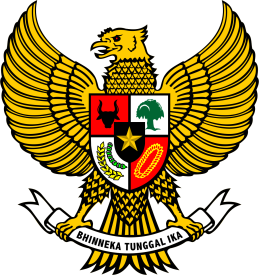 MENTERI PARIWISATAREPUBLIK INDONESIAKEPUTUSAN MENTERI PARIWISATAREPUBLIK INDONESIANOMOR…….. TAHUN 20…TENTANGPENETAPAN JENJANG KUALIFIKASI NASIONAL INDONESIABIDANG HOTEL DAN RESTORANDENGAN RAHMAT TUHAN YANG MAHA ESAMENTERI PARIWISATA REPUBLIK INDONESIA,Menimbang	:	Bahwa untuk melaksanakan ketentuan Pasal 9 ayat (1) Peraturan Presiden Nomor 8 Tahun 2012 tentang Kerangka Kualifikasi Nasional Indonesia perlu menetapkan Keputusan Menteri Tentang Penetapan Jenjang Kualifikasi Nasional Indonesia Bidang Hotel dan Restoran;Mengingat	:	1.	Undang-Undang Nomor 13 Tahun 2003 tentang Ketenagakerjaan (Lembaran Negara Republik Indonesia Tahun 2003 Nomor 39, Tambahan Lembaran Negara Republik Indonesia Nomor 4279);			2.	Undang-Undang Republik Indonesia Nomor 10 Tahun 2009 Tentang Kepariwisataan (Lembaran Negara Republik Indonesia Tahun 2009 Nomor 11, Tambahan Lembaran Negara Republik Indonesia Nomor 4966); 		3.	Peraturan Pemerintah Nomor 31 Tahun 2006 tentang  Sistem Pelatihan Kerja Nasional (Lembaran Negara Republik Indonesia Tahun 2006 Nomor 67, Peraturan Pemerintah Nomor 31 Tahun 2006 tentang Sistem Pelatihan Kerja Nasional (Lembaran Negara Republik Indonesia Tahun 2006 Nomor 67, Tambahan Lembaran Negara Republik Indonesia Nornor 4637);		4.	Peraturan Pemerintah Nomor 52 Tahun 2012 tentang Sertifikasi Kompetensi dan Sertifikasi Usaha di bidang pariwisata (Lembaran Negara Republik Indonesia Tahun 2012 Nomor 105, Tambahan Lembaran Negara Republik Indonesia 5311); 		5.	Peraturan Presiden Nomor 8 Tahun 2012 tentang Kerangka Kualifikasi Nasional Indonesia (Lembaran Negara Republik Indonesia Tahun 2012 Nomor 24); 		6.	Peraturan Menteri Pariwisata Nomor 19 Tahun 2016 tentang Pemberlakuan Wajib Sertifikasi Kompetensi;  		7.	Peraturan Menteri Pariwisata Nomor 11 Tahun 2017 tentang Organisasi dan Tata Kerja Kementerian Pariwisata;		8.	Keputusan Menteri Ketenagakerjaan Nomor 145 Tahun 2018 tentang Penetapan Standar Kompetensi Kerja Nasional Indonesia Kategori Penyediaan Akomodasi dan Penyediaan Makan Minum Golongan Pokok Penyediaan Akomodasi Bidang Hotel dan Restoran    MEMUTUSKAN :Menetapkan	:   KESATU		:	Menetapkan jenjang kualifikasi nasional Indonesia bidang pekerjaan Hotel dan Restoran sebagaimana tercantum dalam Lampiran I dan Lampiran II Keputusan Menteri ini.KEDUA	:	Kualifikasi Nasional Indonesia bidang Hotel dan Restoran sebagaimana dimaksud dalam diktum KESATU, meliputi Sub bidang Front Office jenjang 2 sampai jenjang 6;Sub bidang Housekeeping jenjang 2 sampai jenjang 6;Sub bidang Food and Beverage Service jenjang 2 sampai jenjang 6;Sub bidang Food and Beverage Product jenjang 2 sampai jenjang 6.KETIGA	:	Jenjang kualifikasi nasional Indonesia bidang Hotel dan Restoran sebagaimana dimaksud dalam Diktum KEDUA diterapkan untuk :Pelaksanaan pendidikan atau pelatihan;Pelaksanaan sertifikasi kompetensi;Pengembangan sumber daya manusia; danPengakuan kesetaraan kualifikasi.KEEMPAT	:	Keputusan Menteri ini mulai berlaku pada tanggal ditetapkan                                                                          Ditetapkan di Jakarta pada tanggal MENTERI PARIWISATAREPUBLIK INDONESIA      ARIEF YAHYALAMPIRAN IKEPUTUSAN MENTERI PARIWISATA REPUBLIK INDONESIANOMOR ... TAHUN 20...TENTANGPENETAPAN JENJANG KUALIFIKASI NASIONAL INDONESIA BIDANG HOTEL DAN RESTORANKUALIFIKASI NASIONAL INDONESIA BIDANG HOTEL DAN RESTORAN SUB BIDANG FRONT OFFICE JENJANG 2 SAMPAI JENJANG 6,SUB BIDANG FRONT OFFICE JENJANG 2  Kodefikasi Jenjang Kualifikasi Nasional Indonesia  I550FO01 Kualifikasi 2 Bidang Hotel dan Restoran Sub Bidang Front    OfficeDeskripsi Jenjang Kualifikasi Nasional Indonesia        Pelaksana dengan keterampilan yang dapat melaksanakan tugas menyediakan jasa layanan barang, memberikan layanan penyambutan tamu, memberikan layanan melalui telepon dan memberikan informasi yang dibutuhkan tamu dengan menggunakan pengetahuan di bidang kantor depan.Sikap KerjaKualifikasi ini menerapkan peran individu dalam disiplin kerja untuk selalu menjaga konsistensi mutu pelayanan penyediaan jasa layanan barang, memberikan layanan melalui telepon, kebersihan pribadi dan kebersihan lingkungan kerja. Dapat bekerjasama dengan atasan dan rekan kerja dalam pemenuhan pelayanan kepuasan tamu. Bertanggung jawab pada pekerjaan sendiri. Individu harus memiliki sikap jujur, disiplin dan etika moral yang baik.Peran Kerja        Kualifikasi ini menyediakan suatu jalur untuk dapat bekerja pada area layanan  akomodasi seperti hotel, apartemen, wisma, guest house,  dan homestay.Kemungkinan JabatanJabatan kerja pada jenjang ini dapat meliputi dan tidak hanya  terbatas pada :a. Bell Boy/Porter/Bell AttendantAturan Pengemasan22 (dua puluh dua) unit kompetensi yang harus diselesaikan / dipenuhi, dengan perincian :12 (dua belas) unit kompetensi inti  6 (enam) unit kompetensi Pilihan kelompok A  2 (dua) Unit kompetensi Pilihan kelompok B  2 (dua) Unit kompetensi Pilihan kelompok C SUB BIDANG FRONT OFFICE JENJANG 3Kodefikasi Jenjang Kualifikasi Nasional IndonesiaI550FO01 Kualifikasi 3 Bidang Hotel dan Restoran Sub Bidang Front Office.Deskripsi Jenjang Kualifikasi Nasional Indonesia  Pelaksana dengan keterampilan yang dapat melaksanakan tugas menyediakan layanan kantor depan seperti layanan akomodasi dan reservasi, memberikan layanan melalui telepon, layanan makanan dan minuman dan administrasi dengan menggunakan pengetahuan di bidang kantor depan dan penyediaan layanan makanan dan minuman.Sikap Kerja    Kualifikasi ini menerapkan peran individu dalam disiplin kerja untuk selalu menjaga konsistensi mutu pelayanan penyediaan layanan kantor depan seperti layanan akomodasi dan reservasi, memberikan layanan melalui telepon, layanan makanan dan minuman dan administrasi, kebersihan pribadi dan kebersihan lingkungan kerja. Dapat bekerjasama dengan atasan dan rekan sekerja dalam pemenuhan pelayanan kepuasan tamu. Bertanggung jawab pada pekerjaan sendiri. Individu harus memiliki sikap jujur, disiplin dan etika moral yang baik.Peran Kerja   Kualifikasi ini menyediakan suatu jalur untuk dapat bekerja pada area layanan  akomodasi seperti hotel, apartemen, wisma, guest house,  dan homestay.Kemungkinan JabatanFront Office Attendant/Front Desk Agent/Receptionist/ Guest Service AgentTelephone Operator/Call Center AssistantReservation Staff/AgentGuest Service Center/ Guest Relation OfficerClub AgentButtlerConcierge ClerkBusiness Centre OfficerAturan Pengemasan26 (dua puluh enam) unit kompetensi yang harus diselesaikan / dipenuhi, dengan perincian :12 (dua belas) unit kompetensi inti 10 (sepuluh) unit kompetensi Pilihan kelompok A 2 (dua) Unit kompetensi Pilihan kelompok B 2 (dua) Unit kompetensi Pilihan kelompok C SUB BIDANG FRONT OFFICE JENJANG 4a. GUEST SERVICES SUPERVISIONKodefikasi Jenjang Kualifikasi Nasional IndonesiaI550FO01 Kualifikasi 4 Bidang Hotel dan Restoran Sub Bidang Front Office.Deskripsi Jenjang Kualifikasi Nasional IndonesiaIndividu pada kualifikasi ini merupakan penyelia yang mampu melaksanakan dan menyelesaikan tugas pengawasan di kantor depan seperti memantau kinerja staf, menangani situasi konflik, menyusun laporan tertulis serta memiliki tanggung jawab pada pekerjaan sendiri dan hasil kerja orang lain dengan kemampuan dan pengetahuan pengawasan operasional kantor depan.Sikap Kerja  Kualifikasi ini menerapkan peran individu dalam disiplin kerja untuk selalu menjaga konsistensi mutu pengawasan di kantor depan seperti memantau kinerja staf, menangani situasi konflik, menyusun laporan tertulis serta melaksanakan prosedur kerja dan menguasai beberapa prinsip dasar bidang keahlian tertentu dan mampu menyelesaikan permasalahan yang dihadapi di lapangan, dapat bekerjasama dengan atasan dan rekan sekerja serta bawahannya dalam rangka pemenuhan  pelayanan kepuasan tamu. Bertanggung jawab pada pekerjaan kelompok dan dapat diberi tanggung jawab membimbing orang lain. Individu harus memiliki sikap jujur, disiplin dan etika moral yang baik.Peran KerjaKualifikasi ini menyediakan suatu jalur untuk dapat bekerja pada area pada layanan  akomodasi seperti hotel, apartemen, wisma, guest house,  dan homestay.Kemungkinan Jabatan Front Office Receptionist Supervisor/ Front Desk Supervisor/      Receptionist Supervisor/ Guest Service Supervisor Manager-Guest Relation/Guest Relation Manager Front Office Leader Chief Operator/ Telephone Operator Supervisor/ Call Center      Supervisor Business Center Supervisor Bell Captain Club SupervisorReservation  SupervisorFront Office SupervisorAturan Pengemasan36 (tiga puluh enam) unit kompetensi yang harus diselesaikan / dipenuhi, dengan perincian :16 (enam belas) unit kompetensi inti 14 (empat belas) unit kompetensi Pilihan kelompok A 2 (dua) Unit kompetensi Pilihan kelompok B 1 (satu) Unit kompetensi Pilihan kelompok C 3 (tiga) Unit kompetensi Pilihan kelompok D D.  SUB BIDANG FRONT OFFICE JENJANG 5	a. SUPERVISION AND ADMINISTRATIONKodefikasi Jenjang Kualifikasi Nasional IndonesiaI550FO01 Kualifikasi 5 Bidang Hotel dan Restoran Sub Bidang Front Office.Deskripsi Jenjang Kualifikasi Nasional IndonesiaIndividu pada kualifikasi ini adalah yang memiliki kompetensi dalam memimpin dan mengelola operasional kantor depan dan memiliki kemampuan pengawasan, memastikan standar prosedur dijalankan dan diimplementasikan secara konsisten. Selain itu, individu pada kualifikasi ini harus memiliki kemampuan dalam hal merencanakan pelatihan dan mengutamakan kepuasan pelanggan termasuk di dalamnya kemampuan untuk mempromosikan produk dan jasa serta menyelesaikan masalah dengan solusi kerja yang baik.Sikap KerjaMenguasai beberapa bidang keahlian pengelolaan serta mampu menyelesaikan  permasalahan yang dihadapi di area kerja, dapat bekerjasama dengan atasan dan rekan sekerja serta bawahannya dalam rangka pemenuhan pelayanan kepuasan konsumen. Bertanggung jawab penuh pada hasil pekerjaan kelompok. Menguasai konsep teoritis bidang pengetahuan tertentu secara umum, serta mampu memformulasikan penyelesaian masalah prosedural dan menyelaraskan dengan permasalahan di area bidang kerjanya dan menunjukkan kinerja dengan mutu dan kuantitas yang terukur. Individu harus memiliki sikap jujur, disiplin dan etika moral yang baik.Peran Kerja Kualifikasi ini menyediakan suatu jalur untuk dapat bekerja pada area pada layanan  akomodasi seperti hotel, apartemen, wisma, guest house,  dan homestay.Kemungkinan Jabatan tetapi tidak terbatas padaAssistant Front Office ManagerNight Manager/ Duty Manager/Assistant Manager Front OfficeBusiness Cente ManagerClub ManagerGuest Service ManagerChief Buttler/Head ButtlerChief ConciergeAturan Pengemasan  41 (empat puluh satu) unit kompetensi yang harus diselesaikan / dipenuhi, dengan  perincian :17 (tujuh belas) unit kompetensi inti 14 (empat belas) unit kompetensi Pilihan kelompok A5 (lima) Unit kompetensi Pilihan kelompok B 5 (lima) Unit kompetensi Pilihan kelompok CE.  SUB BIDANG FRONT OFFICE JENJANG 6	a. MANAGEMENTKodefikasi Jenjang Kualifikasi Nasional IndonesiaI550FO01 Kualifikasi 6 Bidang Hotel dan Restoran Sub Bidang Front Office.Deskripsi Jenjang Kualifikasi Nasional IndonesiaIndividu yang bertanggung jawab memastikan pengelolaan operasional  bidang  kantor depan sesuai dengan perencanaan bisnis dengan mengutamakan kepuasan konsumen yang berkualitas dan bermutu sesuai peraturan yang berlaku. Merencanakan dan mengawasi pelaksanaan pemasaran dan pengembangan bisnis secara terarah dengan analisa dan pelaporan lengkap hasil kerja sesuai target yang telah diberikan. Mampu memimpin dan mengelola sumber daya manusia serta mengidentifikasi kebutuhan tenaga kerja di kantor depan.Sikap KerjaKualifikasi ini menerapkan peran individu dalam disiplin kerja untuk selalu menjaga konsistensi mutu pelayanan kantor depan, kebersihan pribadi  dan kebersihan lingkungan kerja. Menguasai konsep teori dan praktik operasional kantor depan serta mampu menyelaraskan pemasalahan di area kerja dan menunjukkan kualitas dan kuantitas yang terukur dan bertanggung jawab atas pekerjaan sendiri serta dapat diberikan tanggung jawab atas pencapaian hasil kerja kantor depan. Menguasai beberapa  bidang keahlian dan manajemen tertentu serta mampu menyelesaikan permasalahan yang dihadapi di area kerja, membangun hubungan kerja yang baik dalam rangka pemenuhan  pelayanan kepuasan konsumen dan pengembangan bisnis.Peran Kerja Kualifikasi ini menyediakan suatu jalur untuk dapat bekerja pada area layanan  akomodasi seperti hotel, apartemen, wisma, guest house,  dan homestay.Kemungkinan Jabatan tetapi tidak terbatas padaFront Office ManagerAturan Pengemasan45 (empat Puluh Lima) unit kompetensi yang harus diselesaikan / dipenuhi, dengan perincian :17 (tujuh belas) unit kompetensi inti 7 (tujuh) unit kompetensi Pilihan kelompok A 15 (lima belas) unit kompetensi kelompok B 6 (enam) unit kompetensi kelompok C MENTERI PARIWISATAREPUBLIK INDONESIA       ARIEF YAHYAKUALIFIKASI NASIONAL INDONESIA BIDANG HOTEL DAN RESTORAN SUB BIDANG HOUSEKEEPING JENJANG 2 SAMPAI JENJANG 6,A.   SUB BIDANG HOUSEKEEPING JENJANG 2 Kodefikasi Jenjang Kualifikasi Nasional Indonesia.I550HK01 Kualifikasi 2 Bidang Hotel dan Restoran Sub Bidang         Housekeeping.Deskripsi Jenjang Kualifikasi Nasional Indonesia.           Pelaksanaan dengan keterampilan yang dapat melaksanakan tugas kebersihan, kerapihan dan kelengkapan public dan service area, taman,area parkir, area kolam renang dan service area dengan menggunakan keterampilan dan memiliki pengetahuan dasar di bidang housekeeping serta bertanggung jawab atas pekerjaan sendiri dan dapat diberi tanggung  jawab membimbing orang lain.Sikap Kerja.         Kualifikasi ini menerapkan peran individu dalam disiplin kerja untuk selalu menjaga konsistensi mutu pelayanan kebersihan, kerapihan dan kelengkapan public dan service area lingkungan kerja yang memiliki moral, etika, disiplin dan jujur dalam menyelesaikan tugas dan tanggung jawabnya. Dapat bekerjasama dengan atasan dan rekan sekerja dalam pemenuhan pelayanan kepuasan konsumen dan bertanggung jawab pada pekerjaan sendiriPeran Kerja.      	Kualifikasi ini menyediakan suatu jalur untuk dapat bekerja pada area layanan  akomodasi seperti hotel, hotel, apartemen, wisma, guest house,  homestay, kapal pesiar.Kemungkinan Jabatan.             Jabatan kerja pada jenjang ini dapat meliputi dan tidak hanya terbatas pada :CleanerPublic Area Cleaner/AttendantAttendant/General Purpose AttendantLinen Uniform AttendantGardenerPool AttendantAturan Pengemasan19 (Sembilan belas) unit kompetensi yang harus diselesaikan / dipenuhi, dengan perincian :9 (Sembilan) unit kompetensi inti 6 (enam) unit kompetensi Pilihan kelompok A 4(empat) Unit kompetensi Pilihan kelompok BSUB BIDANG HOUSEKEEPING JENJANG 3   Kodefikasi Jenjang Kualifikasi Nasional IndonesiaI550HK01 Kualifikasi 3 Bidang Hotel dan Restoran Sub Bidang  Housekeeping. Deskripsi Jenjang Kualifikasi Nasional Indonesia    	Pelaksanaan dengan keterampilan yang dapat melaksanakan tugas kebersihan, kerapihan dan kelengkapan kamar dengan menggunakan keterampilan dan memiliki pengetahuan membersihkan kamar di bidang housekeeping serta bertanggung jawab atas pekerjaan sendiri dan dapat diberi tanggung  jawab membimbing orang lain.Sikap KerjaKualifikasi ini menerapkan peran individu dalam disiplin kerja untuk selalu menjaga konsistensi mutu pelayanan kebersihan, kerapihan, kenyamanan dan kelengkapan kamar tamu yang memiliki moral, etika, disiplin dan jujur dalam menyelesaikan tugas dan tanggung jawabnya. Dapat bekerjasama dengan atasan dan rekan sekerja dalam pemenuhan pelayanan kepuasan konsumen dan bertanggung jawab pada pekerjaan sendiri.Peran Kerja Kualifikasi ini menyediakan suatu jalur untuk dapat bekerja pada  area layanan  akomodasi seperti hotel, hotel, apartemen, wisma, guest house,  homestay, kapal pesiar. Menyediakan jalur untuk dapat bekerja pada organisasi yang menyediakan layanan kebersihan kamar tamu. Peserta dapat mengikuti jenjang ini dengan pengalaman yang terbatas atau yang tanpa pengalaman kerja.Kemungkinan Jabatana.  Room Attendant/ Room Boy/ Room Maidb.  Cabin Stewardc.  Florist Attendantd.  Valet Laundrye.  Room Butlerf.  Order TakerAturan Pengemasan24 (dua puluh empat) unit kompetensi yang harus diselesaikan / dipenuhi, dengan perincian :10 (sepuluh) unit kompetensi inti 8 (delapan) unit kompetensi Pilihan kelompok A 3 (tiga) Unit kompetensi Pilihan kelompok B 3 (tiga) Unit kompetensi Pilihan kelompok C C.  SUB BIDANG HOUSEKEEPING JENJANG 4	a. GUEST SERVICE SUPERVISIONKodefikasi Jenjang Kualifikasi Nasional IndonesiaI550HK01 Kualifikasi 4 Bidang Hotel dan Restoran Sub Bidang       Housekeeping.Deskripsi Jenjang Kualifikasi Nasional IndonesiaPelaksanaan dengan keterampilan yang dapat melaksanakan tugas pelayanan housekeeping, dapat menyelesaikan permasalahan dengan bekerja sama dan berkomunikasi, menyusun laporan tertulis dalam lingkup terbatas dan memiliki inisiatif serta bertanggung jawab pada pekerjaan sendiri dan bertanggungjawab atas hasil kerja orang lain, sehingga dapat menunjukkan kinerja dengan mutu dan kuantitas yang terukur.Sikap KerjaKualifikasi ini menerapkan peran individu dalam disiplin kerja untuk selalu menjaga konsistensi mutu pelayanan housekeeping, menggunakan alat berdasarkan sejumlah pilihan prosedur kerja dan menguasai beberapa prinsip dasar bidang keahlian tertentu, dan mampu menyelesaikan permasalahan yang dihadapi di lapangan. Dapat bekerjasama secara profesional dengan atasan dan rekan sekerja serta bawahannya dalam rangka pemenuhan pelayanan terhadap konsumen. Bertanggung jawab pada pekerjaan kelompok dan dapat bertanggung jawab membimbing orang lain.Peran Kerja Kualifikasi ini menyediakan suatu jalur bagi pemegangnya untuk dapat bekerja sebagai supervisor pada organisasi yang menyediakan pelayanan housekeeping serta layanan bidang akomodasi dan restoran, apartemen, condominium, gedung, pusat kebugaran, pusat perbelanjaan.Kemungkinan Jabatana. Floor Supervisorb. Housekeeping Supervisorc. Florist Supervisord. Linen Supervisor/Uniform Supervisore. Public Area Supervisor/Houseman Supervisor/      Gardener  Supervisorf. Laundry Supervisorg. Secretary/Housekeeping AdministrationAturan Pengemasan37 (tiga puluh tujuh) unit kompetensi yang harus diselesaikan / dipenuhi, dengan perincian:                     a. 12 (dua belas) unit kompetensi inti                      b. 17 (tujuh belas) unit kompetensi Pilihan kelompok A             c. 3 (tiga) Unit kompetensi Pilihan kelompok B                      d. 2 (dua) Unit kompetensi Pilhan kelompok C                     e. 3 (tiga) Unit kompetensi Pilihan kelompok D D. SUB BIDANG HOUSEKEEPING JENJANG 5 a). SUPERVISION AND ADMINISTRATION Kodefikasi Jenjang Kualifikasi Nasional IndonesiaI550HK01 Kualifikasi 5 Bidang Hotel dan Restoran Sub Bidang            Housekeeping. Deskripsi Jenjang Kualifikasi Nasional IndonesiaPelaksanaan dengan keterampilan yang dapat melaksanakan tugas kompetensi di bidang penyedia layanan housekeeping yang mempunyai kemampuan memimpin beberapa supervisor atau penyelia dan bertanggung jawab mengarahkan dan mengkoordinasikan semua aktivitas kepada staf yang ditugaskan, memastikan semua standar prosedur dan pelayanan bidang housekeeping dijalankan dan dikelola serta diimplementasikan secara konsisten, berkualitas dan bermutu sesuai dengan aturan yang berlaku serta mengutamakan kepuasan pelanggan termasuk didalamnya untuk menyelesaikan masalah dengan solusi yang baik. Dapat melaksanakan pemasaran perencanaan dan analisa sederhana serta pelaporan hasil kerja.Sikap KerjaKualifikasi ini menerapkan peran individu dalam disiplin kerja untuk selalu menjaga konsistensi mutu pelayanan kebersihan, kerapihan dan kerapihan, kenyamanan dan kelengkapan di bidang housekeeping  yang memiliki moral, etika, disiplin dan jujur dalam menyelesaikan tugas dan tanggung jawabnya. Menguasai beberapa bidang keahlian dan manajemen tertentu serta mampu menyelesaikan permasalahan yang dihadapi di lapangan dengan solusi, dapat bekerja sama dengan atasan serta bawahannya dalam rangka pemenuhan pelayanan terhadap konsumen. Bertanggung jawab penuh pada hasil pekerjaan kelompok. Menguasai konsep teoritis bidang pengetahuan tertentu secara umum, serta mampu memformulasikan penyelesaian masalah prosedural dan menyelaraskan dengan permasalahan lapangan di bidang kerjanya dan menunjukkan kinerja dengan mutu dan kuantitas yang terukur.Peran Kerja Kualifikasi ini menyediakan suatu jalur untuk bagi pemegangnya untuk dapat bekerja sebagai posisi asisten executive housekeeper pada organisasi yang menyediakan layanan bidang housekeeping, hotel dan restoran,gedung,condominium,  pusat kebugaran, pusat perbelanjaan. Dalam jabatan ini diharapkan dapat mendemonstrasikan kompetensi kualifikasi level 5 (lima)  pada area pelayanan bidang housekeeping dan memiliki pengalaman kerja di jenjang supervisor. 5. Kemungkinan JabatanLaundry ManagerAssistant Executive HousekeeperAssistant Chuef HousekeeperAssistant Housekeeping Manager   6. Aturan Pengemasan39 (tiga puluh sembilan) unit kompetensi yang harus diselesaikan / dipenuhi, dengan perincian :         a. 15 (lima belas) unit kompetensi inti 12 (dua belas) unit kompetensi Pilihan kelompok A 7 (tujuh) unit kompetensi Pilihan kelompok B 5 (lima) unit kompetensi Pilihan kelompok CE.  SUB BIDANG HOUSEKEEPING JENJANG 6     a). Management1. Kodefikasi Jenjang Kualifikasi Nasional IndonesiaI550HK01 Kualifikasi 6 Bidang Hotel dan Restoran Sub Bidang    Housekeeping.Deskripsi Jenjang Kualifikasi Nasional IndonesiaPelaksanaan dengan keterampilan yang dapat melaksanakan tugas kompetensi di bidang penyedia layanan housekeeping sesuai dengan perencanaan bisnis dengan mengutamakan kepuasan konsumen yang berkualitas dan bermutu sesuai dengan peraturan yang berlaku, merencanakan, mengawasi pelaksanaan operasional secara terarah dengan analisa dan pelaporan lengkap hasil kerja sesuai dengan peraturan perusahaan termasuk didalamnya untuk menyelesaikan masalah dengan solusi yang baik.Sikap KerjaKualifikasi ini menerapkan peran individu dalam disiplin kerja untuk selalu menjaga konsistensi mutu pelayanan kebersihan, kerapihan, kenyamanan dan kelengkapan di bidang housekeeping  yang memiliki moral, etika, disiplin dan jujur dalam menyelesaikan tugas dan tanggung jawabnya. Menguasai konsep teoritis bidang pengetahuan dan manajemen tertentu serta mampu menyelesaikan permasalahan yang dihadapi di lapangan dengan solusi, dapat bekerja sama dengan atasan serta bawahannya dalam rangka pemenuhan pelayanan terhadap konsumen. Bertanggung jawab penuh pada hasil pekerjaan kelompok serta mampu memformulasikan penyelesaian masalah prosedural dan menyelaraskan dengan permasalahan lapangan di bidang kerjanya dan menunjukkan kinerja dengan mutu dan kuantitas yang terukur.Peran Kerja Kualifikasi ini menyediakan suatu jalur bagi pemegangnya untuk dapat bekerja sebagai executive housekeeper atau housekeeping manager pada organisasi yang menyediakan layanan bidang housekeeping, hotel dan restoran,gedung,condominium,  pusat kebugaran, pusat perbelanjaan. Dalam jabatan ini diharapkan dapat mendemonstrasikan kompetensi kualifikasi level 6 (enam) pada area pelayanan bidang housekeeping dan memiliki pengalaman kerja di jenjang asisten manajer level.Kemungkinan JabatanExecutive HouskeeperCief Housekeeper / Chief Housekeeping / Head HousekeeperHousekeeping ManagerHousekeeperAturan Pengemasan         43 (empat puluh tiga) unit kompetensi yang harus diselesaikan  / dipenuhi, dengan perincian :16 (enam belas) unit kompetensi inti 6 (enam) unit kompetensi Pilihan kelompok A 14 (empat belas) Unit kompetensi Pilihan kelompok B 7 (tujuh) Unit kompetensi Pilihan kelompok CMENTERI PARIWISATAREPUBLIK INDONESIA      ARIEF YAHYAKUALIFIKASI NASIONAL INDONESIA BIDANG HOTEL DAN RESTORAN SUB BIDANG FOOD AND BEVERAGE SERVICE JENJANG 2 SAMPAI JENJANG 6,A.  SUB BIDANG FOOD AND BEVERAGE SERVICE JENJANG 2a. WAITING Kodefikasi Jenjang Kualifikasi Nasional Indonesia I55FBS01 Kualifikasi 2 Bidang Hotel dan Restoran Sub Bidang Food and Beverage ServiceDeskripsi Jenjang Kualifikasi Nasional Indonesia    Pelaksana dibidang keterampilan yang dapat melaksanakan tugas menyiapkan, menyajikan makanan dan minuman, membersihkan  peralatan makan dan minum serta sarana dan prasarana operasional dengan menggunakan pengetahuan dasar penyediaan makanan dan minuman.Sikap Kerja      Kualifikasi ini menerapkan peran individu dalam disiplin kerja untuk selalu menjaga konsistensi mutu pelayanan makanan dan minuman, kebersihan pribadi dan lingkungan kerja. Dapat bekerjasama dengan atasan dan rekan sekerja dalam pemenuhan pelayanan kepuasan konsumen, bertanggung jawab pada pekerjaan sendiri.Peran Kerja      Menyediakan jalur untuk dapat bekerja pada organisasi yang menyediakan layanan makanan dan minuman, akomodasi hotel, restoran, jasa boga, bar, café, coffee shop dan klub. Kualifikasi ini merefleksikan peran individu dalam melaksanakan tugas sederhana, terbatas, bersifat rutin dengan menggunakan alat, aturan dan proses yang telah ditetapkan serta dibawah bimbingan, pengawasan dan tanggung jawab atasannya. Pelaksana dapat mengikuti jenjang ini dengan pengalaman yang terbatas atau yang tanpa pengalaman kerja.Kemungkinan Jabatan :Jabatan kerja pada jenjang ini dapat meliputi dan tidak hanya terbatas pada : BusboyTrainee Waiter/Trainee ServerRestaurant and Bar Service AgentAturan Pengemasan      23 (dua puluh tiga) unit kompetensi yang harus diselesaikan / dipenuhi, dengan perincian :13 (tiga belas) unit kompetensi inti 8 (delapan) unit kompetensi Pilihan kelompok A 2 (dua) unit kompetensi Pilihan kelompok B      b). BEVERAGESKodefikasi Jenjang Kualifikasi Nasional Indonesia I55FBS01 Kualifikasi 2 Bidang Hotel dan Restoran Sub Bidang Food and Beverage ServiceDeskripsi Jenjang Kualifikasi Nasional IndonesiaPelaksana dibidang keterampilan yang dapat melaksanakan tugas menyiapkan, menyajikan makanan dan minuman, membersihkan  peralatan makan dan minum serta sarana dan prasarana operasional dengan menggunakan pengetahuan dasar penyediaan makanan dan minuman.Sikap KerjaKualifikasi ini menerapkan peran individu dalam disiplin kerja untuk selalu menjaga konsistensi mutu pelayanan makanan dan minuman, kebersihan pribadi dan lingkungan kerja. Dapat bekerjasama dengan atasan dan rekan sekerja dalam pemenuhan pelayanan kepuasan konsumen, bertanggung jawab pada pekerjaan sendiri.Peran KerjaMenyediakan jalur untuk dapat bekerja pada organisasi yang menyediakan layanan makanan dan minuman, akomodasi hotel, restoran, jasa boga, bar, café, coffee shop dan klub. Kualifikasi ini merefleksikan peran individu dalam melaksanakan tugas sederhana, terbatas, bersifat rutin dengan menggunakan alat, aturan dan proses yang telah ditetapkan serta dibawah bimbingan, pengawasan dan tanggung jawab atasannya. Pelaksana dapat mengikuti jenjang ini dengan pengalaman yang terbatas atau yang tanpa pengalaman kerja.Kemungkinan Jabatan :Jabatan kerja pada jenjang ini dapat meliputi dan tidak hanya terbatas pada : a.	Busboyb.	Trainee Waiter/ Trainee Server.	c.	Restaurant and Bar Service AgentAturan Pengemasan23 (dua puluh tiga) unit kompetensi yang harus diselesaikan / dipenuhi, dengan perincian :13 (tiga belas) unit kompetensi inti8 (delapan) unit kompetensi Pilihan kelompok A 2 (dua) unit kompetensi Pilihan kelompok B SUB BIDANG FOOD AND BEVERAGE SERVICE JENJANG 3      a). WAITINGKodefikasi Jenjang Kualifikasi Nasional Indonesia        I55FBS01 Kualifikasi 3 Bidang Hotel dan Restoran Sub Bidang   Food and Beverage ServiceDeskripsi Jenjang Kualifikasi Nasional IndonesiaPelaksana dalam kualifikasi ini dapat menterjemahkan informasi dan menggunakan alat berdasarkan prosedur kerja, serta menunjukkan kinerja dengan mutu dan kuantitas yang terukur. Yang sebagian merupakan hasil kerja sendiri dengan pengawasan tidak langsung. Pelaksana harus memiliki pengetahuan operasional, prinsip-prinsip serta konsep yang terkait dengan bidangnya, mampu menyelesaikan masalah yang lazim dengan metode yang sesuai dan bekerjasama dalam lingkup kerjanya serta dapat diberi tanggung jawab terbatas atas pekerjaan orang lain.Sikap KerjaKualifikasi ini menerapkan peran individu dalam disiplin kerja untuk selalu menjaga konsistensi mutu pelayanan, kebersihan pribadi  maupun lingkungan kerja. Pelaksana dapat memecahkan masalah yang umum dengan cara yang sesuai dengan peraturan dan prosedur di tempat kerja. Mampu menggunakan alat berdasarkan prosedur kerja dan menunjukan kinerja dengan mutu dan kuantitas yang terukur dengan pengawasan tidak langsung. Mampu bekerjasama dengan atasan dan rekan kerja dalam pemenuhan pelayanan kepuasan pelanggan. Bertanggung jawab pada pekerjaannya sendiri dan dapat diberi tanggung jawab membimbing orang lain.Peran KerjaMenyediakan jalur bagi pelaksana untuk dapat bekerja menempati posisi kualifikasi 3 pada usaha yang menyediakan layanan makanan dan minuman, serta akomodasi, hotel, restoran, jasa boga, bar, café, coffee shop dan klub. Pelaksana dapat mengikuti jenjang ini dengan pengalaman yang terbatas atau yang tanpa pengalaman kerja.Kemungkinan Jabatana.Waiter/ Server/ Wait Person    b.Restaurant Steward    c.Receptionist/Greeter/ Host6. Aturan Pengemasan33 (tiga puluh tiga) unit kompetensi yang harus diselesaikan /     dipenuhi, dengan perincian :19 (Sembilan belas) unit kompetensi inti 9 (Sembilan) unit kompetensi kelompok A 2 (dua) unit kompetensi Pilihan kelompok B 3 (tiga) unit kompetensi Pilihan kelompok C       b)  BEVERAGESKodefikasi Jenjang Kualifikasi Nasional Indonesia  I55FBS01 Kualifikasi 3 Bidang Hotel dan Restoran Sub Bidang Food and Beverage ServiceDeskripsi Jenjang Kualifikasi Nasional IndonesiaPelaksana dalam kualifikasi ini dapat menterjemahkan informasi dan menggunakan alat berdasarkan prosedur kerja, serta menunjukkan kinerja dengan mutu dan kuantitas yang terukur. Yang sebagian merupakan hasil kerja sendiri dengan pengawasan tidak langsung. Pelaksana harus memiliki pengetahuan operasional, prinsip-prinsip serta konsep yang terkait dengan bidangnya, mampu menyelesaikan masalah yang lazim dengan metode yang sesuai dan bekerjasama dalam lingkup kerjanya serta dapat diberi tanggung jawab terbatas atas pekerjaan orang lain.Sikap KerjaKualifikasi ini menerapkan peran individu dalam disiplin kerja untuk selalu menjaga konsistensi mutu pelayanan, kebersihan pribadi  maupun lingkungan kerja. Pelaksana dapat memecahkan masalah yang umum dengan cara yang sesuai dengan peraturan dan prosedur di tempat kerja. Mampu menggunakan alat berdasarkan prosedur kerja dan menunjukan kinerja dengan mutu dan kuantitas yang terukur dengan pengawasan tidak langsung. Mampu bekerjasama dengan atasan dan rekan kerja dalam pemenuhan pelayanan kepuasan pelanggan. Bertanggung jawab pada pekerjaannya sendiri dan dapat diberi tanggung jawab membimbing orang lain.Peran KerjaMenyediakan jalur bagi pelaksana untuk dapat bekerja menempati posisi kualifikasi 3 pada usaha yang menyediakan layanan makanan dan minuman, serta akomodasi, hotel, restoran, jasa boga, bar, café, coffee shop dan klub. Pelaksana dapat mengikuti jenjang ini dengan pengalaman yang terbatas atau yang tanpa pengalaman kerja.Kemungkinan Jabatan :a.	Bartenderb.	Bar Attendant/ Bar Personc.	Bar Service Agentd.	Reception/Greeter HostAturan Pengemasan33 (tiga puluh tiga) unit kompetensi yang harus diselesaikan /   dipenuhi, dengan perincian :a. 19 (Sembilan belas) unit kompetensi inti 9 (Sembilan) unit kompetensi kelompok A 2 (dua) unit kompetensi kelompok B 3 (tiga) unit kompetensi kelompok C C. SUB BIDANG FOOD AND BEVERAGE SERVICE JENJANG 4a). WAITINGKodefikasi Jenjang Kualifikasi Nasional Indonesia  I55FBS01 Kualifikasi 4 Bidang Hotel dan Restoran Sub Bidang Food and Beverage ServiceDeskripsi Jenjang Kualifikasi Nasional IndonesiaPelaksana yang memiliki kualifikasi dan kompetensi dalam bidang pelayanan makanan dan minuman, dapat menyelesaikan permasalahan dilapangan, dengan bekerjasama dan berkomunikasi. Mampu menyusun laporan tertulis dalam lingkup terbatas dan memiliki inisiatif serta tanggung jawab pada pekerjaannya sendiri dan tanggung jawab atas hasil kerja orang lain sehingga dapat menunjukan kinerja dengan mutu dan kuantitas terukur. Sikap KerjaKualifikasi ini menerapkan peran individu dalam disiplin kerja untuk selalu menjaga konsistensi mutu pelayanan, kebersihan pribadi  maupun lingkungan kerja. Pelaksana dapat memecahkan masalah yang umum dengan cara yang sesuai dengan peraturan dan prosedur di tempat kerja. Mampu menggunakan alat berdasarkan prosedur kerja dan menunjukan kinerja dengan mutu dan kuantitas yang terukur dengan pengawasan tidak langsung. Mampu bekerjasama dengan atasan dan rekan kerja dalam pemenuhan pelayanan kepuasan pelanggan. Bertanggung jawab pada pekerjaannya kelompok dan dapat diberi tanggung jawab membimbing orang lain.Peran KerjaMenyediakan jalur bagi pelaksana untuk dapat bekerja menempati posisi kualifikasi 4 pada usaha yang menyediakan layanan makanan dan minuman, serta akomodasi, hotel, restoran, jasa boga, bar, café, coffee shop dan klub. Pelaksana diharapkan dapat mendemonstrasikan jenjang kompetensi kualifikasi 4 pada area pelayanan makanan dan minuman.Kemungkinan Jabatan :Head WaiterAssistant Restaurant ManagerShift Leader/Team LeaderRestaurant SupervisorAturan Pengemasan39 (tiga puluh Sembilan) unit kompetensi yang harus diselesaikan / dipenuhi, dengan perincian :21 (dua puluh satu) unit kompetensi inti 12 (dua belas) unit kompetensi Pilihan kelompok A 3 (tiga) unit kompetensi kelompok Pilihan B:3 (tiga) unit kompetensi kelompok Pilihan C:b)  BEVERAGESKodefikasi Jenjang Kualifikasi Nasional Indonesia  I55FBS01 Kualifikasi 4 Bidang Hotel dan Restoran Sub Bidang Food and Beverage ServiceDeskripsi Jenjang Kualifikasi Nasional IndonesiaPelaksana yang memiliki kualifikasi dan kompetensi dalam bidang pelayanan makanan dan minuman, dapat menyelesaikan permasalahan dilapangan, dengan bekerjasama dan berkomunikasi. Mampu menyusun laporan tertulis dalam lingkup terbatas dan memiliki inisiatif serta tanggung jawab pada pekerjaannya sendiri dan tanggung jawab atas hasil kerja orang lain sehingga dapat menunjukan kinerja dengan mutu dan kuantitas terukur.Sikap KerjaKualifikasi ini menerapkan peran individu dalam disiplin kerja untuk selalu menjaga konsistensi mutu pelayanan, kebersihan pribadi  maupun lingkungan kerja. Pelaksana dapat memecahkan masalah yang umum dengan cara yang sesuai dengan peraturan dan prosedur di tempat kerja. Mampu menggunakan alat berdasarkan prosedur kerja dan menunjukan kinerja dengan mutu dan kuantitas yang terukur dengan pengawasan tidak langsung. Mampu bekerjasama dengan atasan dan rekan kerja dalam pemenuhan pelayanan kepuasan pelanggan. Bertanggung jawab pada pekerjaannya kelompok dan dapat diberi tanggung jawab membimbing orang lain.Peran KerjaMenyediakan jalur bagi pelaksana untuk dapat bekerja menempati posisi kualifikasi 4 pada usaha yang menyediakan layanan makanan dan minuman, serta akomodasi, hotel, restoran, jasa boga, bar, café, coffee shop dan klub. Pelaksana diharapkan dapat mendemonstrasikan jenjang kompetensi kualifikasi 4 pada area pelayanan makanan dan minuman.Kemungkinan Jabatan :Head Bar AttendantAssistant Bar ManagerShift Leader/Team LeaderBar Service Supervisor  Assistant Outlet ManagerAturan Pengemasan39 (tiga puluh Sembilan) unit kompetensi yang harus diselesaikan / dipenuhi, dengan perincian :21 (dua puluh satu) unit kompetensi inti 12 (dua belas) unit kompetensi Pilihan kelompok A dari 3 (tiga) unit kompetensi Pilihan kelompok B 3 (tga) unit kompetensi Pilihan kelompok C D. SUB BIDANG FOOD AND BEVERAGE SERVICE JENJANG 5 a).  SUPERVISIONKodefikasi Jenjang Kualifikasi Nasional Indonesia  I55FBS01 Kualifikasi 4 Bidang Hotel dan Restoran Sub Bidang Food and Beverage ServiceDeskripsi Jenjang Kualifikasi Nasional IndonesiaPelaksana yang memiliki kualifikasi dan kompetensi dalam bidang pelayanan makanan dan minuman, dapat menyelesaikan permasalahan dilapangan, dengan bekerjasama dan berkomunikasi. Mampu menyusun laporan tertulis dalam lingkup terbatas dan memiliki inisiatif serta tanggung jawab pada pekerjaannya sendiri dan tanggung jawab atas hasil kerja orang lain sehingga dapat menunjukan kinerja dengan mutu dan kuantitas terukur.Sikap KerjaKualifikasi ini menerapkan peran individu dalam disiplin kerja untuk selalu menjaga konsistensi mutu pelayanan, kebersihan pribadi  maupun lingkungan kerja. Pelaksana dapat memecahkan masalah yang umum dengan cara yang sesuai dengan peraturan dan prosedur di tempat kerja. Mampu menggunakan alat berdasarkan prosedur kerja dan menunjukan kinerja dengan mutu dan kuantitas yang terukur dengan pengawasan tidak langsung. Mampu bekerjasama dengan atasan dan rekan kerja dalam pemenuhan pelayanan kepuasan pelanggan. Bertanggung jawab pada pekerjaannya kelompok dan dapat diberi tanggung jawab membimbing orang lain.Peran KerjaMenyediakan jalur bagi pelaksana untuk dapat bekerja menempati posisi kualifikasi 4 pada usaha yang menyediakan layanan makanan dan minuman, serta akomodasi, hotel, restoran, jasa boga, bar, café, coffee shop dan klub. Pelaksana diharapkan dapat mendemonstrasikan jenjang kompetensi kualifikasi 4 pada area pelayanan makanan dan minuman.Kemungkinan Jabatan :Assistant Food and Beverage Director / ManagerOutlet Manager Restaurant ManagerAturan Pengemasan39 (tiga puluh Sembilan) unit kompetensi yang harus diselesaikan / dipenuhi, dengan perincian :21 (dua puluh satu) unit kompetensi inti 11 (sebelas) unit kompetensi Pilihan kelompok A 4 (empat) unit kompetensi Pilihan kelompok B 3 (tiga) unit kompetensi Pilihan kelompok C bb).  SUPERVISION AND ADMINISTRATIONKodefikasi Jenjang Kualifikasi Nasional Indonesia  I55FBS01 Kualifikasi 5 Bidang Hotel dan Restoran Sub Bidang Food and Beverage ServiceDeskripsi Jenjang Kualifikasi Nasional IndonesiaPelaksana yang memiliki kompetensi di bidang penyedia makanan dan minuman yang mempunyai kemampuan memimpin beberapa pengawas dan bertanggung jawab mengarahkan dan mengkoordinasikan semua aktifitas kepada staf yang ditugaskan. Mampu memastikan semua standar prosedur dan pelayanan makanan dan minuman, dijalankan dan dikelola serta diimplementasikan secara konsisten, berkualitas dan bermutu sesuai aturan yang berlaku serta mengutamakan kepuasan pelanggan. Termasuk didalamnya untuk menyelesaikan masalah dengan solusi kerja yang baik. Mampu melaksanakan pemasaran, perencanaan dan analisa sederhana serta pelaporan hasil kerja.Sikap KerjaKualifikasi ini menerapkan pelaksana dalam disiplin kerja untuk selalu menjaga konsistensi mutu pelayanan makanan dan minuman, kebersihan pribadi dan lingkungan kerja. Menguasai beberapa bidang keahlian dan manajemen tertentu serta mampu menyelesaikan  permasalahan yang dihadapi di lapangan, dapat bekerjasama dengan atasan dan rekan kerja serta bawahannya dalam rangka pemenuhan pelayanan kepuasan pelanggan. Bertanggung jawab penuh pada hasil pekerjaan kelompok, menguasai konsep teoritis bidang pengetahuan tertentu secara umum, serta mampu memformulasikan penyelesaian masalah prosedural. Mampu menyelaraskan dengan permasalahan lapangan dibidang kerjanya dan menunjukkan kinerja dengan mutu dan kuantitas yang terukur.Peran KerjaMenyediakan jalur bagi pelaksana untuk dapat bekerja menempati posisi kualifikasi 5 pada usaha yang menyediakan layanan makanan dan  minuman, serta akomodasi, hotel, restoran, jasa boga, bar, cafe, coffee shop dan klub. Pelaksana diharapkan dapat mendemonstrasikan kompetensi pada area pelayanan makanan dan minuman dan memiliki pengalaman kerja sesuai kualifikasi 5.Kemungkinan Jabatan :Assistant Food and Beverage ManagerBanquet Event ManagerCatering ManagerAturan Pengemasan46 (empat puluh enam) unit kompetensi yang harus diselesaikan / dipenuhi, dengan perincian :22 (dua puluh dua) unit kompetensi inti 8 (delapan) unit kompetensi kelompok A 12 (dua belas) unit kompetensi kelompok B 4 (empat) unit kompetensi kelompok C E. SUB BIDANG FOOD AND BEVERAGE SERVICE JENJANG 6	 a). ManagementKodefikasi Jenjang Kualifikasi Nasional Indonesia  Kualifikasi 6 Bidang Hotel dan Restoran Sub I55FBS01 Bidang Food and Beverage ServiceDeskripsi Jenjang Kualifikasi Nasional IndonesiaPelaksana yang bertanggung jawab memastikan pengelolaan operasional bidang pelayanan makanan dan minuman sesuai dengan perencanaan bisnis dengan mengutamakan kepuasan pelanggan yang berkualitas sesuai standar yang berlaku. Mampu merencanakan dan mengawasi pelaksanaan anggaran, pemasaran dan pengembangan bisnis dengan analisa yang akurat dan pelaporan kinerja yang lengkap sesuai target yang telah diberikan.Sikap KerjaKualifikasi ini menerapkan pelaksana dalam disiplin kerja untuk selalu menjaga konsistensi mutu pelayanan makanan dan minuman, kebersihan pribadi dan lingkungan kerja. Menguasai konsep pengetahuan teori dan mampu menyelaraskan pemasalahan operasional dan menunjukkan kualitas serta kuantitas yang terukur. Bertanggung jawab atas pekerjaannya sendiri dan dapat diberikan tanggung jawab atas pencapaiannya  dan hasil kinerja perusahaan.Peran KerjaMenyediakan jalur bagi pelaksana untuk dapat bekerja sebagai kualifikasi 7 pada organisasi yang menyediakan layanan makanan dan minuman, akomodasi, hotel, restoran, jasa boga, bar, café, coffee shop dan klub. Pelaksana diharapkan dapat mendemonstrasikan kompetensi kualifikasi jenjang 6 pada area pelayanan makanan dan minuman serta memiliki pengalaman kerja pada kualifikasi jenjang 4 dan 5.Kemungkinan Jabatan :Food and Beverage Director / Food and Beverage ManagerAturan Pengemasan51 (lima puluh satu) unit kompetensi yang harus diselesaikan / dipenuhi, dengan perincian :22 (dua puluh dua) unit kompetensi inti 11 (sebelas) unit kompetensi Pilihan kelompok A 13 (tiga belas) unit kompetensi Pilihan kelompok B 5 (lima) unit kompetensi Pilhan kelompok C MENTERI PARIWISATAREPUBLIK INDONESIA      ARIEF YAHYAKUALIFIKASI NASIONAL INDONESIA BIDANG HOTEL DAN RESTORAN SUB BIDANG FOOD AND BEVERAGE PRODUCTION JENJANG 2 SAMPAI JENJANG 6,SUB BIDANG FOOD AND BEVERAGE PRODUCTION JENJANG 2a). COOKERYKodefikasi Jenjang Kualifikasi Nasional IndonesiaI55FBP01 Kualifikasi 2 Bidang Hotel dan Restoran Sub Bidang FB Production.Deskripsi Jenjang Kualifikasi Nasional IndonesiaPelaksana yang menunjukkan kemampuan individu dalam menyiapkan makanan, menggunakan metode dasar memasak yang sesuai, membersihkan lokasi dan peralatan kerja serta mengikuti prosedur keselamatan dan keamanan di tempat kerja.Sikap KerjaIndividu pemegang kualifikasi jenjang ini memiliki sikap mengikuti kerja seperti mengikuti prosedur kesehatan dan keselamatan tempat kerja  dan kemampuan bekerjasama dengan kolega dan pelanggan dalam operasional kerja sehari-hari.Peran Kerja Kualifikasi ini merefleksikan peran individu dalam menyiapkan makanan dan menggunakan metode dasar memasak yang sederhana dengan mengikuti prosedur kesehatan, keselamatan dan keamanan tempat kerja. Kualifikasi ini menyediakan suatu jalur untuk dapat bekerja pada area pada layanan penyedia makanan dan minuman seperti restoran, hotel, catering, cafe, coffee shop, pub, kelab dan usaha makanan minuman  sejenis.Kemungkinan JabatanKitchen Hand/HelperButcherAturan Pengemasan23 (dua puluh tiga) unit kompetensi yang harus diselesaikan / dipenuhi, dengan perincian :15 (lima belas) unit kompetensi inti 8 (delapan) unit kompetensi Pilihan kelompok A dari klaster :      b).   PATISSERIEKodefikasi Jenjang Kualifikasi Nasional IndonesiaI55FBP01 Kualifikasi 2 Bidang Hotel dan Restoran Sub Bidang FB Production.Deskripsi Jenjang Kualifikasi Nasional IndonesiaPelaksana yang menunjukkan kemampuan individu dalam menyiapkan makanan, menggunakan metode dasar memasak yang sesuai, membersihkan lokasi dan peralatan kerja serta mengikuti prosedur keselamatan dan keamanan di tempat kerja.Sikap KerjaIndividu pemegang kualifikasi jenjang ini memiliki sikap mengikuti kerja seperti mengikuti prosedur kesehatan dan keselamatan tempat kerja  dan kemampuan bekerjasama dengan kolega dan pelanggan dalam operasional kerja sehari-hari.Peran Kerja Kualifikasi ini merefleksikan peran individu dalam menyiapkan makanan dan menggunakan metode dasar memasak yang sederhana dengan mengikuti prosedur kesehatan, keselamatan dan keamanan tempat kerja. Kualifikasi ini menyediakan suatu jalur untuk dapat bekerja pada area pada layanan penyedia makanan dan minuman seperti restoran, hotel, catering, cafe, coffee shop, pub, kelab dan usaha makanan minuman  sejenis.Kemungkinan JabatanKitchen Hand/HelperCommis PastryBakerAturan Pengemasan22 (dua puluh dua) unit kompetensi yang harus diselesaikan / dipenuhi, dengan perincian :14 (empat belas) unit kompetensi inti 8 (delapan) unit kompetensi Pilihan kelompok AB. SUB BIDANG FOOD BEVERAGE PRODUCTION JENJANG 3a). COOKERYKodefikasi Jenjang Kualifikasi Nasional IndonesiaI55FBP01 Kualifikasi 3 Bidang Hotel dan Restoran Sub Bidang FB Production.Deskripsi Jenjang Kualifikasi Nasional IndonesiaKualifikasi ini merefleksikan peran seorang pelaksana berketerampilan yang menggunakan serangkaian keterampilan yang dikembangkan dengan baik  di bidang commercial cookery. Ia dapat menggunakan pertimbangannya dan memiliki pengetahuan akan operasional di bidang commecial cookery. Serta dapat mengorganisasikan pekerjaan dan dapat memberi bimbingan kepada koleganya.Sikap KerjaKualifikasi ini menerapkan sikap kerja dengan sedikit kemandirian atau dengan sedikit supervisi, suportif terhadap anggota kelompok. Dalam pekerjaan sehari-hari selalu menerapkan sikap kerja yang mengikuti kesehatan, keselamatan dan keamanan tempat kerja serta kemampuan bekerjasama.Peran Kerja Kualifikasi ini menyediakan suatu jalur untuk dapat bekerja pada area pada layanan  penyedia makanan dan minuman seperti hotel, catering, bar, klab, restoran, café dan usaha makanan dan minuman sejenis.Kemungkinan JabatanCommis Chef/Butcher CookAturan Pengemasan28 (dua puluh delapan) unit kompetensi yang harus diselesaikan/ dipenuhi, dengan perincian :16 (enam belas) unit kompetensi inti 10 (sepuluh) unit kompetensi Pilihan kelompok A 2 dua) unit kompetensi Pilihan kelompok B   b).   OPERASIONALKodefikasi Jenjang Kualifikasi Nasional IndonesiaI55FBP01 Kualifikasi 3 Bidang Hotel dan Restoran Sub Bidang FB Production.Deskripsi Jenjang Kualifikasi Nasional IndonesiaKualifikasi ini merefleksikan peran seorang pelaksana berketerampilan yang menggunakan serangkaian keterampilan yang dikembangkan dengan baik  di bidang commercial cookery dan atau pattiserie. Ia dapat menggunakan pertimbangannya dan memiliki pengetahuan akan operasional di bidang commecial cookery dan atau pattiserie. Serta dapat mengorganisasikan pekerjaan dan dapat memberi bimbingan kepada koleganya.Sikap KerjaKualifikasi ini menerapkan sikap kerja dengan sedikit kemandirian atau dengan sedikit supervisi, suportif terhadap anggota kelompok. Dalam pekerjaan sehari-hari selalu menerapkan sikap kerja yang mengikuti kesehatan, keselamatan dan keamanan tempat kerja serta kemampuan bekerjasama.Peran Kerja Kualifikasi ini menyediakan suatu jalur untuk dapat bekerja pada area pada layanan  penyedia makanan dan minuman seperti hotel, catering, bar, klab, restoran, café dan usaha makanan dan minuman sejenisKemungkinan JabatanAssistant Catering ManagerAturan Pengemasan30 (tiga puluh) unit kompetensi yang harus diselesaikan / dipenuhi, dengan perincian :a. 18 (delapan belas) unit kompetensi inti b. 12 (dua belas) unit kompetensi Pilihan kelompok A  c). PATISSERIEKodefikasi Jenjang Kualifikasi Nasional IndonesiaI55FBP01 Kualifikasi 3 Bidang Hotel dan Restoran Sub Bidang FB   Production.Deskripsi Jenjang Kualifikasi Nasional Indonesia    Kualifikasi ini merefleksikan peran seorang pelaksana berketerampilan yang menggunakan serangkaian keterampilan yang dikembangkan dengan baik  di bidang commercial pattiserie. Ia dapat menggunakan pertimbangannya dan memiliki pengetahuan akan operasional di bidang commercial  pattiserie. Serta dapat mengorganisasikan pekerjaan dan dapat memberi bimbingan kepada koleganya.Sikap KerjaKualifikasi ini menerapkan sikap kerja dengan sedikit kemandirian   atau dengan sedikit supervisi, suportif terhadap anggota kelompok. Dalam pekerjaan sehari-hari selalu menerapkan sikap kerja yang mengikuti kesehatan, keselamatan dan keamanan tempat kerja serta kemampuan bekerjasama.Peran Kerja     Kualifikasi ini menyediakan suatu jalur untuk dapat bekerja pada area pada layanan  penyedia makanan dan minuman seperti hotel, catering, bar, klab, restoran, café dan usaha makanan dan minuman sejenis.Kemungkinan JabatanAssistant Pastry ChefAturan Pengemasan30 (tiga puluh) unit kompetensi yang harus diselesaikan / dipenuhi,     dengan perincian :18 (delapan belas) unit kompetensi inti dan umum10 (sepuluh) unit kompetensi Pilihan kelompok A2 dua) unit kompetensi Pilihan kelompok B SUB BIDANG FOOD BEVERAGE PRODUCTION JENJANG 4 a). COOKERYKodefikasi Jenjang Kualifikasi Nasional IndonesiaI5500001 Kualifikasi 4 Bidang Hotel dan Restoran Sub Bidang FB Production.Deskripsi Jenjang Kualifikasi Nasional IndonesiaKualifikasi ini mencerminkan kemampuan seorang pelaksana yang memiliki keterampilan di bidang commercial cookery dan atau pattiserie yang dikombinasikan dengan pengetahuan operasional yang mendalam dibidang tersebut. Ia dapat melaksanakan tugas secara mandiri atau dengan pengawasan yang terbatas dari atasannya dan menggunakan pertimbangan berdasarkan pengetahuan dan keterampilan yang dimilikinya dalam memecahkan permasalahan yang tidak rutin. Ia juga memiliki tanggung jawab sebagai penyelia terhadap hasil kerja anggota kelompoknya.Sikap KerjaPemegang kualifikasi ini memiliki sikap kerja yang mandiri dalam melaksanakan pekerjaannya dan bertanggung jaawab terhadap hasil kerja dan dalam membimbing anggota kelompoknya.Peran KerjaPemegang sertifikat ini dapat bekerja di bidang penyedia makanan dan minuman di hotel, restoran, cafe, bar, coffee shop, catering, pub, club dan usaha makanan dan minuman lainnya pada posisi penyelia.Kemungkinan JabatanSecond ChefDemi ChefAssistant Head ChefChef de PartieAturan Pengemasan38 (tiga puluh delapan) unit kompetensi yang harus diselesaikan /   dipenuhi, dengan perincian :22 (dua puluh dua) unit kompetensi inti dan umum11 (sebelas) unit kompetensi Pilihan kelompok A 3 (tiga) unit kompetensi Pilihan kelompok B 2 (dua) unit kompetensi Pilihan kelompok C:   b).  OPERASIONALKodefikasi Jenjang Kualifikasi Nasional IndonesiaI55FBP01 Kualifikasi 4 Bidang Hotel dan Restoran Sub Bidang FB Production.Deskripsi Jenjang Kualifikasi Nasional IndonesiaKualifikasi ini mencerminkan kemampuan seorang pelaksana yang memiliki keterampilan di bidang commercial cookery dan atau pattiserie yang dikombinasikan dengan pengetahuan operasional yang mendalam dibidang tersebut. Ia dapat melaksanakan tugas secara mandiri atau dengan pengawasan yang terbatas dari atasannya dan menggunakan pertimbangan berdasarkan pengetahuan dan keterampilan yang dimilikinya dalam memecahkan permasalahan yang tidak rutin. Ia juga memiliki tanggung jawab sebagai penyelia terhadap hasil kerja anggota kelompoknya.Sikap KerjaPemegang kualifikasi ini memiliki sikap kerja yang mandiri dalam melaksanakan pekerjaannya dan bertanggung jaawab terhadap hasil kerja dan dalam membimbing anggota kelompoknya.Peran Kerja Pemegang sertifikat ini dapat bekerja di bidang penyedia makanan dan minuman di hotel, restoran, cafe, bar, coffee shop, catering, pub, club dan usaha makanan dan minuman lainnya pada posisi penyelia.Kemungkinan Jabatan dan tidak hanya terbatas pada 	    a. Catering ManagerAturan Pengemasan39 (tiga puluh Sembilan) unit kompetensi yang harus diselesaikan / dipenuhi, dengan perincian :23 (dua puluh tiga) unit kompetensi inti dan umum11 (sebelas) unit kompetensi kelompok A 3 (tiga) unit kompetensi dari klister :2 (dua) unit kompetensi kelompok C c). PATISSERIEKodefikasi Jenjang Kualifikasi Nasional Indonesia    I55FBP01 Kualifikasi 4 Bidang Hotel dan Restoran Sub Bidang FB Production.Deskripsi Jenjang Kualifikasi Nasional IndonesiaKualifikasi ini mencerminkan kemampuan seorang pelaksana yang memiliki keterampilan di bidang commercial cookery dan atau pattiserie yang dikombinasikan dengan pengetahuan operasional yang mendalam dibidang tersebut. Ia dapat melaksanakan tugas secara mandiri atau dengan pengawasan yang terbatas dari atasannya dan menggunakan pertimbangan berdasarkan pengetahuan dan keterampilan yang dimilikinya dalam memecahkan permasalahan yang tidak rutin. Ia juga memiliki tanggung jawab sebagai penyelia terhadap hasil kerja anggota kelompoknya.Sikap KerjaPemegang kualifikasi ini memiliki sikap kerja yang mandiri dalam melaksanakan pekerjaannya dan bertanggung jaawab terhadap hasil kerja dan dalam membimbing anggota kelompoknya.Peran Kerja Pemegang sertifikat ini dapat bekerja di bidang penyedia makanan dan minuman di hotel, restoran, cafe, bar, coffee shop, catering, pub, club dan usaha makanan dan minuman lainnya pada posisi penyelia.Kemungkinan Jabatan tetapi tidak terbatas padaPastry Chef de PartiePastrie Demi ChefBaker Chef de PartieBaker Demi ChefAturan Pengemasan39 (tiga puluh Sembilan) unit kompetensi yang harus diselesaikan / dipenuhi, dengan perincian :23 (dua puluh tiga) unit kompetensi inti 11 (sebelas) unit kompetensi kelompok A 3 (tiga) unit kompetensi kelompok B 2 (dua) unit kompetensi kelompok C   D.  SUB BIDANG FOOD AND BEVERAGE PRODUCTION JENJANG 5a). SUPERVISION AND ADMINISTRATIONKodefikasi Jenjang Kualifikasi Nasional IndonesiaI55FBP01 Kualifikasi 5 Bidang Hotel dan Restoran Sub Bidang FB Production.Deskripsi Jenjang Kualifikasi Nasional IndonesiaKualifikasi yang menunjukkan kemampuan individu dalam menyelesaikan tugas berlingkup luas, memilih metoda yang sesuai dari beragam pilihan yang sudah maupun baku dengan menganalis data, dapat bertanggung jawab pada pekerjaan sendiri dan dapat diberi tanggung jawab atas kuantitas dan mutu hasil kerja orang lain, serta dapat  menunjukkan kinerja dengan mutu yang terukur.Sikap KerjaKualifikasi ini menerapkan peran individu dalam disiplin kerja untuk selalu menjaga konsistensi mutu produk, kebersihan pribadi dan kebersihan lingkungan kerja. Mampu bekerja sama dan melakukan komunikasi dalam lingkup kerjanya.Peran Kerja Individu dengan keterampilan operasional yang tinggi dan dapat memimpin departemen atau bagain penyedia makanan dan minuman  pada bidang hotel, restoran, cafe, catering, bar, coffee shop, pub, kelab dan usaha makanan dan minuman lainnya.Kemungkinan Jabatan dan tidak hanya terbatas padaHead ChefAssistant to the Execitive ChefPastry chefSous ChefChef de CuisineBaker ChefPastry Sous ChefBaker Sous ChefAturan Pengemasan47 (empat puluh tujuh) unit kompetensi yang harus diselesaikan / dipenuhi, dengan perincian :24 (dua puluh empat)  unit kompetensi inti 11 (sebelas) unit kompetensi Pilihan kelompok A 10 (sepuluh) unit kompetensi Pilihan kelompok B 2 (dua) unit kompetensi Pilihan kelompok C    E. SUB BIDANG FOOD AND BEVERAGE PRODUCTION JENJANG 6a). MANAGEMENTKodefikasi Jenjang Kualifikasi Nasional IndonesiaI5500001 Kualifikasi 3 Bidang Hotel dan Restoran Sub Bidang  FB Production. 2. Deskripsi Jenjang Kualifikasi Nasional IndonesiaKualifikasi yang menunjukkan kemampuan individu dalam mengaplikasikan keahliannya dan memanfaatkan ilmu pengetahuan, teknologi, dan/seni pada bidangnya dalam penyelesaian masalah serta mampu beradaptasi terhadap situasi yang di hadapi.Mampu mengambil keputusan yang tepat berdasarkan analisis informasi dan data dan mampu memberikan petunjuk dalam memilih berbagai alternative solusi secara mandiri dan kelompok. Dapat bertanggung jawab pada pekerjaan sendiri dan dapat diberi tanggung jawab atas kuantitas dan mutu hasil kerja orang lain, serta dapat  menunjukkan kinerja dengan mutu yang terukur             3. Sikap KerjaKualifikasi ini menerapkan peran individu dalam disiplin kerja untuk selalu menjaga konsistensi mutu produk, kebersihan pribadi dan kebersihan lingkungan kerja. Mampu bekerja sama dan melakukan komunikasi dalam lingkup kerjanya.4. Peran Kerja Individu dengan keterampilan operasional yang tinggi dan dapat memimpin tim pada bidang penyedia makanan dan minuman di hotel, restoran, cafe, catering, coffee shop, bar, pub, kelab  dan usaha makanan dan minuman lainnya.   5. Kemungkinan Jabatan dan tidak hanya terbatas padaExecutive ChefExecutive Pastry ChefCorporate ChefExecutive Sous Chef6. Aturan Pengemasan    52 (lima puluh dua) unit kompetensi yang harus diselesaikan /         dipenuhi, dengan perincian 24 (dua puluh empat)  unit kompetensi inti 12 (dua belas) unit kompetensi Pilihan kelompok A 12 (dua belas) unit kompetensi Pilihan kelompok B  4 (empat) unit kompetensi Pilihan kelompok C MENTERI PARIWISATAREPUBLIK INDONESIA      ARIEF YAHYADAFTAR UNIT KOMPETENSIKOMPETENSI INTII.55HDR00.149.2         Melakukan Kerjasama Dengan                                        Kolega dan Pelanggan     I.55HDR00.150.2         Melakukan Kerja Dalam Lingkungan                                     Sosial yang Berbeda      I.55HDR00.151.2         Mengikuti Prosedur Kesehatan,                                     Keselamatan dan  Keamanan di                                      Tempat Kerja I.55HDR00.164.2         Melaksanakan Prosedur Administrasi I.55HDR00.250.2         Mencari dan Mendapatkan Data                                      Komputer I.55HDR00.207.2.        Melakukan Percakapan Singkat di                                     Telepon I.55HDR00.152.2         Mengembangkan Pengetahuan                                        Tentang Industri Perhotelan  I.55HDR00.154.2         Mempromosikan Produk dan Jasa                                      Kepada Pelanggan  I.55HDR00.163.2         Menyediakan Pertolongan Pertama  I.55HDR00.218.2         Melakukan Tugas Perlindungan Anak                                       yang Relevan dengan  Industri                                       Pariwisata                                  I.55HDR00.229.2         Membangun dan Memelihara Tempat                                       Kerja yang Aman                                              I.55HDR00.217.2        Berkomunikasi secara lisan dalam                                      Bahasa Inggris pada Tingkat                                      Operasional DasarKOMPETENSI PILIHANKelompok A  I.55HDR00.161.2          Mengikuti Prosedur Kebersihan                                        di Tempat Kerja  I.55HDR00.155.2          Menangani Situasi Konflik  I.55HDR00.003.2          Memelihara Catatan Keuangan   I.55HDR00.004.2          Memproses Transaksi Keuangan  I.55HDR00.007.2          Melaksanakan Audit Malam  I.55HDR00.009.2          Menyediakan Jasa Porter  I.55HDR00.263.2          Mengembangkan Produk layanan                                        di Tempat Kerja  I.55HDR00.248.2          Menjelaskan fasilitas dan pelayanan                                       hotel   I.55HDR00.187.2            Membangun Tempat Kerja yang Aman  I.55HDR00.244.2          Menjaga keamanan lingkungan kerja                                        Dan Harta Benda  I.55HDR00.245.2          Mengoperasikan perlengkapan dasar                                       Keamanan                       I.55HDR00.260.2          Menjaga keselamatan lokasi dan                                        Personil  I.55HDR00.256.2          Mengawasi dan memonitor orang  I.55HDR00.257.2          Menyediakan keamanan untuk tamu                                             VIP  I.55HDR00.251.2          Menangani Orang Mabuk  I.55HDR00.258.2          Mengawal dan membawa barang –                                       barang Berharga   I.55HDR00.243.2          Menyediakan fasilitas kehilangan dan                                       Penemuan  I.55HDR00.259.2          Merencanakan dan melaksanakan                    evakuasi lokasi Kelompok BI.55HDR00.158.2         Merencanakan dan Melaksanakan                                     Kegiatan Penjualan  I.55HDR00.159.2         Mengkoordinir Kegiatan Pemasaran                                     dan PromosiI.55HDR00.153.2         Memperbaharui Pengetahuan LokalI.55HDR00.156.2         Membuat PresentasiI.55HDR00.160.2         Membangun Hubungan BisnisKelompok C   I.55HDR00.206.2         Memulai Percakapan dan                                       Mengembangkan Hubungan Baik                                        Dengan Tamu                             I.55HDR00.207.2         Melakukan Percakapan Singkat di                                     TeleponI.55HDR00.254.2         Menyampaikan Presentasi lisan                                     Secara Ringkas dalam Bahasa InggrisI.55HDR00.228.2         Membaca dan menulis Bahasa Inggris                                    Tingkat Lanjut I.55HDR00.211.2         Membaca Instruksi dan Diagram                                     Dalam Konteks yang Berkaitan  I.55HDR00.212.2         Membaca Teks Informasi      I.55HDR00.213.2         Menulis Pesan SingkatI.55HDR00.235.2         Menyiapkan Dokumen Bisnis dalam                                     Bahasa Inggris Tingkat lanjut                                                    DAFTAR UNIT KOMPETENSIKOMPETENSI INTI  I.55HDR00.149.2       Melakukan Kerjasama Dengan                                     Kolega dan Pelanggan  I.55HDR00.150.2       Melakukan Kerja Dalam                                       Lingkungan Sosial yang Berbeda  I.55HDR00.151.2       Mengikuti Prosedur Kesehatan,                                      Keselamatan dan  Keamanan di                                     Tempat Kerja I.55HDR00.164.2      Melaksanakan Prosedur                                   Administrasi I.55HDR00.250.2      Mencari dan Mendapatkan Data                                  Komputer I.55HDR00.207.2      Melakukan Percakapan Singkat di                                  Telepon   I.55HDR00.152.2      Mengembangkan Pengetahuan                                    Tentang Industri Perhotelan   I.55HDR00.154.2      Mempromosikan Produk dan Jasa                                     Kepada Pelanggan   I.55HDR00.163.2      Menyediakan Pertolongan Pertama I.55HDR00.218.2      Melakukan Tugas Perlindungan                                   Anak yang Relevan dengan Industri                                     Pariwisata                                 I.55HDR00.229.2      Membangun dan Memelihara                                     Tempat Kerja yang Aman                                             I.55HDR00.217.2      Berkomunikasi secara lisan dalam                                    Bahasa Inggris pada tingkat                                     Operasional dasarKOMPETENSI PILIHANKelompok A  I.55HDR00.001.2     Memproses Reservasi  I.55HDR00.255.2     Mengoperasikan Sistem Reservasi                                  Komputer   I.55HDR00.002.2     Menyediakan Layanan Akomodasi                                  Reception  I.55HDR00.003.2     Memelihara Catatan Keuangan   I.55HDR00.004.2     Memproses Transaksi Keuangan  I.55HDR00.007.2     Melaksanakan Audit Malam  I.55HDR00.009.2     Menyediakan Jasa Porter  I.55HDR00.263.2     Mengembangkan Produk layanan                                   baru  I.5500.248.2     Menjelaskan fasilitas dan                                   pelayanan hotel  I.55HDR00.006.2     Melakukan Komunikasi Melalui                                   Telepon  I.55HDR00.244.2     Menjaga keamanan lingkungan                                   kerja dan harta benda  I.55HDR00.245.2     Mengoperasikan perlengkapan                                   dasar keamanan  I.55HDR00.260.2     Menjaga keselamatan lokasi dan                                  personil  I.55HDR00.256.2     Mengawasi dan memonitor orang  I.55HDR00.257.2     Menyediakan keamanan untuk                                   tamu VIP  I.55HDR00.251.2     Menangani Orang Mabuk  I.55HDR00.258.2     Mengawal dan membawa barang-                                  barang berharga  I.55HDR00.243.2     Menyediakan fasilitas kehilangan                                  dan penemuan  I.55HDR00.259.2     Merencanakan dan melaksanakan                                   evakuasi lokasiKelompok BI.55HDR00.161.2      Mengikuti Prosedur Kebersihan di                                 tempat kerjaI.55HDR00.155.2      Menangani Situasi KonflikI.55HDR00.220.2      Mengembangkan Lingkungan                                  yang aman bagi anak- anak                                  di tujuan pariwisata I.55HDR00.170.2      Merencanakan dan Menetapkan   I.55HDR00.226.2      Bekerja secara kooperatif dalam                                    lingkungan Administrasi umumI.55HDR00.165.2      Menyajikan InformasiI.55HDR00.225.2      Merencanakan RapatI.55HDR00.167.2      Mengelola RapatI.55HDR00.166.2      Menyiapkan dokumen bisnisI.55HDR00.175.2      Membuat dokumen didalam                                  KomputerI.55HDR00.176.2      Merancang Dokumen, Laporan                                  dan Lembar Kerja Pada komputer  I.55HDR00.242.2      Mengawasi, mengendalikan dan                                    Memesan Persediaan barangI.55HDR00.168.2      Menerima dan Menyimpan                                 barangI.55HDR00.004.2      Memproses Transaksi KeuanganI.55HDR00.264.2      Memproses transaksi pembelian                                  barang atau jasaI.55HDR00.003.2      Memelihara Catatan KeuanganI.55HDR00.173.2      Mempersiapkan Laporan                                  KeuanganI.55HDR00.252.2      Mengaudit prosedur keuanganI.55HDR00.265.2      Mengelola catatan daftar gajiI.55HDR00.199.2      Memantau AnggaranI.55HDR00.183.2      Mengembangkan Prosedur                                  PenilaianI.55HDR00.177.2      Melaksanakan PenilaianI.55HDR00.182.2      Mengevaluasi Pelatihan dan                                  sistem penilaianI.55HDR00.240.2      Melakukan Analisa kebutuhan                                  pelatihanI.55HDR00.181.2      Melaksanakan sesi pelatihanI.55HDR00.183.2      Mengembangkan prosedur                                 penilaianI.55HDR00.180.2      Merencanakan sejumlah sesi                                 pelatihanI.55HDR00.234.2      Mengelola sistem penilaian untuk                                 hasil pelatihan I.55HDR00.233.2      Memantau dan mengevaluasi                                  efektifitas hasil Pelatihan  Kelompok CI.55HDR00.206.2      Memulai Percakapan dan                                  Mengembangkan Hubungan                                  Baik dengan Tamu   I.55HDR00.207.2      Melakukan Percakapan Singkat                     	  di Telepon     I.55HDR00.208.2      Menggunakan Bahasa lisan                                    untuk Negosiasi Pertukaran                                     informasi yang kompleks dalam                                     jenis Konteks Hotel dan Restoran   I.55HDR00.254.2      Menyampaikan Presentasi lisan                                     secara ringkas  Dalam Bahasa                                    Inggris   I.55HDR00.230.2      Membaca Bahasa Inggris tingkat                                    lanjut   I.55HDR00.211.2      Membaca Instruksi dan Diagram                                     dalam konteks Yang berkaitan       I.55HDR00.212.2      Membaca Teks Informasi   I.55HDR00.213.2      Menulis pesan singkat   I.55HDR00.235.5      Menyiapkan dokumen bisnis                                     dalam Bahasa Inggris Tingkat                                    lanjutDAFTAR UNIT KOMPETENSIKOMPETENSI INTI  I.55HDR00.149.2     Melakukan Kerjasama Dengan Kolega dan                                  Pelanggan                I.55HDR00.150.2     Melakukan Kerja Dalam Lingkungan                                   Sosial yang Berbeda  I.55HDR00.151.2     Mengikuti Prosedur Kesehatan,                                   Keselamatan dan   Keamanan di Tempat                                       Kerja I.55HDR00.164.2    Melaksanakan Prosedur Administrasi I.55HDR00.250.2    Mencari dan Mendapatkan Data Komputer I.55HDR00.207.2    Melakukan Percakapan Singkat di Telepon   I.55HDR00.152.2    Mengembangkan Pengetahuan Tentang                                   Industri Perhotelan I.55HDR00.219.2    Mengembangkan dan Memperbaharui                                 Pengetahuan Tentang Industri Pariwisata I.55HDR00.153.2    Memperbaharui Pengetahuan Lokal  I.55HDR00.154.2    Mempromosikan Produk dan Jasa Kepada                                  PelangganI.55HDR00.155.2    Menangani Situasi Konflik I.55HDR00.163.2    Menyediakan Pertolongan Pertama I.55HDR00.218.2    Melakukan Tugas Perlindungan Anak                                   yang Relevan dengan  Industri Pariwisata                                 I.55HDR00.229.2    Membangun dan Memelihara Tempat                                   Kerja yang Aman                                            I.55HDR00.217.2     Berkomunikasi secara lisan dalam Bahasa                                    Inggris pada tingkat operasional dasarI.55HDR00.226.2     Bekerja secara Kooperatif dalam                                Lingkungan Administrasi Umum  KOMPETENSI PILIHANKelompok A  I.55HDR00.001.2      Memproses Reservasi  I.55HDR00.255.2      Mengoperasikan Sistem Reservasi                                        Komputer    I.55HDR00.002.2      Menyediakan Layanan Akomodasi                                    Reception  I.55HDR00.003.2      Memelihara Catatan Keuangan   I.55HDR00.004.2      Memproses Transaksi Keuangan  I.55HDR00.007.2      Melaksanakan Audit Malam  I.55HDR00.009.2      Menyediakan Jasa Porter  I.55HDR00.248.2      Menjelaskan fasilitas dan pelayanan hotelI.55HDR00.170.2      Merencanakan dan Menetapkan Sistem                                  dan  Prosedur  I.55HDR00.165.2     Menyajikan Informasi  I.55HDR00.167.2     Mengelola Rapat  I.55HDR00.166.2     Menyiapkan Dokumen Bisnis  I.55HDR00.175.2     Membuat Dokumen di Dalam Komputer  I.55HDR00.176.2     Merancang Dokumen, Laporan dan                                   Lembar Kerja Pada Komputer  I.55HDR00.242.2     Mengawasi, Mengendalikan dan Memesan                                   Persediaan Barang  I.55HDR00.168.2     Menerima dan Menyimpan Barang  I.55HDR00.264.2     Memproses Transaksi Pembelian Barang                                   atau Jasa   I.55HDR00.173.2     Mempersiapkan Laporan Keuangan  I.55HDR00.252.2     Mengaudit Prosedur Keuangan  I.55HDR00.265.2     Mengelola Catatan Daftar Gaji  I.55HDR00.199.2     Memantau Anggaran  I.55HDR00.198.2     Mengelola Keuangan Sesuai Anggaran  I.55HDR00.239.2     Mengelola Secara Efektif Penggunaan                                   Sumber Daya Manusia  I.55HDR00.237.2     Mengawasi dan Mengelola Hubungan                                   Tempat Kerja dan Keragamannya     I.55HDR00.238.2     Mengawasi Operasi Tempat Kerja Rutin  I.55HDR00.190.2     Memantau Kinerja Staf  I.55HDR00.195.2     Memberikan Bimbingan Kepada Staf  I.55HDR00.196.2     Menangani Kualitas Layanan Pelanggan  I.55HDR00.157.2     Mengorganisasikan Pesta  I.55HDR00.189.2     Membuat Daftar Personil Staf  I.55HDR00.191.2     Melaksanakan Perekrutan Staf  I.55HDR00.200.2     Mengelola Aset Fisik   I.55HDR00.201.2     Mengelola Persediaan  I.55HDR00.202.2     Memelihara Sistem Komputerisasi  I.55HDR00.188.2     Mengembangkan Pengetahuan Tentang                                  Hukum Untuk Keperluan Bisnis     I.55HDR00.244.2     Menjaga Keamanan Lingkungan Kerja                                  dan Harta Benda   I.55HDR00.245.2     Mengoperasikan Perlengkapan Dasar                                   Keamanan  I.55HDR00.260.2     Menjaga Keselamatan Lokasi dan                                   Personil  I.55HDR00.256.2     Mengawasi dan Memonitor Orang  I.55HDR00.257.2     Menyediakan Keamanan Untuk Tamu                                  VIP   I.55HDR00.251.2     Menangani Orang Mabuk  I.55HDR00.258.2     Mengawal dan Membawa Barang-Barang                                  Berharga  I.55HDR00.243.2     Menyediakan Fasilitas Kehilangan dan                                  Penemuan   I.55HDR00.259.2     Merencanakan dan Melaksanakan                                   Evakuasi Lokasi     Kelompok BI.55HDR00.183.2     Mengembangkan Prosedur PenilaianI.55HDR00.227.2     Mengevaluasi Penilaian Kinerja StafI.55HDR00.177.2     Melaksanakan PenilaianI.55HDR00.182.2     Mengevaluasi Pelatihan dan Sistem                                 Penilaian  I.55HDR00.240.2     Melakukan Analisa Kebutuhan PelatihanI.55HDR00.181.2     Melaksanakan Sesi PelatihanI.55HDR00.178.2     Melatih Kelompok KecilI.55HDR00.180.2     Merencanakan Sejumlah Sesi PelatihanKelompok C   I.55HDR00.158.2      Merencanakan dan Melaksanakan                                     Kegiatan Penjualan   I.55HDR00.197.2      Mengembangkan Strategi Pemasaran   I.55HDR00.153.2      Memperbaharui Pengetahuan Lokal   I.55HDR00.156.2      Membuat Presentasi   I.55HDR00.160.2      Membangun Hubungan Bisnis   I.55HDR00.203.2      Melaksanakan Pemantauan Rencana                                    BisnisKelompok DI.55HDR00.206.2      Memulai Percakapan dan                                  Mengembangkan Hubungan Baik                                  dengan TamuI.55HDR00.207.2      Melakukan Percakapan Singkat di                                  TeleponI.55HDR00.208.2      Menggunakan Bahasa Lisan Untuk                                  Negosiasi Pertukaran Informasi yang                                         Kompleks dalam Jenis Konteks Hotel                                         dan Restoran I.55HDR00.228.2      Membaca dan Menulis Bahasa Inggris                                  pada Tingkat  LanjutI.55HDR00.211.2      Membaca Instruksi dan Diagram dalam                                 Konteks yang berkaitanI.55HDR00.212.2      Membaca Teks InformasiI.55HDR00.213.2      Menulis Pesan SingkatI.55HDR00.235.2      Menyiapkan Dokumen Bisnis dalam                                  Bahasa Inggris Tingkat Lanjut            DAFTAR UNIT KOMPETENSIKOMPETENSI INTI  I.55HDR00.149.2     Melakukan Kerjasama Dengan Kolega                                   dan Pelanggan                I.55HDR00.150.2     Melakukan Kerja Dalam Lingkungan                                   Sosial yang Berbeda  I.55HDR00.151.2     Mengikuti Prosedur Kesehatan,                                   Keselamatan dan Keamanan di                                       tempat Kerja  I.55HDR00.164.2    Melaksanakan Prosedur Administrasi I.55HDR00.250.2    Mencari dan Mendapatkan Data                                 Komputer I.55HDR00.207.2    Melakukan Percakapan Singkat di                                 Telepon   I.55HDR00.152.2    Mengembangkan Pengetahuan                                       tentang Industri Perhotelan I.55HDR00.219.2    Mengembangkan dan Memperbaharui                                 Pengetahuan Tentang Industri                                       Pariwisata I.55HDR00.153.2    Memperbaharui Pengetahuan Lokal  I.55HDR00.154.2    Mempromosikan Produk dan Jasa                                   Kepada Pelanggan I.55HDR00.155.2    Menangani Situasi Konflik I.55HDR00.163.2    Menyediakan Pertolongan Pertama I.55HDR00.218.2    Melakukan Tugas Perlindungan Anak                                    yang Relevan dengan Industri                                     Pariwisata I.55HDR00.220.2    Mengembangkan Lingkungan yang                                                 aman bagi Anak-anak ditujuan                               Pariwisata                             I.55HDR00.229.2    Membangun dan Memelihara Tempat                                   Kerja yang Aman                                             I.55HDR00.217.2    Berkomunikasi secara lisan dalam                                   Bahasa Inggris pada tingkat                                         operasional dasarI.55HDR00.226.2   Bekerja secara Kooperatif dalam                               Lingkungan Administrasi Umum  KOMPETENSI PILIHANKelompok A  I.55HDR00.001.2    Memproses Reservasi  I.55HDR00.255.2    Mengoperasikan Sistem Reservasi                                  Komputer    I.55HDR00.002.2    Menyediakan Layanan Akomodasi                                  Reception  I.55HDR00.003.2    Memelihara Catatan Keuangan   I.55HDR00.004.2    Memproses Transaksi Keuangan  I.55HDR00.007.2    Melaksanakan Audit Malam  I.55HDR00.009.2    Menyediakan Jasa Porter  I.55HDR00.248.2    Menjelaskan fasilitas dan pelayanan                                  hotel  I.55HDR00.264.2    Memproses Transaksi Pembelian                                  Barang atau Jasa  I.55HDR00.173.2    Mempersiapkan Laporan Keuangan  I.55HDR00.252.2    Mengaudit Prosedur Keuangan  I.55HDR00.265.2    Mengelola Catatan Daftar Gaji  I.55HDR00.199.2    Memantau Anggaran  I.55HDR00.198.2    Mengelola Keuangan Sesuai Anggaran  I.55HDR00.194.2    Mengelola Hubungan di tempat Kerja  I.55HDR00.237.2    Mengawasi dan Mengelola Hubungan                                             Tempat Kerja dan Keragamannya     I.55HDR00.238.2    Mengawasi Operasi Tempat Kerja                                  Rutin  I.55HDR00.190.2    Memantau Kinerja Staf  I.55HDR00.195.2    Memberikan Bimbingan Kepada Staf  I.55HDR00.196.2    Menangani Kualitas Layanan                                  Pelanggan  I.55HDR00.157.2    Mengorganisasikan Pesta  I.55HDR00.189.2    Membuat Daftar Personil Staf  I.55HDR00.191.2    Melaksanakan Perekrutan Staf  I.55HDR00.200.2    Mengelola Aset Fisik   I.55HDR00.201.2    Mengelola Persediaan  I.55HDR00.202.2    Memelihara Sistem Komputerisasi  I.55HDR00.188.2    Mengembangkan Pengetahuan                                  Tentang Hukum Untuk Keperluan                                        Bisnis   Kelompok BI.55HDR00.158.2    Merencanakan dan Melaksanakan                                Kegiatan PenjualanI.55HDR00.159.2    Mengkoordinir Kegiatan Pemasaran                                dan PromosiI.55HDR00.156.2    Membuat PresentasiI.55HDR00.160.2    Membangun Hubungan BisnisI.55HDR00.203.2    Melaksanakan Pemantauan Rencana                                BisnisI.55HDR00.170.2    Merencanakan dan Menetapkan                                Sistem dan ProsedurI.55HDR00.165.2    Menyajikan InformasiI.55HDR00.167.2    Mengelola RapatI.55HDR00.166.2    Menyiapkan Dokumen BisnisI.55HDR00.175.2    Membuat Dokumen di dalam                                KomputerI.55HDR00.176.2    Merancang Dokumen, Laporan dan                               Lembar Kerja Pada KomputerI.55HDR00.168.2    Menerima dan Menyimpan BarangI.55HDR00.183.2    Mengembangkan Prosedur PenilaianI.55HDR00.177.2    Melaksanakan PenilaianI.55HDR00.182.2    Mengevaluasi Pelatihan dan Sistem                                PenilaianI.55HDR00.227.2    Mengevaluasi Penilaian Kinerja StafI.55HDR00.177.2    Melaksanakan PenilaianI.55HDR00.182.2    Mengevaluasi Pelatihan dan Sistem                                Penilaian  I.55HDR00.240.2    Melakukan Analisa Kebutuhan                                  PelatihanI.55HDR00.181.2    Melaksanakan Sesi PelatihanI.55HDR00.183.2    Mengembangkan Prosedur PenilaianI.55HDR00.178.2    Melatih Kelompok KecilI.55HDR00.180.2    Merencanakan Sejumlah Sesi                                PelatihanI.55HDR00.234.2    Mengelola Sistem Penilaian untuk                                hasil PelatihanI.55HDR00.233.2    Mementau dan Mengevaluasi                                Evektifitas hasil Pelatihan I.55HDR00.229.2    Membangun dan Memelihara Tempat                                Kerja yang Aman I.55HDR00.244.2    Menjaga Keamanan Lingkungan Kerja                                dan Harta BendaI.55HDR00.245.2    Mengoperasikan Perlengkapan dasar                                KeamananI.55HDR00.260.2    Menjaga Keselamatan Lokasi dan                                PersonilI.55HDR00.256.2    Mengawasi dan Memonitor OrangI.55HDR00.257.2    Menyediakan Keamanan untuk Tamu                                VIPI.55HDR00.251.2    Menangani OrangMabukI.55HDR00.258.2    Mengawal dan Membawa Barang-                               barang berhargaI.55HDR00.243.2    Menyediakan Fasilitas Kehilangan dan                                PenemuanI.55HDR00.259.2    Merencanakan dan Melaksanakan                                Evakuasi Lokasi  Kelompok CI.55HDR00.206.2    Memulai Percakapan dan                                Mengembangkan Hubungan Baik                                        dengan TamuI.55HDR00.207.2    Melakukan Percakapan Singkat di                                teleponI.55HDR00.208.2    Menggunakan Bahasa Lisan Untuk                                                 Negosiasi Pertukaran Informasi yang                                Kompleks dalam Jenis Konteks                                        Hotel dan RestoranI.55HDR00.254.2    Menyampaikan Presentasi Lisan                                secara Ringkas Dalam Bahasa Inggris I.55HDR00.228.2    Membaca dan Menulis Bahasa Inggris                                pada Tingkat LanjutI.55HDR00.211.2    Membaca Instruksi dan Diagram                                dalam Konteks  yang berkaitan I.55HDR00.212.2    Membaca Teks InformasiI.55HDR00.213.2    Menulis Pesan SingkatI.55HDR00.235.2    Menyiapkan Dokumen Bisnis dalam                                Bahasa Inggris Tingkat Lanjut DAFTAR UNIT KOMPETENSIKOMPETENSI INTII.55HDR00.149.2     Melakukan Kerjasama Dengan Kolega                                   dan Pelanggan                I.55HDR00.150.2     Melakukan Kerja Dalam Lingkungan                                   Sosial yang Berbeda  I.55HDR00.151.2     Mengikuti Prosedur Kesehatan,                                   Keselamatan dan Keamanan di                                       tempat Kerja  I.55HDR00.164.2    Melaksanakan Prosedur Administrasi I.55HDR00.250.2    Mencari dan Mendapatkan Data                                 Komputer I.55HDR00.207.2    Melakukan Percakapan Singkat di                                 Telepon   I.55HDR00.152.2    Mengembangkan Pengetahuan                                       tentang Industri Perhotelan I.55HDR00.219.2    Mengembangkan dan Memperbaharui                                 Pengetahuan Tentang Industri                                       Pariwisata I.55HDR00.153.2    Memperbaharui Pengetahuan Lokal  I.55HDR00.154.2    Mempromosikan Produk dan Jasa                                   Kepada Pelanggan I.55HDR00.155.2    Menangani Situasi Konflik I.55HDR00.163.2    Menyediakan Pertolongan Pertama I.55HDR00.218.2    Melakukan Tugas Perlindungan Anak                                    yang Relevan dengan Industri                                     PariwisataI.55HDR00.220.2   Mengembangkan Lingkungan yang                                                 aman bagi Anak-anak ditujuan                               Pariwisata                              I.55HDR00.229.2   Membangun dan Memelihara Tempat                                   Kerja yang Aman                                              I.55HDR00.217.2   Berkomunikasi secara lisan dalam                                   Bahasa Inggris pada tingkat                                       operasional dasarI.55HDR00.226.2   Bekerja secara Kooperatif dalam                               Lingkungan Administrasi Umum  KOMPETENSI PILIHANKelompok A  I.55HDR00.001.2    Memproses Reservasi  I.55HDR00.255.2    Mengoperasikan Sistem Reservasi                                  Komputer    I.55HDR00.002.2    Menyediakan Layanan Akomodasi                                  Reception  I.55HDR00.003.2    Memelihara Catatan Keuangan   I.55HDR00.004.2    Memproses Transaksi Keuangan  I.55HDR00.007.2    Melaksanakan Audit Malam  I.55HDR00.009.2    Menyediakan Jasa Porter  I.55HDR00.248.2    Menjelaskan fasilitas dan pelayanan                                  hotel  I.55HDR00.004.2    Memproses Transaksi Keuangan  I.55HDR00.264.2    Memproses Transaksi Pembelian                                  Barang atau Jasa  I.55HDR00.173.2    Mempersiapkan Laporan Keuangan  I.55HDR00.252.2    Mengaudit Prosedur Keuangan  I.55HDR00.265.2    Mengelola Catatan Daftar Gaji  I.55HDR00.199.2    Memantau Anggaran  I.55HDR00.198.2    Mengelola Keuangan Sesuai Anggaran  I.55HDR00.194.2    Mengelola Hubungan di tempat Kerja  I.55HDR00.237.2    Mengawasi dan Mengelola Hubungan                                             Tempat Kerja dan Keragamannya     I.55HDR00.238.2    Mengawasi Operasi Tempat Kerja                                  Rutin  I.55HDR00.190.2    Memantau Kinerja Staf  I.55HDR00.195.2    Memberikan Bimbingan Kepada Staf  I.55HDR00.196.2    Menangani Kualitas Layanan                                  Pelanggan  I.55HDR00.157.2    Mengorganisasikan Pesta  I.55HDR00.189.2    Membuat Daftar Personil Staf  I.55HDR00.191.2    Melaksanakan Perekrutan Staf  I.55HDR00.200.2    Mengelola Aset Fisik   I.55HDR00.201.2    Mengelola Persediaan  I.55HDR00.202.2    Memelihara Sistem Komputerisasi  I.55HDR00.188.2    Mengembangkan Pengetahuan                                  Tentang Hukum Untuk Keperluan                                        Bisnis Kelompok BI.55HDR00.170.2    Merencanakan dan Menetapkan                                Sistem dan ProsedurI.55HDR00.226.2    Bekerja Secara Kooperatif dalam                                Lingkungan Administrasi UmumI.55HDR00.156.2    Membuat PresentasiI.55HDR00.160.2    Membangun Hubungan BisnisI.55HDR00.203.2    Melaksanakan Pemantauan Rencana                                BisnisI.55HDR00.170.2    Merencanakan dan Menetapkan                                Sistem dan ProsedurI.55HDR00.165.2    Menyajikan InformasiI.55HDR00.167.2    Mengelola RapatI.55HDR00.166.2    Menyiapkan Dokumen BisnisI.55HDR00.175.2    Membuat Dokumen di dalam                                KomputerI.55HDR00.176.2    Merancang Dokumen, Laporan dan                               Lembar Kerja Pada KomputerI.55HDR00.168.2    Menerima dan Menyimpan BarangI.55HDR00.183.2    Mengembangkan Prosedur PenilaianI.55HDR00.177.2    Melaksanakan PenilaianI.55HDR00.182.2    Mengevaluasi Pelatihan dan Sistem                                PenilaianI.55HDR00.227.2    Mengevaluasi Penilaian Kinerja StafI.55HDR00.177.2    Melaksanakan PenilaianI.55HDR00.182.2    Mengevaluasi Pelatihan dan Sistem                                Penilaian  I.55HDR00.240.2    Melakukan Analisa Kebutuhan                                  PelatihanI.55HDR00.181.2    Melaksanakan Sesi PelatihanI.55HDR00.183.2    Mengembangkan Prosedur PenilaianI.55HDR00.178.2    Melatih Kelompok KecilI.55HDR00.180.2    Merencanakan Sejumlah Sesi                                PelatihanI.55HDR00.234.2    Mengelola Sistem Penilaian untuk                                hasil PelatihanI.55HDR00.233.2    Mementau dan Mengevaluasi                                Evektifitas hasil Pelatihan I.55HDR00.229.2    Membangun dan Memelihara Tempat                                Kerja yang Aman I.55HDR00.244.2    Menjaga Keamanan Lingkungan Kerja                                dan Harta BendaI.55HDR00.245.2    Mengoperasikan Perlengkapan dasar                                KeamananI.55HDR00.260.2    Menjaga Keselamatan Lokasi dan                                PersonilI.55HDR00.256.2    Mengawasi dan Memonitor OrangI.55HDR00.257.2    Menyediakan Keamanan untuk Tamu                                VIPI.55HDR00.251.2    Menangani OrangMabukI.55HDR00.258.2    Mengawal dan Membawa Barang-                               barang berhargaI.55HDR00.243.2    Menyediakan Fasilitas Kehilangan dan                                PenemuanI.55HDR00.259.2    Merencanakan dan Melaksanakan                                Evakuasi Lokasi              Kelompok CI.55HDR00.206.2    Memulai Percakapan dan                                Mengembangkan Hubungan Baik                                        dengan TamuI.55HDR00.207.2    Melakukan Percakapan Singkat di                                teleponI.55HDR00.208.2    Menggunakan Bahasa Lisan Untuk                                                 Negosiasi Pertukaran Informasi yang                                Kompleks dalam Jenis Konteks                                        Hotel dan RestoranI.55HDR00.254.2    Menyampaikan Presentasi Lisan                                secara Ringkas Dalam Bahasa Inggris I.55HDR00.228.2    Membaca dan Menulis Bahasa Inggris                                pada Tingkat LanjutI.55HDR00.211.2    Membaca Instruksi dan Diagram                                dalam Konteks  yang berkaitan I.55HDR00.212.2    Membaca Teks InformasiI.55HDR00.213.2    Menulis Pesan SingkatI.55HDR00.235.2    Menyiapkan Dokumen Bisnis dalam                                Bahasa Inggris Tingkat Lanjut DAFTAR UNIT KOMPETENSIKOMPETENSI INTII.55HDR00.149.2       Melakukan kerjasama dengan                                   kolega dan pelangganI.55HDR00.150.2       Melakukan kerja dalam                                  lingkungan sosial yang beragam   I.55HDR00.151.2       Mengikuti Prosedur Kesehatan,                                  Keselamatan dan Keamanan di                                           tempat kerja  I.55HDR00.164.2       Melaksanakan prosedur                                     administrasiI.55HDR00.154.2       Mempromosikan produk dan                                  jasa kepada pelangganI.55HDR00.155.2       Menangani situasi konflikI.55HDR00.163.2       Menyediakan pertolongan                                           PertamaI.55HDR00.218.2       Melakukan tugas perlindungan                                  anak yang relevan Dengan                                   industri pariwisataI.55HDR00.217.2       Berkomunikasi secara lisan                                   dalam bahasa Inggris pada                                   Tingkat operasional dasar                  KOMPETENSI PILIHANKelompok AI.55HDR00.010.2      Menyediakan layanan                                 Housekeeping untuk tamuI.55HDR00.011.2      Membersihkan lokasi/area                                  dan peralatan  I.55HDR00.012.2      Menyiapkan kamar untuk tamuI.55HDR00.013.2      Menangani linen dan pakaian                                 tamu I.55HDR00.014.2      Menyediakan layanan valetI.55HDR00.161.2      Mengikuti prosedur kebersihan                                  di tempat kerjaI.55HDR00.187.2      Membangun tempat kerja yang                                  amanI.55HDR00.244.2      Menjaga keamanan lingkungan                                  kerja dan harta bendaI.55HDR00.245.2      Mengoperasikan perlengkapan                                  dasar keamananI.55HDR00.260.2      Menjaga keselamatan lokasi dan                                  personilI.55HDR00.256.2     Mengawasi dan memonitor orangI.55HDR00.257.2     Menyediakan keamanan untuk                                 tamu VIPI.55HDR00.251.2     Menangani orang mabukI.55HDR00.258.2     Mengawal dan membawa barang-                                barang berhargaI.55HDR00.243.2     Menyediakan fasilitas kehilangan                                dan penemuan I.55HDR00.259.2     Merencanakan dan                                 melaksanakan evakuasi lokasiI.55HDR00.168.2     Menerima dan menyimpan                                 barangI.55HDR00.017.2     Mengikuti prosedur layanan                                 linenI.55HDR00.018.2     Mengikuti prosedur layanan                                 seragam kerjaI.55HDR00.015.2     Membersihkan dinding dan kaca                                luar menggunakan Alat bantu                                Khusus Kelompok BI.55HDR00.250.2     Mencari dan mendapatkan data                                 komputerI.55HDR00.006.2     Melakukan komunikasi melalui                                 teleponI.55HDR00.152.2     Mengembangkan pengetahuan                                tentang industry Perhotelan    I.55HDR00.220.2     Mengembangkan lingkungan                                   yang aman bagi anak - anak di                                   tujuan pariwisataI.55HDR00.153.2     Memperbaharui pengetahuan                                 lokalI.55HDR00.156.2     Membuat presentasiI.55HDR00.158.2     Merencanakan dan                                 Melaksanakan Kegiatan                                PenjualanI.55HDR00.159.2     Mengkoordinir kegiatan                                 pemasaran dan promosiI.55HDR00.160.2     Membangun hubungan bisnisI.55HDR00.203.2     Melaksanakan pemantauan                                 rencana bisnisDAFTAR UNIT KOMPETENSIKOMPETENSI INTII.55HDR00.149.2      Melakukan Kerjasama Dengan Kolega                                  dan Pelanggan	    I.55HDR00.150.2      Melakukan Kerja Dalam Lingkungan                                    Sosial yang beragam  I.55HDR00.151.2      Mengikuti Prosedur Kesehatan,                                    Keselamatan dan  Keamanan di                                    Tempat Kerja I.55HDR00.164.2     Melaksanakan Prosedur Administrasi I.55HDR00.152.2     Mengembangkan Pengetahuan Tentang                                  Industri Perhotelan I.55HDR00.155.2.    Menangani Situasi Konflik   I.55HDR00.163.2     Menyediakan Pertolongan Pertama   I.55HDR00.218.2     Melakukan Tugas Perlindungan Anak                                    yang Relevan  dengan  Industri                                    Pariwisata                         I.55HDR00.217.2     Berkomunikasi secara lisan dalam                                    Bahasa Inggris pada tingkat                                             Operasional dasarI.55HDR00.250.2    Mencari dan mendapatkan data                               komputer KOMPETENSI PILIHANKelompok A  I.55HDR00.010.2     Menyediakan Layanan Housekeeping                                   untuk Tamu  I.55HDR00.011.2     Membersihkan lokasi / area dan                                   peralatan  I.55HDR00.012.2     Menyiapkan Kamar untuk Tamu  I.55HDR00.013.2     Menangani Linen dan Pakaian Tamu   I.55HDR00.014.2     Menyediakan Layanan Valet  I.55HDR00.187.2     Membangun Tempat Kerja Yang Aman  I.55HDR00.244.2     Menjaga keamanan lingkungan kerja                                   dan harta benda  I.55HDR00.245.2     Mengoperasikan perlengkapan dasar                                   keamanan  I.55HDR00.260.2     Menjaga keselamatan lokasi dan                                        personil  I.55HDR00.256.2     Mengawasi dan memonitor orang  I.55HDR00.257.2     Menyediakan keamanan untuk tamu                                   VIP  I.55HDR00.251.2     Menangani Orang Mabuk  I.55HDR00.258.2     Mengawal dan membawa barang-                                  barang berharga  I.55HDR00.243.2     Menyediakan fasilitas kehilangan dan                                   penemuan  I.55HDR00.259.2     Merencanakan dan melaksanakan                                   evakuasi lokasiI.55HDR00.020.2     Menyediakan layanan Room ButlerI.55HDR00.016.2     Menyediakan Layanan Turn Down I.55HDR00.207.2     Melakukan Percakapan Singkat di                                 TeleponKelompok BI.55HDR00.158.2     Merencanakan dan Melaksanakan                                 kegiatan PenjualanI.55HDR00.159.2     Mengkoordinir Kegiatan Pemasaran                                 dan PromosiI.55HDR00.153.2     Memperbaharui Pengetahuan LokalI.55HDR00.156.2     Membuat Presentasi  I.55HDR00.160.2     Membangun Hubungan BisnisI.55HDR00.203.2     Melaksanakan Pemantauan Rencana                                 BisnisI.55HDR00.170.2     Merencanakan dan Menetapkan                                 Sistem dan Prosedur  I.55HDR00.226.2     Bekerja secara kooperatif dalam                                 lingkungan administrasi umumI.55HDR00.165.2     Menyajikan InformasiI.55HDR00.167.2     Mengelola RapatI.55HDR00.166.2     Menyiapkan Dokumen Bisnis  I.55HDR00.175.2     Membuat Dokumen didalam KomputerI.55HDR00.176.2     Merancang Dokumen, Laporan dan                                 Lembar Kerja Pada KomputerI.55HDR00.242.2     Mengawasi, Mengendalikan dan I.55HDR00.168.2     Menerima dan menyimpan barangI.55HDR00.186.2     Melaksanakan Rencana OperasionalKelompok C   I.55HDR00.206.2     Memulai Percakapan dan                                    Mengembangkan Hubungan  Baik                                   dengan Tamu   I.55HDR00.207.2     Melakukan Percakapan Singkat di                                   di Telepon    I.55HDR00.208.2     Menggunakan Bahasa lisan untuk                                   Negosiasi Pertukaran informasi yang                                    kompleks dalam jenis Konteks Hotel                                    dan Restoran   I.55HDR00.254.2     Menyampaikan Presentasi lisan secara    I.55HDR00.228.2     Membaca dan Menulis Bahasa Inggris                                    tingkat lanjut   I.55HDR00.211.2     Membaca Instruksi dan Diagram                                    dalam konteks Yang berkaitan       I.55HDR00.212.2     Membaca Teks Informasi   I.55HDR00.213.2     Menulis pesan singkat   I.55HDR00.235.5     Menyiapkan dokumen bisnis dalam                                   Bahasa Inggris Tingkat lanjutDAFTAR UNIT KOMPETENSIKOMPETENSI INTI  I.55HDR00.149.2    Melakukan Kerjasama Dengan Kolega                                 dan Pelanggan   I.55HDR00.150.2    Melakukan Kerja Dalam Lingkungan                                  Sosial yang beragam  I.55HDR00.151.2    Mengikuti Prosedur Kesehatan,                                  Keselamatan dan  Keamanan di Tempat                                  Kerja I.55HDR00.164.2    Melaksanakan Prosedur AdministrasiI.55HDR00.207.2    Melakukan Percakapan Singkat di                                 Telepon    I.55HDR00.152.2    Mengembangkan Pengetahuan Tentang                               Industri Perhotelan   I.55HDR00.154.2    Mempromosikan Produk dan Jasa                                 Kepada Pelanggan   I.55HDR00.155.2.   Menangani Situasi Konflik  I.55HDR00.163.2    Menyediakan Pertolongan PertamaI.55HDR00.218.2    Melakukan Tugas Perlindungan Anak                                  yang Relevan dengan  Industri                                 Pariwisata                               I.55HDR00.217.2    Berkomunikasi secara lisan dalam                                  Bahasa Inggris pada tingkat operasional                                 dasar I.55HDR00.250.2    Mencari dan mendapatkan data Komputer   KOMPETENSI PILIHANKelompok A   I.55HDR00.010.2    Menyediakan Layanan Housekeeping                                   untuk Tamu   I.55HDR00.011.2    Membersihkan lokasi / area dan                                  peralatan   I.55HDR00.012.2    Menyiapkan Kamar untuk Tamu   I.55HDR00.013.2    Menangani Linen dan Pakaian Tamu    I.55HDR00.014.2    Menyediakan Layanan Valet I.55HDR00.162.2    Membersihkan Tempat dan Peralatan                                Kerja    I.55HDR00.187.2    Membangun Tempat Kerja Yang Aman   I.55HDR00.244.2    Menjaga keamanan lingkungan kerja                                  dan harta benda   I.55HDR00.245.2    Mengoperasikan perlengkapan dasar                                   keamanan I.55HDR00.260.2    Menjaga keselamatan lokasi dan                                Personil    I.55HDR00.256.2    Mengawasi dan memonitor orang I.55HDR00.257.2    Menyediakan keamanan untuk tamu                                VIP I.55HDR00.251.2    Menangani Orang Mabuk I.55HDR00.258.2    Mengawal dan membawa barang-                                barang berharga I.55HDR00.243.2    Menyediakan fasilitas kehilangan dan                                 penemuan I.55HDR00.259.2    Merencanakan dan melaksanakan                                evakuasi lokasi   I.55HDR00.004.2    Memproses Transaksi Keuangan I.55HDR00.003.2    Memelihara Catatan Keuangan I.55HDR00.264.2    Memproses Transaksi Pembelian Barang                                atau Jasa I.55HDR00.003.2    Memelihara Catatan Keuangan I.55HDR00.173.2    Mempersiapkan Laporan Keuangan I.55HDR00.252.2    Mengaudit Prosedur Keuangan I.55HDR00.265.2    Mengelola Catatan Daftar Gaji   I.55HDR00.232.2    Mempersiapkan dan Mengawasi                                Anggaran Operasional I.55HDR00.226.2    Bekerja Secara Kooperatif dalam                                Lingkungan Administrasi Umum  I.55HDR00.165.2    Menyajikan Informasi I.55HDR00.167.2    Mengelola Rapat I.55HDR00.166.2    Menyiapkan Dokumen Bisnis I.55HDR00.175.2    Membuat Dokumen di Dalam Komputer I.55HDR00.176.2    Merancang Dokumen, Laporan dan                                Lembar Kerja Pada Komputer I.55HDR00.242.2    Mengawasi, Mengendalikan dan                                Memesan  Persediaan Barang  I.55HDR00.168.2    Menerima dan Menyimpan Barang I.55HDR00.239.2    Mengelola Secara Efektif Penggunaan                                 Sumber Daya Manusia I.55HDR00.237.2    Mengawasi dan Mengelola Hubungan                                Tempat Kerja dan Keragamannya  I.55HDR00.238.2    Mengawasi Operasi Tempat Kerja Rutin I.55HDR00.190.2    Memantau Kinerja Staf I.55HDR00.195.2    Memberikan Bimbingan kepada Staf I.55HDR00.196.2    Menangani Kualitas Layanan Pelanggan I.55HDR00.157.2    Mengorganisasikan Pesta I.55HDR00.189.2    Membuat Daftar Personil Staf I.55HDR00.191.2    Melaksanakan Perekrutan Staf I.55HDR00.200.2    Mengelola Aset Fisik I.55HDR00.169.2    Melaksanakan Pengadaan Barang I.55HDR00.202.2    Memelihara Sistem Komputerisasi I.55HDR00.188.2    Mengembangkan Pengetahuan Tentang                               Hukum untuk Keperluan BisnisKelompok BI.55HDR00.177.2    Melaksanakan PenilaianI.55HDR00.240.2    Melakukan Analisa Kebutuhan PelatihanI.55HDR00.178.2    Melatih Kelompok KecilI.55HDR00.183.2    Mengembangkan Prosedur PenilaianI.55HDR00.227.2    Mengevaluasi Penilaian Kinerja StafI.55HDR00.180.2    Merencanakan Sejumlah Sesi PelatihanI.55HDR00.181.2    Melaksanakan Sesi PelatihanI.55HDR00.164.2    Melaksanakan Prosedur AdministrasiI.55HDR00.155.2    Menangani Situasi KonflikI.55HDR00.165.2    Menyajikan InformasiKelompok CI.55HDR00.157.2    Mengorganisasikan Pesta  I.55HDR00.158.2    Merencanakan dan Melaksanakan                                    Kegiatan Penjualan  I.55HDR00.159.2    Mengkoordinir Kegiatan Pemasaran dan                                   Promosi  I.55HDR00.153.2    Memperbaharui Pengetahuan Lokal I.55HDR00.156.2    Membuat Presentasi I.55HDR00.160.2    Membangun Hubungan Bisnis     I.55HDR00.186.2    Melaksanakan Rencana Operasional Kelompok DI.55HDR00.206.2    Memulai Percakapan dan                                Mengembangkan Hubungan Baik                               dengan TamuI.55HDR00.207.2    Melakukan Percakapan Singkat di                               Telepon I.55HDR00.208.2    Menggunakan Bahasa Lisan Untuk                               Negosiasi Pertukaran Informasi yang                                 Kompleks dalam Jenis Konteks Hotel                               dan Restoran I.55HDR00.228.2    Membaca dan Menulis Bahasa Inggris                               pada Tingkat Lanjut I.55HDR00.211.2    Membaca Instruksi dan Diagram dalam                                Konteks  yang berkaitan I.55HDR00.212.2    Membaca Teks InformasiI.55HDR00.213.2    Menulis Pesan SingkatI.55HDR00.235.2    Menyiapkan Dokumen Bisnis dalam                               Bahasa Inggris Tingkat Lanjut   DAFTAR UNIT KOMPETENSIKOMPETENSI INTI  I.55HDR00.149.2       Melakukan Kerjasama Dengan                                     Kolega dan Pelanggan  I.55HDR00.150.2       Melakukan Kerja Dalam                                     Lingkungan Sosial yang beragam  I.55HDR00.151.2       Mengikuti Prosedur Kesehatan,                                     Keselamatan dan Keamanan di                                         Tempat Kerja I.55HDR00.164.2       Melaksanakan Prosedur                                   AdministrasiI.55HDR00.006.2       Melakukan Komunikasi Melalui                                   TeleponI.55HDR00.153.2       Memperbaharui Pengetahuan                                   LokalI.55HDR00.152.2       Mengembangkan Pengetahuan                                   Tentang Industri Perhotelan  I.55HDR00.154.2       Mempromosikan Produk dan Jasa                                     Kepada Pelanggan   I.55HDR00.155.2       Menangani Situasi KonflikI.55HDR00.163.2       Menyediakan Pertolongan                                     PertamaI.55HDR00.218.2       Melakukan Tugas Perlindungan                                          Anak yang Relevan dengan                                          Industri Pariwisata  I.55HDR00.220.2       Mengembangkan Lingkungan                                     yang aman bagi Anak - Anak                                         di tujuan Pariwisata I.55HDR00.217.2       Berkomunikasi secara lisan dalam                                     Bahasa Inggris pada tingkat                                         operasional dasarI.55HDR00.187.2       Membangun Tempat Kerja yang                                   AmanI.55HDR00.250.2       Mencari dan mendapatkan data                                   komputerKOMPETENSI PILIHANKelompok A I.55HDR00.010.2      Menyediakan Layanan                                   Housekeeping untuk Tamu I.55HDR00.011.2      Membersihkan lokasi / area dan                                   peralatan   I.55HDR00.012.2      Menyiapkan Kamar untuk Tamu I.55HDR00.013.2      Menangani Linen dan Pakaian                                   tamu  I.55HDR00.014.2      Menyediakan Layanan Valet I.55HDR00.162.2      Membersihkan Tempat dan                                   Peralatan Kerja I.55HDR00.170.2      Merencanakan dan Menetapkan                                   Sistem dan Prosedur I.55HDR00.226.2      Bekerja Secara Kooperatif dalam                                   Lingkungan Administrasi Umum I.55HDR00.165.2      Menyajikan Informasi I.55HDR00.167.2      Mengelola Rapat I.55HDR00.166.2      Menyiapkan Dokumen Bisnis I.55HDR00.175.2      Membuat Dokumen di Dalam                                   Komputer I.55HDR00.176.2      Merancang Dokumen, Laporan                                   dan Lembar Kerja Pada   I.55HDR00.242.2      Mengawasi, Mengendalikan dan                                   Memesan Persediaan Barang  I.55HDR00.168.2      Menerima dan Menyimpan                                   BarangKelompok BI.55HDR00.158.2       Merencanakan dan Melaksanakan                                   Kegiatan Penjualan  I.55HDR00.159.2       Mengkoordinir Kegiatan Pemasaran dan                                    Promosi   I.55HDR00.153.2       Memperbaharui Pengetahuan                                     LokalI.55HDR00.156.2       Membuat PresentasiI.55HDR00.160.2       Membangun Hubungan Bisnis  6.   I.55HDR00.203.2       Melaksanakan Pemantauan                                         Rencana Bisnis  7.   I.55HDR00.187.2       Membangun Tempat Kerja yang                                         Aman8.   I.55HDR00.244.2       Menjaga Keamanan Lingkungan                                     Kerja dan Harta Benda  I.55HDR00.245.2       Mengoperasikan Perlengkapan                                     Dasar Keamanan  I.55HDR00.260.2      Menjaga Keselamatan Lokasi dan                                     Personil I.55HDR00.256.2      Mengawasi dan Memonitor Orang I.55HDR00.257.2      Menyediakan Keamanan Untuk                                     Tamu VIP I.55HDR00.251.2       Menangani Orang Mabuk I.55HDR00.258.2       Mengawal dan Membawa barang-                                    barang berharga I.55HDR00.243.2       Menyediakan Fasilitas                                        Kehilangan dan PenemuanI.55HDR00.259.2        Merencanakan dan Melaksanakan Evakuasi                                      LokasiI.55HDR00.183.2        Mengembangkan Prosedur                                        PenilaianI.55HDR00.227.2        Mengevaluasi Penilaian Kinerja                                        Staf I.55HDR00.240.2     Melakukan Analisa Kebutuhan                                         Pelatihan I.55HDR00.181.2     Melaksanakan Sesi Pelatihan I.55HDR00.178.2     Melatih Kelompok Kecil I.55HDR00.180.2     Merencanakan Sejumlah Sesi                                         Pelatihan I.55HDR00.234.2     Mengelola Sistem Penilaian                                          untuk Hasil Pelatihan I.55HDR00.233.2     Memantau dan Mengevaluasi                                         Efektifitas hasil Pelatihan  I.55HDR00.239.2     Mengelola Secara Efektif                                         Penggunaan Sumber Daya Manusia I.55HDR00.237.2     Mengawasi dan Mengelola Hubungan Tempat                                           Kerja Dan  Keragamannya I.55HDR00.238.2     Mengawasi Operasi Tempat Kerja                                         Rutin I.55HDR00.190.2    Memantau Kinerja Staf I.55HDR00.195.2    Memberikan Bimbingan Kepada                                          Staf I.55HDR00.236.2    Menangani Kualitas Pelanggan I.55HDR00.157.2    Mengorganisasikan Pesta I.55HDR00.231.2    Mengembangkan, Melaksanakan, dan                                        Mengevaluasi  Rencana Operasional                                         I.55HDR00.189.2    Membuat Daftar Personil Staf I.55HDR00.191.2    Melaksanakan Perekrutan Staf I.55HDR00.200.2    Mengelola Aset Fisik I.55HDR00.169.2    Melaksanakan Pengadaan Barang I.55HDR00.227.2    Memelihara Sistem Komputer I.55HDR00.188.2    Mengembangkan Pengetahuan tentang                                          Hukum untuk Keperluan Bisnis  I.55HDR00.004.2    Memproses Transaksi Keuangan I.55HDR00.264.2    Memproses Transaksi Pembelian Barang atau                                          Jasa I.55HDR00.003.2    Memelihara Catatan Keuangan I.55HDR00.173.2    Mempersiapkan Laporan Keuangan                                      I.55HDR00.227.2    Mengaudit Prosedur Keuangan I.55HDR00.265.2    Mengelola Catatan Daftar Gaji I.55HDR00.199.2    Memantau Anggaran I.55HDR00.198.2    Mengelola Keuangan Sesuai AnggaranKelompok CI.55HDR00.206.2     Memulai Percakapan dan                                       Mengembangkan Hubungan Baik dengan Tamu                                       I.55HDR00.207.2     Melakukan Percakapan Singkat di Telepon                                 I.55HDR00.208.2     Menggunakan Bahasa Lisan untuk Negosiasi                                  Pertukaran Informasi yang Kompleks dalam                                 Jenis Konteks Hotel dan RestoranI.55HDR00.228.2     Membaca dan Menulis Bahasa Inggris pada                                Tingkat LanjutI.55HDR00.211.2      Membaca Instruksi dan Diagram dalam Konteks                                yang berkaitan I.55HDR00.212.2     Membaca Teks InformasiI.55HDR00.213.2     Menulis Pesan SingkatI.55HDR00.235.2     Menyiapkan Dokumen Bisnis dalam Bahasa                                           Inggris Tingkat Lanjut     DAFTAR UNIT KOMPETENSIKOMPETENSI INTI  I.55HDR00.149.2    bekerjasama Dengan Kolega dan Pelanggan  I.55HDR00.150.2    Melakukan Kerja Dalam Lingkungan Sosial                                  yang beragam  I.55HDR00.151.2    Mengikuti Prosedur Kesehatan, Keselamatan                                  dan Keamanan di Tempat Kerja I.55HDR00.164.2    Melaksanakan Prosedur AdministrasiI.55HDR00.006.2    Melakukan Komunikasi Melalui TeleponI.55HDR00.153.2    Memperbaharui Pengetahuan LokalI.55HDR00.152.2    Mengembangkan Pengetahuan tentang Industri                                Perhotelan  I.55HDR00.154.2    Mempromosikan Produk dan Jasa kepada                                 Pelanggan   I.55HDR00.155.2    Menangani Situasi KonflikI.55HDR00.163.2    Menyediakan Pertolongan PertamaI.55HDR00.218.2    Melakukan Tugas Perlindungan Anak yang                                      Relevan dengan Industri Pariwisata I.55HDR00.220.2    Mengembangkan Lingkungan yang aman bagi                                  Anak - Anak di tujuan Pariwisata I.55HDR00.217.2    Berkomunikasi dalam Bahasa Inggris pada                                 tingkat operasional dasarI.55HDR00.187.2    Membangun Tempat Kerja yang AmanI.55HDR00.250.2    Mencari dan mendapatkan data komputer16. I.55HDR00.207.2    Melakukan percakapan singkat di telepon17. I.55HDR00.219.2    Mengembangkan dan Memutakhir                                     Pengetahuan Industri PariwisataKOMPETENSI PILIHANKelompok AI.55HDR00.004.2    Memproses transaksi keuangan I.55HDR00.264.2    Memproses transaksi untuk Pembelian barang                                jasa I.55HDR00.003.2    Memelihara catatan keuangan I.55HDR00.173.2    Mempersiapkan laporan keuangan I.55HDR00.252.2    Mengaudit prosedur keuangan I.55HDR00.265.2    Mengelola catatan daftar gaji I.55HDR00.232.2    Mempersiapkan dan mengawasi Anggaran                                operasional I.55HDR00.221.2    Mengelola kinerja keuangan dalam Anggaran                                   I.55HDR00.010.2    Menyediakan layanan Housekeeping untuk                                tamu I.55HDR00.011.2    Membersihkan lokasi / area dan peralatan I.55HDR00.012.2    Menyiapkan kamar tamu I.55HDR00.013.2    Menangani linen dan pakaian tamu I.55HDR00.014.2    Meyediakan jasa valet   I.55HDR00.162.2    Membersihkan tempat dan Peralatan Kerja                                  I.55HDR00.170.2    Merencanakan dan menetapkan Sistem                                  prodesur 16. I.55HDR00. 226.2   Bekerja secara kooperatif dalam lingkungan                                      administrasi umum Kelompok BI.55HDR00.158.2     Merencanakan dan Melaksanakan kegiatan                                Penjualan  I.55HDR00.159.2     Mengkoordinir Kegiatan Pemasaran dan                                  Promosi   I.55HDR00.153.2     Memperbaharui Pengetahuan Lokal  I.55HDR00.156.2     Membuat Presentasi  I.55HDR00.160.2     Membangun Hubungan Bisnis 6.   I.55HDR00.203.2     Melaksanakan Pemantauan Rencana Bisnis  7.   I.55HDR00.187.2     Membangun Tempat Kerja yang Aman  I.55HDR00.244.2     Menjaga Keamanan Lingkungan Kerja dan                                  Harta Benda  I.55HDR00.245.2      Mengoperasikan Perlengkapan Dasar Keamanan                                   I.55HDR00.260.2    Menjaga Keselamatan dilokasi personil I.55HDR00.256.2    Mengawasi dan Memonitor Orang I.55HDR00.257.2    Menyediakan Keamanan Untuk Tamu VIP I.55HDR00.251.2    Menangani Orang Mabuk I.55HDR00.258.2    Mengawal dan Membawa barang- barang                                      berharga I.55HDR00.243.2    Menyediakan Fasilitas kehilangan dan                                       Penemuan I.55HDR00.259.2    Merencanakan dan melaksanakan evakuasi                                       Lokasi I.55HDR00.183.2    Mengembangkan Prosedur Penilaian I.55HDR00.227.2    Mengevaluasi Penilaian Kinerja Staf I.55HDR00.240.2    Melakukan Analisa Kebutuhan Pelatihan I.55HDR00.181.2    Melaksanakan Sesi Pelatihan I.55HDR00.178.2    Melatih Kelompok Kecil I.55HDR00.180.2    Merencanakan Sejumlah Sesi Pelatihan I.55HDR00.234.2    Mengelola Sistem Penilaian untuk hasil                                       Pelatihan I.55HDR00.233.2    Memantau dan Mengevaluasi efektifitas hasil                                       Pelatihan  I.55HDR00.239.2    Mengelola Secara Efektif Penggunaan Sumber                                      Daya Manusia I.55HDR00.237.2    Mengawasi dan Mengelola Hubungan Tempat                                      Kerja Dan Keragamannya I.55HDR00.238.2    Mengawasi Operasi Tempat Kerja Rutin I.55HDR00.190.2    Memantau Kinerja Staf I.55HDR00.195.2    Memberikan Bimbingan Kepada Staf                                      I.55HDR00.236.2    Menangani Kualitas Pelanggan I.55HDR00.157.2    Mengorganisasikan Pesta I.55HDR00.231.2    Mengembangkan, Melaksanakan, dan                                       Mengevaluasi Rencana Operasional I.55HDR00.189.2    Membuat Daftar Personil Staf I.55HDR00.191.2    Melaksanakan Perekrutan Staf I.55HDR00.200.2    Mengelola Aset Fisik I.55HDR00.169.2    Melaksanakan Pengadaan Barang I.55HDR00.227.2    Memelihara Sistem Komputerisasi I.55HDR00.188.2    Mengembangkan Pengetahuan Tentang Hukum                                     untuk Keperluan Bisnis Kelompok CI.55HDR00.206.2    Memulai Percakapan dan Mengembangkan                                     Hubungan Baik dengan TamuI.55HDR00.207.2    Melakukan Percakapan Singkat di TeleponI.55HDR00.208.2    Menggunakan Bahasa Lisan  untuk Negosiasi                                Pertukaran Informasi yang Kompleks dalam                                Jenis Konteks Hotel dan RestoranI.55HDR00.228.2    Membaca dan Menulis Bahasa Inggris pada                               Tingkat LanjutI.55HDR00.211.2    Membaca Instruksi dan Diagram dalam Konteks                               yang berkaitan I.55HDR00.212.2    Membaca Teks InformasiI.55HDR00.213.2    Menulis Pesan SingkatI.55HDR00.235.2    Menyiapkan Dokumen Bisnis dalam Bahasa                                Inggris Tingkat Lanjut     DAFTAR UNIT KOMPETENSIKOMPETENSI INTI   I.55HDR00.006.2      Melakukan komunikasi melalui                                     telepon  I.55HDR00.161.2      Mengikuti prosedur kebersihan                                    di tempat kerja  I.55HDR00.153.2      Memperbaharui pengetahuan                                   lokal  I.55HDR00.151.2      Mengikuti prosedur kesehatan,                                    keselamatan dan Keamanan di                                    tempat kerja  I.55HDR00.152.2      Mengembangkan pengetahuan                                    tentang industri perhotelan  I.55HDR00.163.2      Menyediakan pertolongan                                   pertama   I.55HDR00.211.2      Membaca instruksi dan diagram                                   dalam konteks yang berkaitan  I.55HDR00.217.2      Berkomunikasi secara lisan                                    dalam bahasa Inggris Pada                                   tingkat operasional dasar   I.55HDR00.149.2      Melakukan kerjasama dengan                                    kolega dan pelanggan10.  I.55HDR00.150.2      Melakukan kerja dalam                                     lingkungan social yang Beragam11.  I.55HDR00.218.2      Melakukan tugas perlindungan                                   anak yang relevan Dengan                                   industri pariwisata12.  I.55HDR00.031.2      Menyediakan penghubung                                   Antara  Area Dapur dan Area                                        Pelayanan13. I.55HDR00.023.2       Menyediakan Layanan Makanan                                  Dan Minuman KOMPETENSI PILIHANKelompok AI.55HDR00.250.2     Mencari dan mendapatkan                                 data komputerI.55HDR00.053.2     Melaksanakan Prosedur                                 Keselamatan MakananI.55HDR00.011.2     Membersihkan Lokasi/Area dan                                 PeralatanI.55HDR00.155.2     Menangani Situasi KonflikI.55HDR00.037.2     Mengorganisir dan Menyiapkan                                Makanan I.55HDR00.164.2     Melaksanakan Prosedur                                Administrasi I.55HDR00.154.2     Mempromosikan Produk dan                                 Jasa Kepada Pelanggan             I.55HDR00.209.2     Menangani KeluhanI.55HDR00.039.2     Menerima dan Penyimpan                                PersediaanI.55HDR00.220.2     Mengembangkan lingkungan                                 yang aman bagi anak-anak di                                 tujuan pariwisataI.55HDR00.021.2     Membersihkan dan Merapikan                                 Area BarI.55HDR00.030.2     Memperbaharui Pengetahuan                                 Makanan dan  MinumanI.55HDR00.028.2     Menyediakan Pelayanan dan                                 bertanggung jawab Terhadap                                 Minuman BeralkoholI.55HDR00.022.2     Mengoperasikan BarI.55HDR00.034.2     Menghidangkan CocktailI.55HDR00.029.2     Menyajikan Minuman Non                                AlkoholI.55HDR00.026.2     Melengkapi Penjualan Eceran                                 Minuman BeralkoholI.55HDR00.032.2     Menyediakan Saran Ahli tentang                                 Makanan I.55HDR00.035.2     Menyediakan Layanan GueridonI.55HDR00.027.2     Menyediakan Room ServiceI.55HDR00.036.2     Menyediakan Silver Service I.55HDR00.033.2     Menyediakan Layanan Minuman                                AnggurI.55HDR00.251.2     Menangani Orang MabukI.55HDR00.252.2     Mengaudit Prosedur KeuanganI.55HDR00.172.2     Menyimpan Catatan KeuanganI.55HDR00.221.2     Mengelola Kinerja Keuangan                                 dalam anggaranI.55HDR00.265.2     Mengelola catatan daftar gajiI.55HDR00.199.2     Memantau AnggaranI.55HDR00.253.2     Mempersiapkan laporan                                 keuangan rutinI.55HDR00.004.2     Memproses Transaksi KeuanganI.55HDR00.264.2     Memproses transaksi pembelian                                barang atau jasaI.55HDR00.065.2     Memonitor Pendapatan dan                                 Biaya Jasa Boga  Kelompok BI.55HDR00.206.2     Memulai percakapan dan                                 mengembangkan Hubungan baik                                 dengan tamuI.55HDR00.261.2     Melakukan percakapan singkat                                dalam Bahasa Inggris   I.55HDR00.208.2     Menggunakan Bahasa Lisan                                 untuk Negosiasi Pertukaran                                         informasi yang kompleks dalam                                         jenis Konteks Hotel dan Restoran                                                I.55HDR00.254.2     Menyampaikan presentasi lisan                                   secara ringkas Dalam Bahasa                                  Inggris I.55HDR00.230.2     Membaca Bahasa Inggris tingkat                                Lanjut I.55HDR00.212.2     Membaca Teks InformasiI.55HDR00.213.2     Menulis Pesan SingkatI.55HDR00.235.2     Menyiapkan dokumen bisnis                                 dalam Bahasa Inggris Tingkat                                         lanjutDAFTAR UNIT KOMPETENSIKOMPETENSI INTII.55HDR00.006.2        Melakukan komunikasi melalui                                         Telepon I.55HDR00.161.2        Mengikuti prosedur kebersihan                                    di tempat kerjaI.55HDR00.153.2        Memperbaharui pengetahuan                                    lokalI.55HDR00.151.2        Mengikuti prosedur kesehatan,                                   keselamatan dan Keamanan di                                    tempat kerjaI.55HDR00.152.2        Mengembangkan pengetahuan                                    tentang industri perhotelanI.55HDR00.163.2        Menyediakan pertolongan                                   pertama7.   I.55HDR00.210.2        Membaca instruksi dan diagram                                          dalam konteks yang berkaitanI.55HDR00.217.2        Berkomunikasi secara lisan                                    dalam bahasa Inggris Pada                                    tingkat operasional dasarI.55HDR00.149.2        Melakukan kerjasama dengan                                   kolega dan pelangganI.55HDR00.150.2        Melakukan kerja dalam                                    lingkungan social yang BeragamI.55HDR00.218.2        Melakukan tugas perlindungan                                    anak yang relevan Dengan                                          industri pariwisataI.55HDR00.031.2        Menyediakan penghubung Antara                                    Area Dapur dan Area PelayananI.55HDR00.023.2        Menyediakan Layanan Makanan                                    dan MinumanKOMPETENSI PILIHANKelompok AI.55HDR00.250.2        Mencari dan mendapatkan data                                   komputerI.55HDR00.053.2        Melaksanakan Prosedur                                    Keselamatan MakananI.55HDR00.011.2        Membersihkan Lokasi/Area dan                                    PeralatanI.55HDR00.155.2        Menangani Situasi KonflikI.55HDR00.037.2        Mengorganisir dan Menyiapkan                                    MakananI.55HDR00.164.2        Melaksanakan Prosedur                                    AdministrasiI.55HDR00.154.2        Mempromosikan Produk dan                                    Jasa Kepada Pelanggan             I.55HDR00.209.2        Menangani KeluhanI.55HDR00.039.2        Menerima dan Menyimpan                                    Persediaan I.55HDR00.220.2        Mengembangkan lingkungan                                    yang aman bagi anak-anak di                                    tujuan pariwisataI.55HDR00.021.2        Membersihkan dan Merapikan                                    Area BarI.55HDR00.030.2        Memperbaharui Pengetahuan                                    Makanan dan MinumanI.55HDR00.028.2        Menyediakan Pelayanan dan                                    bertanggung jawab Terhadap                                    Minuman BeralkoholI.55HDR00.022.2        Mengoperasikan BarI.55HDR00.034.2        Menghidangkan CocktailI.55HDR00.029.2        Menyajikan Minuman Non                                    AlkoholI.55HDR00.026.2        Melengkapi Penjualan Eceran                                    Minuman BeralkoholI.55HDR00.032.2        Menyediakan Saran Ahli tentang                                   MakananI.55HDR00.035.2        Menyediakan Layanan GueridonI.55HDR00.027.2        Menyediakan Room ServiceI.55HDR00.036.2        Menyediakan Silver Service I.55HDR00.033.2        Menyediakan Layanan Minuman                                   AnggurI.55HDR00.251.2        Menangani Orang MabukI.55HDR00.252.2        Mengaudit Prosedur KeuanganI.55HDR00.172.2        Menyimpan Catatan KeuanganI.55HDR00.221.2        Mengelola Kinerja Keuangan                                    dalam anggaranI.55HDR00.265.2        Mengelola catatan daftar gajiI.55HDR00.199.2        Memantau AnggaranI.55HDR00.253.2        Mempersiapkan laporan                                    keuangan rutinI.55HDR00.004.2        Memproses Transaksi KeuanganI.55HDR00.264.2        Memproses transaksi pembelian                                   barang atau jasaI.55HDR00.065.2        Memonitor Pendapatan dan Biaya                                    Jasa Boga  Kelompok BI.55HDR00.206.2       Memulai percakapan dan                                   mengembangkan Hubungan baik                                         dengan tamuI.55HDR00.261.2       Melakukan percakapan singkat                                   dalam Bahasa InggrisI.55HDR00.208.2       Menggunakan Bahasa Lisan                                   untuk Negosiasi Pertukaran                                   informasi yang kompleks dalam                                   jenis Konteks Hotel dan Restoran                                              I.55HDR00.254.2       Menyampaikan presentasi lisan                                  secara ringkas Dalam Bahasa                                   InggrisI.55HDR00.230.2       Membaca Bahasa Inggris tingkat                                   LanjutI.55HDR00.212.2      Membaca Teks InformasiI.55HDR00.213.2      Menulis Pesan SingkatI.55HDR00.235.2      Menyiapkan dokumen bisnis                                 dalam Bahasa Inggris Tingkat                                  lanjutDAFTAR UNIT KOMPETENSIKOMPETENSI INTII.55HDR00.006.2     Melakukan komunikasi melalui teleponI.55HDR00.161.2     Mengikuti prosedur kebersihan di                                   Tempat kerjaI.55HDR00.153.2     Memperbaharui pengetahuan lokalI.55HDR00.151.2     Mengikuti prosedur kesehatan,                                 keselamatan dan Keamanan di tempat                                 kerjaI.55HDR00.152.2     Mengembangkan pengetahuan tentang                                 industri perhotelanI.55HDR00.164.2     Melaksanakan Prosedur AdministrasiI.55HDR00.163.2     Menyediakan Pertolongan PertamaI.55HDR00.154.2     Mempromosikan Produk dan Jasa                                  kepada PelangganI.55HDR00.210.2     Memberi Pengarahan Dasar Membaca                                 dan Mengikuti Diagram I.55HDR00.209.2     Menangani Keluhan I.55HDR00.217.2     Berkomunikasi secara Lisan dalam                                 Bahasa Inggris Pada Tingkat                                   Operasional DasarI.55HDR00.149.2     Melakukan Kerjasama dengan Kolega                                   dan Pelanggan I.55HDR00.150.2      Melakukan Kerja dalam Lingkungan                                  Sosial yang BeragamI.55HDR00.218.2      Melakukan Tugas Perlindungan Anak                                  yang Relevan dengan Industri PariwisataI.55HDR00.030.2      Memperbaharui Pengetahuan Makanan                                  dan Minuman I.55HDR00.031.2      Menyediakan Penghubung antara Area                                  Dapur dan Area PelayananI.55HDR00.023.2      Menyediakan Layanan Makanan dan                                 MinumanI.55HDR00.004.2      Memproses Transaksi KeuanganI.55HDR00.168.2      Menerima dan Menyimpan BarangKOMPETENSI PILIHANKelompok AI.55HDR00.250.2     Mencari dan mendapatkan data                                 komputerI.55HDR00.053.2     Melaksanakan Prosedur Keselamatan                                 MakananI.55HDR00.011.2     Membersihkan Lokasi/Area dan                                 PeralatanI.55HDR00.155.2     Menangani Situasi KonflikI.55HDR00.037.2     Mengorganisir dan Menyiapkan MakananI.55HDR00.039.2     Menerima dan Menyimpan PersediaanI.55HDR00.220.2     Mengembangkan lingkungan yang aman                                 bagi anak-anak di tujuan pariwisataI.55HDR00.021.2     Membersihkan dan Merapihkan Area BarI.55HDR00.030.2     Memperbaharui Pengetahuan Makanan                                 dan MinumanI.55HDR00.028.2     Menyediakan Pelayanan dan bertanggung                                  jawab Terhadap Minuman BeralkoholI.55HDR00.022.2     Mengoperasikan BarI.55HDR00.034.2     Menghidangkan CocktailI.55HDR00.029.2     Menyajikan Minuman Non - Alkohol I.55HDR00.026.2     Melengkapi Penjualan Eceran Minuman                                 BeralkoholI.55HDR00.032.2     Menyediakan Saran Ahli tentang                                 MakananI.55HDR00.035.2     Menyediakan Layanan GueridonI.55HDR00.027.2     Menyediakan Room ServiceI.55HDR00.036.2     Menyediakan Silver Service I.55HDR00.033.2     Menyediakan Layanan Minuman AnggurI.55HDR00.251.2     Menangani Orang MabukI.55HDR00.252.2     Mengaudit Prosedur KeuanganI.55HDR00.172.2     Menyimpan Catatan KeuanganI.55HDR00.221.2     Mengelola Kinerja Keuangan dalam                                 anggaranI.55HDR00.265.2     Mengelola catatan daftar gajiI.55HDR00.199.2     Memantau AnggaranI.55HDR00.253.2     Mempersiapkan laporan keuangan rutinI.55HDR00.264.2     Memproses transaksi pembelian barang                                atau jasaI.55HDR00.065.2     Memonitor Pendapatan dan Biaya Jasa                                 Boga Kelompok BI.55HDR00.197.2     Mengembangkan Strategi PemasaranI.55HDR00.160.2     Membangun Hubungan BisnisI.55HDR00.236.2     Menangani Kualitas Pelanggan                                              I.55HDR00.203.2     Melaksanakan Pemantauan Rencana                                 BisnisI.55HDR00.156.2     Membuat PresentasiKelompok C I.55HDR00.206.2     Memulai Percakapan dan                                  Mengembangkan  Hubungan  Baik                                        dengan Tamu     I.55HDR00.207.2     Melakukan Percakapan Singkat                                  di Telepon I.55HDR00.208.2     Menggunakan Bahasa lisan untuk                                  Negosiasi Pertukaran informasi yang                                  kompleks dalam jenis Konteks Hotel dan                                 Restoran I.55HDR00.254.2     Menyampaikan Presentasi lisan secara                                 ringkas Dalam Bahasa Inggris I.55HDR00.228.2     Membaca dan Menulis Bahasa Inggris                                 tingkat lanjut I.55HDR00.212.2     Membaca Teks Informasi I.55HDR00.213.2     Menulis pesan singkat I.55HDR00.235.5     Menyiapkan dokumen bisnis dalam                                  Bahasa Inggris Tingkat lanjut  DAFTAR UNIT KOMPETENSIKOMPETENSI INTII.55HDR00.006.2     Melakukan komunikasi melalui teleponI.55HDR00.161.2     Mengikuti prosedur kebersihan di tempat                                 kerjaI.55HDR00.153.2     Memperbaharui pengetahuan lokalI.55HDR00.151.2     Mengikuti prosedur kesehatan,                                 keselamatan dan Keamanan di tempat                                 kerjaI.55HDR00.152.2     Mengembangkan pengetahuan tentang                                 industri PerhotelanI.55HDR00.164.2     Melaksanakan Prosedur AdministrasiI.55HDR00.163.2     Menyediakan pertolongan pertamaI.55HDR00.154.2     Mempromosikan Produk dan Jasa kepada                                         Pelanggan9.     I.55HDR00.210.2     Memberi Pengarahan Dasar Membaca dan                                         Mengikuti DiagramI.55HDR00.209.2     Menangani KeluhanI.55HDR00.217.2     Berkomunikasi secara lisan dalam bahasa                                Inggris Pada tingkat operasional dasarI.55HDR00.149.2     Melakukan kerjasama dengan kolega dan                                 pelangganI.55HDR00.150.2     Melakukan kerja dalam lingkungan sosial                                 yang BeragamI.55HDR00.218.2     Melakukan tugas perlindungan anak yang                                relevan Dengan industri pariwisata I.55HDR00.030.2     Memperbaharui Pengetahuan Makanan                                 dan MinumanI.55HDR00.031.2     Menyediakan penghubung Antara Area                                 Dapur dan Area PelayananI.55HDR00.023.2     Menyediakan Layanan Makanan dan                                MinumanI.55HDR00.004.2     Memproses Transaksi KeuanganI.55HDR00.168.2     Menerima dan Menyimpan BarangKOMPETENSI PILIHANKelompok AI.55HDR00.250.2     Mencari dan mendapatkan data komputerI.55HDR00.053.2     Melaksanakan Prosedur Keselamatan                                 MakananI.55HDR00.011.2     Membersihkan Lokasi/Area dan PeralatanI.55HDR00.155.2     Menangani Situasi KonflikI.55HDR00.037.2     Mengorganisir dan Menyiapkan MakananI.55HDR00.039.2     Menerima dan Menyimpan PersediaanI.55HDR00.220.2     Mengembangkan Lingkungan yang Aman                                 bagi Anak-anak di Tujuan PariwisataI.55HDR00.021.2     Membersihkan dan Merapikan Area BarI.55HDR00.030.2     Memperbaharui Pengetahuan Makanan I.55HDR00.028.2     Menyediakan Pelayanan dan bertanggung                                 jawab Terhadap Minuman BeralkoholI.55HDR00.022.2     Mengoperasikan BarI.55HDR00.034.2     Menghidangkan CocktailI.55HDR00.029.2     Menyajikan Minuman Non Alkohol I.55HDR00.026.2     Melengkapi Penjualan Eceran Minuman                                BeralkoholI.55HDR00.032.2     Menyediakan Saran Ahli tentang MakananI.55HDR00.035.2     Menyediakan Layanan GueridonI.55HDR00.027.2     Menyediakan Room ServiceI.55HDR00.036.2     Menyediakan Silver Service I.55HDR00.033.2     Menyediakan Layanan Minuman AnggurI.55HDR00.251.2     Menangani Orang MabukI.55HDR00.252.2     Mengaudit Prosedur KeuanganI.55HDR00.172.2     Menyimpan Catatan KeuanganI.55HDR00.221.2     Mengelola Kinerja Keuangan dalam                                 anggaranI.55HDR00.265.2     Mengelola catatan daftar gajiI.55HDR00.199.2     Memantau AnggaranI.55HDR00.253.2     Mempersiapkan laporan keuangan rutinI.55HDR00.264.2     Memproses transaksi pembelian barang                                 atau jasaI.55HDR00.065.2     Memonitor Pendapatan dan Biaya Jasa                                 BogaKelompok BI.55HDR00.197.2      Mengembangkan Strategi PemasaranI.55HDR00.160.2      Membangun Hubungan BisnisI.55HDR00.236.2      Menangani Kualitas Pelanggan                                              I.55HDR00.203.2      Melaksanakan Pemantauan Rencana                                   BisnisI.55HDR00.156.2      Membuat PresentasiI.55HDR00.263.2      Mengembangkan Produk Layanan BaruKelompok C   I.55HDR00.206.2     Memulai Percakapan dan Mengembangkan                                Hubungan  Baik dengan Tamu    I.55HDR00.207.2     Melakukan Percakapan Singkat di Telepon   I.55HDR00.208.2     Menggunakan Bahasa lisan untuk                                    Negosiasi Pertukaran informasi yang                                    kompleks dalam jenis Konteks Hotel dan                                   Restoran     I.55HDR00.254.2     Menyampaikan Presentasi lisan secara                                     ringkas Dalam Bahasa Inggris   I.55HDR00.228.2     Membaca dan Menulis Bahasa Inggris                                    Pada tingkat lanjut   I.55HDR00.212.2     Membaca Teks Informasi   I.55HDR00.213.2     Menulis pesan singkat   I.55HDR00.235.5     Menyiapkan dokumen bisnis dalam                                    Bahasa Inggris Tingkat lanjutDAFTAR UNIT KOMPETENSIKOMPETENSI INTII.55HDR00.250.2    Mencari dan Mendapatkan Data                               KomputerI.55HDR00.006.2    Melakukan Komunikasi Melalui                                Telepon I.55HDR00.161.2    Mengikuti Prosedur Kebersihan di                               Tempat KerjaI.55HDR00.153.2    Memperbaharui Pengetahuan LokalI.55HDR00.151.2    Mengikuti Prosedur Kesehatan,                               Keselamatan dan Keamanan di I.55HDR00.152.2    Mengembangkan pengetahuan tentang                                industri PerhotelanI.55HDR00.155.2    Menangani Situasi KonflikI.55HDR00.164.2    Melaksanakan Prosedur AdministrasiI.55HDR00.163.2    Menyediakan Pertolongan PertamaI.55HDR00.154.2    Mempromosikan Produk dan Jasa                               kepada Pelanggan  I.55HDR00.210.2    Memberi Pengarahan Dasar Membaca                               dan Mengikuti DiagramI.55HDR00.209.2    Menangani KeluhanI.55HDR00.217.2    Berkomunikasi secara Lisan dalam                               Bahasa Inggris Pada Tingkat                               Operasional Dasar   I.55HDR00.149.2    Melakukan Kerjasama dengan Kolega                               dan Pelanggan  I.55HDR00.150.2    Melakukan Kerja dalam Lingkungan                               Sosial yang BeragamI.55HDR00.218.2    Melakukan Tugas Perlindungan Anak                               yang Relevan dengan Industri                                     Pariwisata I.55HDR00.030.2    Memperbaharui Pengetahuan                                Makanan dan MinumanI.55HDR00.031.2    Menyediakan Penghubung antara Area                                Dapur dan Area PelayananI.55HDR00.023.2    Menyediakan Layanan Makanan dan                                Minuman I.55HDR00.004.2    Memproses Transaksi KeuanganI.55HDR00.168.2    Menerima dan Menyimpan BarangKOMPETENSI PILIHANKelompok AI.55HDR00.021.2    Membersihkan dan Merapikan                               Area BarI.55HDR00.030.2    Memperbaharui Pengetahuan                                Makanan dan MinumanI.55HDR00.028.2    Menyediakan Pelayanan yang                                Bertanggung Jawab Terhadap                                Minuman yang BeralkoholI.55HDR00.022.2    Mengoperasikan BarI.55HDR00.034.2    Menghidangkan CocktailI.55HDR00.029.2    Menyajikan Minuman Non-AlkoholI.55HDR00.026.2    Melengkapi Penjualan Eceran                               Minuman Beralkohol I.55HDR00.032.2    Menyediakan Saran Ahli Tentang                               MakananI.55HDR00.035.2    Menyediakan Layanan GueridonI.55HDR00.027.2    Menyediakan Room ServiceI.55HDR00.036.2    Menyediakan Silver Service I.55HDR00.033.2    Menyediakan Layanan Minuman                               Anggur I.55HDR00.251.2    Menangani Orang MabukI.55HDR00.252.2    Mengaudit Prosedur KeuanganI.55HDR00.172.2    Menyimpan Catatan KeuanganI.55HDR00.221.2    Mengelola Kinerja Keuangan dalam                               anggaran I.55HDR00.265.2    Mengelola catatan daftar gajiI.55HDR00.199.2    Memantau AnggaranI.55HDR00.253.2    Mempersiapkan laporan keuangan                               rutin I.55HDR00.264.2    Memproses transaksi pembelian                               barang atau jasa I.55HDR00.065.2    Memonitor Pendapatan dan Biaya                               Jasa Boga  Kelompok BI.55HDR00.197.2    Mengembangkan Strategi PemasaranI.55HDR00.160.2    Membangun Hubungan BisnisI.55HDR00.236.2    Menangani Kualitas Pelanggan                                              I.55HDR00.203.2    Melaksanakan Pemantauan Rencana                                BisnisI.55HDR00.156.2    Membuat PresentasiI.55HDR00.263.2    Mengembangkan Produk Layanan                               Baru I.55HDR00.241.2    Merencanakan PenilaianI.55HDR00.240.2    Melakukan Analisa Kebutuhan                               Pelatihan I.55HDR00.178.2    Melatih Kelompok KecilI.55HDR00.183.2    Mengembangkan Prosedur PenilaianI.55HDR00.234.2    Mengelola Sistem Penilaian untuk                               Hasil Pelatihan I.55HDR00.233.2    Memantau dan Mengevaluasi                               Efektifitas Hasil PelatihanI.55HDR00.180.2    Merencanakan Sejumlah Sesi                               Pelatihan I.55HDR00.181.2    Melaksanakan Sesi PelatihanI.55HDR00.229.2    Membangun dan Memelihara Tempat                               Kerja yang Aman I.55HDR00.202.2    Memelihara Sistem KomputerisasiI.55HDR00.188.2    Mengembangkan Pengetahuan                               Tentang Hukum Untuk Keperluan                                     Bisnis I.55HDR00.200.2    Mengelola Aset FisikI.55HDR00.236.2    Menangai Kualitas PelangganI.55HDR00.157.2    Mengorganisasikan PestaI.55HDR00.201.2    Mengelola PersediaanI.55HDR00.192.2    Mengelola Sumber Daya ManusiaI.55HDR00.193.2    Mengelola Keanekaragaman di Tempat                               KerjaI.55HDR00.184.2    Memantau Kegiatan KerjaI.55HDR00.190.2    Memantau Kinerja StafI.55HDR00.195.2    Memberikan Bimbingan Kepada StafI.55HDR00.191.2    Melaksanakan Perekrutan StafI.55HDR00.189.2    Membuat Daftar Personil Staf Kelompok C1.   I.55HDR00.206.2    Memulai Percakapan dan                                     Mengembangkan Hubungan  Baik                                     dengan Tamu I.55HDR00.207.2    Melakukan Percakapan Singkat di                               Telepon I.55HDR00.208.2    Menggunakan Bahasa lisan untuk                               Negoisasi Pertukaran informasi yang                               Kompleks dalam jenis Konteks Hotel                               Dan Restoran I.55HDR00.254.2    Menyampaikan Presentasi lisan secara                                ringkas  Dalam Bahasa InggrisI.55HDR00.228.2    Membaca dan Menulis Bahasa Inggris                               tingkat lanjut I.55HDR00.212.2    Membaca Teks InformasiI.55HDR00.213.2    Menulis pesan singkatI.55HDR00.235.5    Menyiapkan dokumen bisnis dalam                               Bahasa Inggris Tingkat lanjut  DAFTAR UNIT KOMPETENSIKOMPETENSI INTII.55HDR00.250.2    Mencari dan Mendapatkan Data                               Komputer I.55HDR00.006.2    Melakukan Komunikasi Melalui                                TeleponI.55HDR00.161.2    Mengikuti Prosedur Kebersihan di                               Tempat Kerja I.55HDR00.153.2    Memperbaharui Pengetahuan LokalI.55HDR00.151.2    Mengikuti Prosedur Kesehatan,                                Keselamatan dan Keamanan di                                Tempat Kerja I.55HDR00.152.2    Mengembangkan pengetahuan                               tentang industri PerhotelanI.55HDR00.155.2    Menangani Situasi KonflikI.55HDR00.164.2    Melaksanakan Prosedur AdministrasiI.55HDR00.163.2    Menyediakan Pertolongan PertamaI.55HDR00.154.2    Mempromosikan Produk dan Jasa                               kepada Pelanggan  I.55HDR00.210.2    Memberi Pengarahan Dasar Membaca                               dan Mengikuti Diagram I.55HDR00.209.2    Menangani KeluhanI.55HDR00.217.2    Berkomunikasi secara Lisan dalam                                Bahasa Inggris Pada Tingkat                                     Operasional DasarI.55HDR00.149.2    Melakukan Kerjasama dengan Kolega                               dan Pelanggan  I.55HDR00.150.2    Melakukan Kerja dalam Lingkungan                                Sosial yang BeragamI.55HDR00.218.2    Melakukan Tugas Perlindungan Anak                               yang Relevan dengan Industri                                     PariwisataI.55HDR00.030.2    Memperbaharui Pengetahuan                                Makanan dan MinumanI.55HDR00.031.2    Menyediakan Penghubung antara                                Area Dapur dan Area PelayananI.55HDR00.023.2    Menyediakan Layanan Makanan dan                                MinumanI.55HDR00.004.2    Memproses Transaksi KeuanganI.55HDR00.168.2    Menerima dan Menyimpan BarangKOMPETENSI PILIHANKelompok AI.55HDR00.021.2    Membersihkan dan Merapikan Area                                BarI.55HDR00.028.2    Menyediakan Pelayanan yang                               Bertanggung Jawab Terhadap                                Minuman yang BeralkoholI.55HDR00.022.2    Mengoperasikan BarI.55HDR00.034.2    Menghidangkan CocktailI.55HDR00.029.2    Menyajikan Minuman Non-AlkoholI.55HDR00.026.2    Melengkapi Penjualan Eceran                                Minuman BeralkoholI.55HDR00.032.2    Menyediakan Saran Ahli Tentang                                MakananI.55HDR00.035.2    Menyediakan Layanan GueridonI.55HDR00.027.2    Menyediakan Room ServiceI.55HDR00.036.2    Menyediakan Silver Service I.55HDR00.033.2    Menyediakan Layanan Minuman                                AnggurI.55HDR00.251.2    Menangani Orang MabukI.55HDR00.252.2    Mengaudit Prosedur KeuanganI.55HDR00.172.2    Menyimpan Catatan KeuanganI.55HDR00.221.2    Mengelola Kinerja Keuangan dalam                                anggaranI.55HDR00.265.2    Mengelola catatan daftar gajiI.55HDR00.199.2    Memantau AnggaranI.55HDR00.253.2    Mempersiapkan laporan keuangan                               rutin I.55HDR00.264.2    Memproses transaksi pembelian                                barang atau jasaI.55HDR00.065.2    Memonitor Pendapatan dan Biaya                                Jasa Boga  Kelompok BI.55HDR00.197.2    Mengembangkan Strategi PemasaranI.55HDR00.160.2    Membangun Hubungan BisnisI.55HDR00.236.2    Menangani Kualitas Pelanggan                                              I.55HDR00.203.2    Melaksanakan Pemantauan Rencana                               Bisnis I.55HDR00.156.2    Membuat PresentasiI.55HDR00.263.2    Mengembangkan Produk Layanan                                BaruI.55HDR00.241.2    Merencanakan PenilaianI.55HDR00.240.2    Melakukan Analisa Kebutuhan                               Pelatihan I.55HDR00.178.2    Melatih Kelompok KecilI.55HDR00.183.2    Mengembangkan Prosedur PenilaianI.55HDR00.234.2    Mengelola Sistem Penilaian untuk                                Hasil PelatihanI.55HDR00.233.2    Memantau dan Mengevaluasi                                Efektifitas Hasil Pelatihan I.55HDR00.180.2    Merencanakan Sejumlah Sesi                                PelatihanI.55HDR00.181.2    Melaksanakan Sesi PelatihanI.55HDR00.229.2    Membangun dan Memelihara Tempat                               Kerja yang AmanI.55HDR00.246.2    Mengawasi Khalayak RamaiI.55HDR00.202.2    Memelihara Sistem KomputerisasiI.55HDR00.188.2    Mengembangkan Pengetahuan                                Tentang Hukum Untuk Keperluan                                Bisnis I.55HDR00.200.2    Mengelola Aset FisikI.55HDR00.236.2    Menangai Kualitas PelangganI.55HDR00.157.2    Mengorganisasikan PestaI.55HDR00.201.2    Mengelola PersediaanI.55HDR00.192.2    Mengelola Sumber Daya ManusiaI.55HDR00.193.2    Mengelola Keanekaragaman di                                Tempat KerjaI.55HDR00.184.2    Memantau Kegiatan KerjaI.55HDR00.190.2    Memantau Kinerja StafI.55HDR00.195.2    Memberikan Bimbingan Kepada StafI.55HDR00.191.2    Melaksanakan Perekrutan StafI.55HDR00.189.2    Membuat Daftar Personil Staf Kelompok C I.55HDR00.206.2    Memulai Percakapan dan                                Mengembangkan  Hubungan  Baik                                dengan TamuI.55HDR00.207.2    Melakukan Percakapan Singkat di                               TeleponI.55HDR00.208.2    Menggunakan Bahasa lisan untuk                               Negosiasi Pertukaran informasi yang                                     kompleks dalam jenis Konteks Hotel                                     dan Restoran  I.55HDR00.254.2    Menyampaikan Presentasi lisan                                 Secara ringkas  Dalam Bahasa InggrisI.55HDR00.228.2    Membaca dan Menulis Bahasa Inggris                                tingkat lanjutI.55HDR00.212.2    Membaca Teks InformasiI.55HDR00.213.2    Menulis pesan singkatI.55HDR00.235.5    Menyiapkan dokumen bisnis dalam                                Bahasa Inggris Tingkat lanjut  DAFTAR UNIT KOMPETENSIKOMPETENSI INTII.55HDR00.250.2    Mencari dan Mendapatkan Data                               Komputer I.55HDR00.006.2    Melakukan Komunikasi Melalui TeleponI.55HDR00.161.2    Mengikuti Prosedur Kebersihan di                               Tempat Kerja I.55HDR00.153.2    Memperbaharui Pengetahuan LokalI.55HDR00.151.2    Mengikuti Prosedur Kesehatan,                               Keselamatan dan Keamanan di                                Tempat Kerja I.55HDR00.152.2    Mengembangkan pengetahuan tentang                               industri Perhotelan I.55HDR00.155.2    Menangani Situasi KonflikI.55HDR00.164.2    Melaksanakan Prosedur AdministrasiI.55HDR00.163.2    Menyediakan Pertolongan PertamaI.55HDR00.154.2    Mempromosikan Produk dan Jasa                                kepada PelangganI.55HDR00.210.2    Memberi Pengarahan Dasar Membaca                                dan Mengikuti DiagramI.55HDR00.209.2    Menangani KeluhanI.55HDR00.217.2    Berkomunikasi secara Lisan dalam                                Bahasa Inggris  Pada Tingkat                                Operasional DasarI.55HDR00.149.2    Melakukan Kerjasama dengan Kolega                               dan Pelanggan    I.55HDR00.150.2    Melakukan Kerja dalam Lingkungan                                Sosial yang BeragamI.55HDR00.218.2    Melakukan Tugas Perlindungan Anak                                yang Relevan dengan Industri                                PariwisataI.55HDR00.030.2    Memperbaharui Pengetahuan                                      Makanan dan MinumanI.55HDR00.031.2    Menyediakan Penghubung antara Area                               Dapur dan Area Pelayanan I.55HDR00.023.2    Menyediakan Layanan Makanan dan                                MinumanI.55HDR00.004.2    Memproses Transaksi KeuanganI.55HDR00.168.2    Menerima dan Menyimpan BarangKOMPETENSI PILIHANKelompok AI.55HDR00.021.2    Membersihkan dan Merapikan Area                                BarI.55HDR00.030.2    Memperbaharui Pengetahuan                                Makanan dan MinumanI.55HDR00.028.2    Menyediakan Pelayanan yang                                Bertanggung Jawab Terhadap                                 Minuman yang BeralkoholI.55HDR00.022.2    Mengoperasikan BarI.55HDR00.034.2    Menghidangkan CocktailI.55HDR00.029.2    Menyajikan Minuman Non-AlkoholI.55HDR00.026.2    Melengkapi Penjualan Eceran                                Minuman BeralkoholI.55HDR00.032.2    Menyediakan Saran Ahli Tentang                                MakananI.55HDR00.035.2    Menyediakan Layanan GueridonI.55HDR00.027.2    Menyediakan Room ServiceI.55HDR00.036.2    Menyediakan Silver Service I.55HDR00.033.2    Menyediakan Layanan Minuman                                AnggurI.55HDR00.251.2    Menangani Orang MabukI.55HDR00.159.2    Mengkoordinir Kegiatan Pemasaran                                      dan PromosiI.55HDR00.160.2    Membangun Hubungan BisnisI.55HDR00.196.2    Menangani Kualitas PelangganI.55HDR00.203.2    Melaksanakan Pemantauan                                Rencana BisnisI.55HDR00.156.2    Membuat PresentasiI.55HDR00.263.2    Mengembangkan Produk Layanan                                BaruI.55HDR00.252.2    Mengaudit Prosedur KeuanganI.55HDR00.172.2    Menyimpan Catatan KeuanganI.55HDR00.221.2    Mengelola Kinerja Keuangan dalam                                anggaranI.55HDR00.265.2    Mengelola catatan daftar gajiI.55HDR00.199.2    Memantau AnggaranI.55HDR00.253.2    Mempersiapkan laporan keuangan                                rutinI.55HDR00.264.2    Memproses transaksi pembelian                                      barang atau jasaI.55HDR00.065.2    Memonitor Pendapatan dan Biaya                                Jasa BogaKelompok BI.55HDR00.183.2    Mengembangkan Prosedur PenilaianI.55HDR00.240.2    Melakukan Analisa Kebutuhan                                PelatihanI.55HDR00.178.2    Melatih Kelompok KecilI.55HDR00.183.2    Mengembangkan Prosedur PenilaianI.55HDR00.227.2    Mengevaluasi Penilaian Kinerja StafI.55HDR00.233.2    Memantau dan Mengevaluasi                                Efektifitas Hasil PelatihanI.55HDR00.180.2    Merencanakan Sejumlah Sesi                                PelatihanI.55HDR00.181.2    Melaksanakan Sesi PelatihanI.55HDR00.229.2    Membangun dan Memelihara Tempat                               Kerja yang AmanI.55HDR00.256.2    Mengawasi dan Memonitor OrangI.55HDR00.202.2    Memelihara Sistem KomputerisasiI.55HDR00.188.2    Mengembangkan Pengetahuan                                Tentang Hukum Untuk Keperluan                                Bisnis I.55HDR00.200.2    Mengelola Aset FisikI.55HDR00.236.2    Menangai Kualitas PelangganI.55HDR00.157.2    Mengorganisasikan PestaI.55HDR00.201.2    Mengelola PersediaanI.55HDR00.192.2    Mengelola Sumber Daya ManusiaI.55HDR00.193.2    Mengelola Keanekaragaman di                                Tempat KerjaI.55HDR00.184.2    Memantau Kegiatan KerjaI.55HDR00.190.2    Memantau Kinerja StafI.55HDR00.195.2    Memberikan Bimbingan Kepada StafI.55HDR00.191.2    Melaksanakan Perekrutan StafI.55HDR00.189.2    Membuat Daftar Personil Staf I.55HDR00.165.2    Menyajikan InformasiI.55HDR00.170.2    Merencanakan dan Menetapkan                                system dan Prosedur I.55HDR00.167.2    Mengelola RapatI.55HDR00.166.2    Menyiapkan Dokumen BisnisI.55HDR00.175.2    Membuat Dokumen di Dalam                                KomputerI.55HDR00.168.2    Menerima dan Menyimpan BarangI.55HDR00.226.2    Bekerja Secara Kooperatif dalam                                Lingkungan  Administrasi UmumI.55HDR00.231.2    Mengembangkan, Melaksanakan dan                                Mengevaluasi Rencana OperasionalKelompok C I.55HDR00.206.2    Memulai Percakapan dan                                 Mengembangkan Hubungan  Baik                                 dengan TamuI.55HDR00.207.2    Melakukan Percakapan Singkat di                                TeleponI.55HDR00.208.2    Menggunakan Bahasa lisan untuk                               Negosiasi Pertukaran informasi yang                               kompleks dalam jenis Konteks Hotel                               dan Restoran I.55HDR00.254.2    Menyampaikan Presentasi lisan secara                                ringkas  Dalam Bahasa InggrisI.55HDR00.228.2    Membaca dan Menulis Bahasa Inggris                                tingkat lanjutI.55HDR00.212.2    Membaca Teks InformasiI.55HDR00.213.2    Menulis pesan singkatI.55HDR00.235.5    Menyiapkan dokumen bisnis dalam                                Bahasa Inggris Tingkat lanjut DAFTAR UNIT KOMPETENSIKOMPETENSI INTII.55HDR00.250.2    Mencari dan Mendapatkan Data                                KomputerI.55HDR00.006.2    Melakukan Komunikasi Melalui                                TeleponI.55HDR00.161.2    Mengikuti Prosedur Kebersihan di                                Tempat KerjaI.55HDR00.153.2    Memperbaharui Pengetahuan LokalI.55HDR00.151.2    Mengikuti Prosedur Kesehatan,                                Keselamatan dan Keamanan                                      di Tempat KerjaI.55HDR00.152.2    Mengembangkan pengetahuan tentang                                industri PerhotelanI.55HDR00.155.2    Menangani Situasi KonflikI.55HDR00.164.2    Melaksanakan Prosedur AdministrasiI.55HDR00.163.2    Menyediakan Pertolongan PertamaI.55HDR00.154.2    Mempromosikan Produk dan Jasa                                kepada PelangganI.55HDR00.210.2    Memberi Pengarahan Dasar Membaca                                dan Mengikuti Diagram I.55HDR00.209.2    Menangani KeluhanI.55HDR00.217.2    Berkomunikasi secara Lisan dalam                                Bahasa Inggris Pada Tingkat                                      Operasional Dasar I.55HDR00.149.2    Melakukan Kerjasama dengan Kolega                                dan Pelanggan  I.55HDR00.150.2    Melakukan Kerja dalam Lingkungan                                Sosial yang BeragamI.55HDR00.218.2    Melakukan Tugas Perlindungan Anak                                yang Relevan dengan Industri                                      Pariwisata17. I.55HDR00.220.2    Mengembangkan Lingkungan yang                                Aman bagi Anak-anak di                                      Tujuan Pariwisata I.55HDR00.030.2    Memperbaharui Pengetahuan                                  Makanan dan MinumanI.55HDR00.031.2    Menyediakan Penghubung antara Area                                Dapur dan Area PelayananI.55HDR00.023.2    Menyediakan Layanan Makanan dan                                MinumanI.55HDR00.004.2    Memproses Transaksi KeuanganI.55HDR00.168.2    Menerima dan Menyimpan BarangKOMPETENSI PILIHANKelompok AI.55HDR00.021.2    Membersihkan dan Merapikan Area                                BarI.55HDR00.030.2    Memperbaharui Pengetahuan Makanan                                dan MinumanI.55HDR00.028.2    Menyediakan Pelayanan yang                                                       Bertanggung Jawab Terhadap                                       Minuman yang BeralkoholI.55HDR00.022.2    Mengoperasikan BarI.55HDR00.034.2    Menghidangkan CocktailI.55HDR00.029.2    Menyajikan Minuman Non-AlkoholI.55HDR00.026.2    Melengkapi Penjualan Eceran                                Minuman BeralkoholI.55HDR00.032.2    Menyediakan Saran Ahli Tentang                                MakananI.55HDR00.035.2    Menyediakan Layanan GueridonI.55HDR00.027.2    Menyediakan Room ServiceI.55HDR00.036.2    Menyediakan Silver Service I.55HDR00.033.2    Menyediakan Layanan Minuman                                AnggurI.55HDR00.251.2    Menangani Orang MabukI.55HDR00.159.2    Mengkoordinir Kegiatan Pemasaran                                 dan PromosiI.55HDR00.160.2    Membangun Hubungan BisnisI.55HDR00.196.2    Menangani Kualitas PelangganI.55HDR00.248.2    Menjelaskan Fasilitas dan Pelayanan                                HotelI.55HDR00.203.2    Melaksanakan Pemantauan Rencana                                BisnisI.55HDR00.156.2    Membuat PresentasiI.55HDR00.263.2    Mengembangkan Produk Layanan BaruKelompok BI.55HDR00.252.2    Mengaudit Prosedur KeuanganI.55HDR00.172.2    Menyimpan Catatan KeuanganI.55HDR00.221.2    Mengelola Kinerja Keuangan dalam                                anggaranI.55HDR00.265.2    Mengelola catatan daftar gajiI.55HDR00.199.2    Memantau AnggaranI.55HDR00.253.2    Mempersiapkan laporan keuangan                                rutinI.55HDR00.264.2    Memproses transaksi pembelian                                 barang atau jasaI.55HDR00.065.2    Memonitor Pendapatan dan Biaya Jasa                                Boga I.55HDR00.183.2    Mengembangkan Prosedur PenilaianI.55HDR00.240.2    Melakukan Analisa Kebutuhan                                PelatihanI.55HDR00.178.2    Melatih Kelompok KecilI.55HDR00.183.2    Mengembangkan Prosedur PenilaianI.55HDR00.227.2    Mengevaluasi Penilaian Kinerja StafI.55HDR00.233.2    Memantau dan Mengevaluasi                                Efektifitas Hasil PelatihanI.55HDR00.180.2    Merencanakan Sejumlah Sesi PelatihanI.55HDR00.181.2    Melaksanakan Sesi PelatihanI.55HDR00.186.2    Melaksanakan Rencana OperasionalI.55HDR00.229.2    Membangun dan Memelihara Tempat                                Kerja yang AmanI.55HDR00.256.2    Mengawasi dan Memonitor OrangI.55HDR00.202.2    Memelihara Sistem KomputerisasiI.55HDR00.188.2    Mengembangkan Pengetahuan Tentang                                Hukum Untuk Keperluan Bisnis I.55HDR00.200.2    Mengelola Aset FisikI.55HDR00.236.2    Menangai Kualitas PelangganI.55HDR00.157.2    Mengorganisasikan PestaI.55HDR00.201.2    Mengelola PersediaanI.55HDR00.192.2    Mengelola Sumber Daya ManusiaI.55HDR00.193.2    Mengelola Keanekaragaman di Tempat                                KerjaI.55HDR00.184.2    Memantau Kegiatan KerjaI.55HDR00.190.2    Memantau Kinerja StafI.55HDR00.195.2    Memberikan Bimbingan Kepada StafI.55HDR00.191.2    Melaksanakan Perekrutan StafI.55HDR00.189.2    Membuat Daftar Personil Staf I.55HDR00.176.2    Merancang Dokumen, Laporan dan                                Lembar Kerja Pada KomputerI.55HDR00.165.2    Menyajikan InformasiI.55HDR00.171.2    Mengevaluasi ProyekI.55HDR00.170.2    Merencanakan dan Menetapkan system                                dan ProsedurI.55HDR00.225.2    Merencanakan RapatI.55HDR00.167.2    Mengelola RapatI.55HDR00.166.2    Menyiapkan Dokumen BisnisI.55HDR00.175.2    Membuat Dokumen di Dalam KomputerI.55HDR00.168.2    Menerima dan Menyimpan BarangI.55HDR00.226.2    Bekerja Secara Kooperatif dalam                                Lingkungan Administrasi UmumI.55HDR00.231.2    Mengembangkan, Melaksanakan dan                                Mengevaluasi Rencana OperasionalKelompok C I.55HDR00.206.2    Memulai Percakapan dan                                 Mengembangkan Hubungan  Baik                                      dengan Tamu I.55HDR00.207.2    Melakukan Percakapan Singkat di                                TeleponI.55HDR00.208.2    Menggunakan Bahasa lisan untuk                                                         Negosiasi Pertukaran informasi                                yang kompleks dalam jenis                                      Konteks Hotel dan Restoran I.55HDR00.254.2    Menyampaikan Presentasi lisan secara                                ringkas   Dalam Bahasa InggrisI.55HDR00.228.2    Membaca dan Menulis Bahasa Inggris                                tingkat lanjutI.55HDR00.212.2    Membaca Teks InformasiI.55HDR00.213.2    Menulis pesan singkatI.55HDR00.235.5    Menyiapkan dokumen bisnis dalam                                Bahasa Inggris Tingkat lanjut  DAFTAR UNIT KOMPETENSIKOMPETENSI INTII.55HDR00.250.2    Mencari dan Mendapatkan Data                                KomputerI.55HDR00.006.2    Melakukan Komunikasi Melalui                                TeleponI.55HDR00.161.2    Mengikuti Prosedur Kebersihan di                                Tempat KerjaI.55HDR00.153.2    Memperbaharui Pengetahuan LokalI.55HDR00.151.2    Mengikuti Prosedur Kesehatan,                                Keselamatan dan Keamanan                                di Tempat KerjaI.55HDR00.152.2    Mengembangkan pengetahuan tentang                                industri PerhotelanI.55HDR00.155.2    Menangani Situasi KonflikI.55HDR00.164.2    Melaksanakan Prosedur AdministrasiI.55HDR00.163.2    Menyediakan Pertolongan Pertama10. I.55HDR00.154.2    Mempromosikan Produk dan Jasa                                kepada Pelanggan11. I.55HDR00.210.2    Memberi Pengarahan Dasar Membaca                                dan Mengikuti Diagram12. I.55HDR00.209.2    Menangani Keluhan13. I.55HDR00.217.2    Berkomunikasi secara Lisan dalam                                Bahasa Inggris Pada Tingkat                                      Operasional Dasar 14. I.55HDR00.149.2    Melakukan Kerjasama dengan Kolega                                dan Pelanggan  15. I.55HDR00.150.2    Melakukan Kerja dalam Lingkungan                                Sosial yang Beragam16. I.55HDR00.218.2    Melakukan Tugas Perlindungan Anak                                yang Relevan dengan Industri                                      Pariwisata17. I.55HDR00.220.2    Mengembangkan Lingkungan yang                                Aman bagi Anak-anak di                                      Tujuan Pariwisata18. I.55HDR00.030.2    Memperbaharui Pengetahuan Makanan                                dan Minuman19. I.55HDR00.031.2    Menyediakan Penghubung antara Area                                Dapur dan Area Pelayanan20. I.55HDR00.023.2    Menyediakan Layanan Makanan dan                                Minuman21. I.55HDR00.004.2    Memproses Transaksi Keuangan22. I.55HDR00.168.2    Menerima dan Menyimpan BarangKOMPETENSI PILIHANKelompok A I.55HDR00.021.2    Membersihkan dan Merapikan Area                                 Bar I.55HDR00.030.2    Memperbaharui Pengetahuan Makanan                                 dan Minuman I.55HDR00.028.2    Menyediakan Pelayanan yang                                                        Bertanggung Jawab Terhadap                                  Minuman yang Beralkohol I.55HDR00.022.2    Mengoperasikan Bar I.55HDR00.034.2    Menghidangkan Cocktail I.55HDR00.029.2    Menyajikan Minuman Non-Alkohol I.55HDR00.024.2    Menyediakan layanan Minuman                                 beralkohol I.55HDR00.032.2    Menyediakan Saran Ahli Tentang                                 Makanan I.55HDR00.035.2    Menyediakan Layanan Gueridon10. I.55HDR00.027.2    Menyediakan Room Service11. I.55HDR00.036.2    Menyediakan Silver Service 12. I.55HDR00.033.2    Menyediakan Layanan Minuman                                  Anggur13.  I.55HDR00.251.2    Menangani Orang Mabuk14.  I.55HDR00.197.2    Mengembangkan strategi Pemasaran  15.  I.55HDR00.160.2    Membangun Hubungan Bisnis16.  I.55HDR00.236.2    Menangani Kualitas Pelanggan17.  I.55HDR00.196.2    Menangani Kualitas Layanan                                             Pelanggan18.  I.55HDR00.236.2    Memelihara kualitas pelanggan 19.  I.55HDR00.203.2    Melaksanakan Pemantauan Rencana                                  Bisnis20.  I.55HDR00.156.2    Membuat Presentasi21.  I.55HDR00.263.2    Mengembangkan Produk Layanan                                        BaruKelompok BI.55HDR00.252.2    Mengaudit Prosedur KeuanganI.55HDR00.003.2    Memelihara Catatan KeuanganI.55HDR00.221.2    Mengelola Kinerja Keuangan dalam                                anggaranI.55HDR00.265.2    Mengelola catatan daftar gajiI.55HDR00.199.2    Memantau AnggaranI.55HDR00.253.2    Mempersiapkan laporan keuangan                                rutinI.55HDR00.264.2    Memproses transaksi pembelian                                 barang atau jasaI.55HDR00.065.2    Memonitor Pendapatan dan Biaya Jasa                                Boga I.55HDR00.240.2    Melakukan Analisa Kebutuhan                                Pelatihan11. I.55HDR00.178.2    Melatih Kelompok Kecil12. I.55HDR00.183.2    Mengembangkan Prosedur Penilaian13. I.55HDR00.227.2    Mengevaluasi Penilaian Kinerja Staf14. I.55HDR00.182.2    Mengevaluasi Pelatihan dan Sistem                                 Penilaian15. I.55HDR00.234.2    Mengelola system penilaian untuk                                  hasil penilaian16. I.55HDR00.233.2    Memantau dan Mengevaluasi                                 Efektifitas Hasil Pelatihan17. I.55HDR00.181.2    Melaksanakan Sesi Pelatihan18. I.55HDR00.229.2    Membangun dan Memelihara Tempat                                  Kerja yang Aman19. I.55HDR00.202.2     Memelihara Sistem Komputerisasi20. I.55HDR00.188.2     Mengembangkan Pengetahuan Tentang                                  Hukum Untuk Keperluan Bisnis I.55HDR00.200.2     Mengelola Aset FisikI.55HDR00.201.2     Mengelola PersediaanI.55HDR00.192.2     Mengelola Sumber Daya ManusiaI.55HDR00.193.2     Mengelola Keanekaragaman di                                 Tempat KerjaI.55HDR00.184.2     Memantau Kegiatan Kerja26. I.55HDR00.190.2     Memantau Kinerja Staf27. I.55HDR00.195.2     Memberikan Bimbingan Kepada Staf28. I.55HDR00.191.2     Melaksanakan Perekrutan Staf29. I.55HDR00.189.2     Membuat Daftar Personil Staf 30. I.55HDR00.176.2     Merancang Dokumen, Laporan dan                                 Lembar Kerja Pada Komputer31. I.55HDR00.170.2     Merencanakan dan Menetapkan                                 system  dan Prosedur32. I.55HDR00.167.2     Mengelola Rapat33. I.55HDR00.166.2     Menyiapkan Dokumen Bisnis34. I.55HDR00.175.2     Membuat Dokumen di Dalam                                 Komputer35. I.55HDR00.226.2     Bekerja Secara Kooperatif dalam                                 Lingkungan Administrasi Umum36. I.55HDR00.231.2     Mengembangkan, Melaksanakan                                      dan mengevaluasi rencana personal37. I.55HDR00.180.2     Merencanakan sejumlah sesi latihan38. I.55HDR00.237.2     Mengawasi dan Mengelola hubungan                                        Tempat kerja dan keragamannya39. I.55HDR00.242.2     Mengawasi,Mengendalikan, dan                                      Memesan Persediaan BarangKelompok C I.55HDR00.206.2     Memulai Percakapan dan                                  Mengembangkan Hubungan  Baik                                       dengan Tamu I.55HDR00.207.2     Melakukan Percakapan Singkat di                                 TeleponI.55HDR00.208.2     Menggunakan Bahasa lisan untuk                                                          Negosiasi Pertukaran informasi                                 yang kompleks dalam jenis                                       Konteks Hotel dan Restoran I.55HDR00.254.2     Menyampaikan Presentasi lisan secara                                ringkas   Dalam Bahasa InggrisI.55HDR00.231.2    Mengembangkan, Melaksanakan, dan                               Mengevaluasi rencana operasionalI.55HDR00.212.2    Membaca Teks InformasiI.55HDR00.213.2    Menulis pesan singkatI.55HDR00.235.5    Menyiapkan dokumen bisnis dalam                                Bahasa Inggris Tingkat lanjut  DAFTAR UNIT KOMPETENSIKOMPETENSI INTII.55HDR00.053.2     Melaksanakan Prosedur Keselamatan                                 MakananI.55HDR00.011.2     Membersihkan Lokasi/Area dan                                 PeralatanI.55HDR00.006.2     Melakukan Komunikasi Melalui                                 TeleponI.55HDR00.161.2     Mengikuti prosedur Kebersihan di                                 tempat kerjaI.55HDR00.185.2     Menerapkan Proses Kesehatan,                                 Keselamatan dan Keamanan kerjaI.55HDR00.152.2     Mengembangkan Pengetahuan                                 tentang Industri Perhotelan7.   I.55HDR00.164.2     Melaksanakan Prosedur AdministrasiI.55HDR00.163.2     Menyediakan Pertolongan PertamaI.55HDR00.211.2     Membaca Instruksi dan Diagram dalam                                 konteks Yang berkaitanI.55HDR00.217.2     Berkomunikasi secara lisan dalam                                 Bahasa Inggris  Pada tingkat                                       operasional dasarI.55HDR00.149.2     Melakukan kerjasama dengan                                 Kolega dan PelangganI.55HDR00.150.2     Melakukan kerja dalam lingkungan                                 Sosial yang beragam  I.55HDR00.218.2     Melakukan tugas perlindungan anak                                 yang relevan Dengan industri                                 PariwisataI.55HDR00.041.2     Menggunakan Metode Dasar MemasakI.55HDR00.070.2     Mengangkut dan Menyimpan Makanan                                 dengan cara amanKOMPETENSI PILIHANKelompok AI.55HDR00.250.2     Mencari dan mendapatkan data                                 komputerI.55HDR00.153.2     Memperbaharui Pengetahuan LokalI.55HDR00.155.2     Menangani Situasi KonflikI.55HDR00.037.2     Mengorganisir dan Menyiapkan                                MakananI.55HDR00.154.2     Mempromosikan Produk dan Jasa                                 Kepada Pelanggan             I.55HDR00.209.2     Menangani KeluhanI.55HDR00.039.2     Menerima dan Menyimpan PersediaanI.55HDR00.220.2     Mengembangkan lingkungan yang                                 aman bagi anak-anak di tujuan                                       pariwisataI.55HDR00.066.2     Membina dan Menjaga Kendali MutuI.55HDR00.049.2     Mengidentifikasi dan Menyiapkan                                 DagingI.55HDR00.168.2     Menerima dan Menyimpan BarangI.55HDR00.063.2     Memilih, Menyiapkan dan                                 Menghidangkan Hidangan KhususI.55HDR00.055.2     Merencankan dan Mengontrol Jasa                                 Boga berdasarkan MenuI.55HDR00.052.2     Merencanakan dan Menyiapkan                                 Makanan untuk BuffetI.55HDR00.043.2     Menyiapkan SandwichI.55HDR00.047.2     Menyiapkan dan Memasak Unggas dan                                 Binatang Buruan    I.55HDR00.048.2     Menyiapkan dan memasak SeafoodI.55HDR00.070.2     Mengangkut dan Menyimpan Makanan                                 dengan cara Yang amanI.55HDR00.107.2     Menyiapkan dan Membuat Penyajian                                 Appetizer DinginI.55HDR00.062.2     Menyiapkan Coklat dan Permen CoklatI.55HDR00.050.2     Menyiapkan Makanan Dessert yang                                 disajikan Panas dan DinginI.55HDR00.060.2     Menyiapkan Porsi Potongan Daging                                 yang TerkontrolI.55HDR00.045.2     Menyiapkan SupI.55HDR00.044.2     Menyiapkan Kaldu dan SausI.55HDR00.046.2     Menyiapkan Sayuran, Telur dan                                 Makanan yang Terbuat dari TepungI.55HDR00.052.2     Merencanakan dan Menyiapkan                                 Makanan untuk BuffetI.55HDR00.061.2     Menangani dan Menghidangkan KejuI.55HDR00.004.2     Memproses Transaksi KeuanganI.55HDR00.264.2     Memproses transaksi pembelian                                 barang atau jasaI.55HDR00.065.2     Memonitor Pendapatan dan Biaya Jasa                                 Boga  DAFTAR UNIT KOMPETENSIKOMPETENSI INTI I.55HDR00.053.2        Melaksanakan Prosedur Keselamatan                                    Makanan I.55HDR00.011.2        Membersihkan Lokasi/Area dan                                     Peralatan I.55HDR00.006.2        Melakukan Komunikasi Melalui                                     Telepon I.55HDR00.161.2        Mengikuti prosedur Kebersihan                                     di tempat kerja I.55HDR00.185.2        Menerapkan Proses Kesehatan,                                     Keselamatan dan Keamanan kerja I.55HDR00.152.2        Mengembangkan Pengetahuan                                     tentang  Industri Perhotelan7.    I.55HDR00.164.2        Melaksanakan Prosedur Administrasi8.    I.55HDR00.163.2        Menyediakan Pertolongan Pertama9.    I.55HDR00.211.2        Membaca Instruksi dan Diagram 10.  I.55HDR00.217.2        Berkomunikasi secara lisan                                           dalam Bahasa Inggris Pada tingkat                                           operasional dasar11. I.55HDR00.149.2         Melakukan kerjasama dengan Kolega                                          dan Pelanggan12. I.55HDR00.150.2         Melakukan kerja dalam lingkungan                                           Sosial yang beragam  13. I.55HDR00.218.2         Melakukan tugas perlindungan anak                                           yang relevan Dengan industri                                           pariwisata14.  I.55HDR00.070.2        Mengangkut dan Menyimpan                                           Makanan dengan cara Aman  KOMPETENSI PILIHANKelompok AI.55HDR00.250.2         Mencari dan mendapatkan data                                     komputerI.55HDR00.153.2         Memperbaharui Pengetahuan LokalI.55HDR00.155.2         Menangani Situasi KonflikI.55HDR00.037.2         Mengorganisir dan                                    Menyiapkan MakananI.55HDR00.154.2         Mempromosikan Produk                                           Pelanggan  dan Jasa Kepada           I.55HDR00.209.2         Menangani KeluhanI.55HDR00.039.2         Menerima dan Menyimpan PersediaanI.55HDR00.220.2         Mengembangkan lingkungan yang                                 aman bagi anak-anak di tujuan                                 pariwisataI.55HDR00.093.2     Merencanakan dan Mengoperasikan                                 Coffe ShopI.55HDR00.088.2     Menyiapkan dan Menampilkan Petit FourI.55HDR00.091.2     Menyiapkan dan Menampilkan                                 Sugar WorkI.55HDR00.089.2     Menyiapkan dan Membentuk MarzipanI.55HDR00.062.2     Menyiapkan Coklat dan Permen CoklatI.55HDR00.087.2     Menyajikan DessertI.55HDR00.086.2     Menyiapkan dan Menyajikan                                 Gateaux, Torte dan KueI.55HDR00.082.2     Menyiapkan dan Membuat PastryI.55HDR00.084.2     Menyiapkan dan Membuat Makanan                                 yang Mengandung RagiI.55HDR00.085.2     Menyiapkan Produk Roti untuk                                 PatisserieDAFTAR UNIT KOMPETENSIKOMPETENSI INTII.55HDR00.053.2    Melaksanakan Prosedur Keselamatan                               Makanan I.55HDR00.011.2    Membersihkan Lokasi/Area dan PeralatanI.55HDR00.006.2    Melakukan Komunikasi Melalui TeleponI.55HDR00.161.2    Mengikuti prosedur Kebersihan di tempat                                KerjaI.55HDR00.185.2    Menerapkan Proses Kesehatan,                                Keselamatan dan Keamanan kerjaI.55HDR00.152.2    Mengembangkan Pengetahuan tentang                     	Industri Perhotelan    7.   I.55HDR00.164.2    Melaksanakan Prosedur AdministrasiI.55HDR00.163.2    Menyediakan Pertolongan PertamaI.55HDR00.211.2    Membaca Instruksi dan Diagram dalam                                konteks Yang berkaitanI.55HDR00.217.2    Berkomunikasi secara lisan dalam Bahasa                                Inggris Pada tingkat operasional dasarI.55HDR00.149.2    Melakukan kerjasama dengan Kolega dan                               Pelanggan       I.55HDR00.150.2    Melakukan kerja dalam lingkungan Sosial                                     yang beragam    I.55HDR00.218.2    Melakukan tugas perlindungan anak yang                               relevan Dengan industri pariwisataI.55HDR00.041.2    Menggunakan Metode Dasar MemasakI.55HDR00.070.2    Mengangkut dan Menyimpan Makanan                               dengan cara Aman I.55HDR00.168.2    Menerima dan Menyimpan Barang KOMPETENSI PILIHANKelompok AI.55HDR00.250.2     Mencari dan mendapatkan data komputerI.55HDR00.153.2     Memperbaharui Pengetahuan LokalI.55HDR00.155.2     Menangani Situasi KonflikI.55HDR00.037.2     Mengorganisir dan Menyiapkan MakananI.55HDR00.154.2     Mempromosikan Produk dan Jasa                                 Kepada Pelanggan             I.55HDR00.209.2     Menangani KeluhanI.55HDR00.039.2     Menerima dan Menyimpan PersediaanI.55HDR00.220.2     Mengembangkan lingkungan yang aman                                 bagi anak-anak di tujuan pariwisataI.55HDR00.066.2     Membina dan Menjaga Kendali MutuI.55HDR00.049.2     Mengidentifikasi dan Menyiapkan DagingI.55HDR00.168.2     Menerima dan Menyimpan BarangI.55HDR00.063.2     Memilih, Menyiapkan dan Menhidangkan                                Hidangan KhususI.55HDR00.055.2     Merencankan dan Mengontrol Jasa Boga                                berdasarkan MenuI.55HDR00.052.2     Merencanakan dan Menyiapkan Makanan                                 untuk BuffetI.55HDR00.043.2     Menyiapkan SandwichI.55HDR00.047.2     Menyiapkan dan Memasak Unggas dan                                 Binatang Buruan    I.55HDR00.048.2     Menyiapkan dan memasak SeafoodI.55HDR00.070.2     Mengangkut dan Menyimpan Makanan                                 dengan cara Yang amanI.55HDR00.107.2     Menyiapkan dan Membuat Penyajian                                 Appetizer DinginI.55HDR00.062.2     Menyiapkan Coklat dan Permen CoklatI.55HDR00.050.2     Menyiapkan Makanan Dessert yang                                 disajikan Panas dan DinginI.55HDR00.060.2     Menyiapkan Porsi Potongan Daging yang                                 TerkontrolI.55HDR00.045.2     Menyiapkan SupI.55HDR00.044.2     Menyiapkan Kaldu dan SausI.55HDR00.046.2     Menyiapkan Sayuran, Telur dan                                 Makanan yang Terbuat dari TepungI.55HDR00.059.2     Merencanakan, Menyiapkan dan                                 Menampilkan BuffetI.55HDR00.063.2     Memilih, Menyiapkan dan                                 Menghidangkan jenis Makanan KhususI.55HDR00.061.2     Menangani dan Menghidangkan KejuKOMPETENSI PILIHAN   Kelompok BI.55HDR00.187.2     Membangun Tempat Kerja Yang AmanI.55HDR00.192.2     Mengelola Sumber Daya ManusiaI.55HDR00.175.2     Membuat Dokumen di Dalam KomputerI.55HDR00.188.2     Mengembangkan Pengetahuan Tentang                                 Hukum Untuk Keperluan BisnisI.55HDR00.200.2     Mengelola Aset FisikI.55HDR00.196.2     Menangani Kualitas Layanan PelangganI.55HDR00.157.2     Mengorganisasikan PestaI.55HDR00.201.2     Mengelola PersediaanI.55HDR00.193.2     Mengelola Keanekaragaman di tempat                                 kerjaI.55HDR00.184.2     Memantau Kegiatan KerjaI.55HDR00.190.2     Memantau Kinerja StafI.55HDR00.195.2     Memberikan Bimbingan Kepada StafI.55HDR00.191.2     Melaksanakan Perekrutan StafI.55HDR00.189.2     Membuat Daftar Personil StafDAFTAR UNIT KOMPETENSIKOMPETENSI INTII.55HDR00.053.2     Melaksanakan Prosedur Keselamatan                                Makanan I.55HDR00.011.2     Membersihkan Lokasi/Area dan                                 PeralatanI.55HDR00.006.2     Melakukan Komunikasi Melalui TeleponI.55HDR00.161.2     Mengikuti prosedur Kebersihan di                                 tempat kerjaI.55HDR00.185.2     Menerapkan Proses Kesehatan,                                 Keselamatan dan Keamanan kerja I.55HDR00.152.2     Mengembangkan Pengetahuan tentang                                 Industri Perhotelan 7.   I.55HDR00.037.2     Mengorganisir dan Menyiapkan                                       Makanan8.   I.55HDR00.164.2     Melaksanakan Prosedur Administrasi9.   I.55HDR00.163.2     Menyediakan Pertolongan PertamaI.55HDR00.211.2     Membaca Instruksi dan Diagram dalam                                 konteks Yang berkaitanI.55HDR00.168.2     Menerima dan Menyimpan Barang I.55HDR00.217.2     Berkomunikasi secara lisan dalam                                Bahasa Inggris Pada tingkat                                 operasional dasarI.55HDR00.149.2     Melakukan kerjasama dengan Kolega                                 dan PelangganI.55HDR00.150.2     Melakukan kerja dalam lingkungan                                 Sosial yang beragam  I.55HDR00.218.2     Melakukan tugas perlindungan anak                                 yang relevan Dengan industri pariwisataI.55HDR00.041.2     Menggunakan Metode Dasar MemasakI.55HDR00.070.2     Mengangkut dan Menyimpan Makanan                                 dengan cara AmanI.55HDR00.168.2     Menerima dan Menyimpan Barang KOMPETENSI PILIHANKelompok AI.55HDR00.250.2     Mencari dan mendapatkan                                 data komputerI.55HDR00.153.2     Memperbaharui Pengetahuan LokalI.55HDR00.155.2     Menangani Situasi KonflikI.55HDR00.037.2     Mengorganisir dan Menyiapkan                                MakananI.55HDR00.154.2     Mempromosikan Produk dan Jasa                                 Kepada Pelanggan             I.55HDR00.209.2     Menangani KeluhanI.55HDR00.220.2     Mengembangkan lingkungan yang aman                                 bagi anak-anak di tujuan pariwisataI.55HDR00.041.2     Menggunakan Metode Dasar Memasak I.55HDR00.066.2     Membina dan Menjaga Kendali MutuI.55HDR00.049.2     Mengidentifikasi dan Menyiapkan                                 DagingI.55HDR00.168.2     Menerima dan Menyimpan BarangI.55HDR00.063.2     Memilih, Menyiapkan dan                                 Menghidangkan Hidangan KhususI.55HDR00.055.2     Merencankan dan Mengontrol Jasa                                 Boga berdasarkan MenuI.55HDR00.052.2     Merencanakan dan Menyiapkan                                 Makanan untuk BuffetI.55HDR00.043.2     Menyiapkan SandwichI.55HDR00.047.2     Menyiapkan dan Memasak Unggas dan                                 Binatang Buruan    I.55HDR00.048.2     Menyiapkan dan memasak SeafoodI.55HDR00.070.2     Mengangkut dan Menyimpan Makanan                                 dengan cara Yang amanI.55HDR00.107.2     Menyiapkan dan Membuat Penyajian                                Appetizer DinginI.55HDR00.062.2     Menyiapkan Coklat dan Permen CoklatI.55HDR00.050.2     Menyiapkan Makanan Dessert                                 yang disajikan Panas dan DinginI.55HDR00.060.2     Menyiapkan Porsi Potongan Daging                                 yang TerkontrolI.55HDR00.045.2     Menyiapkan SupI.55HDR00.044.2     Menyiapkan Kaldu dan SausI.55HDR00.046.2     Menyiapkan Sayuran, Telur dan                                Makanan yang Terbuat dari TepungI.55HDR00.059.2     Merencanakan, Menyiapkan dan                                 Menampilkan BuffetI.55HDR00.063.2     Memilih, Menyiapkan dan                                 Menghidangkan jenis Makanan KhususI.55HDR00.061.2     Menangani dan Menghidangkan KejuDAFTAR UNIT KOMPETENSIKOMPETENSI INTI I.55HDR00.053.2     Melaksanakan Prosedur Keselamatan                                  Makanan I.55HDR00.011.2     Membersihkan Lokasi/Area dan                                  Peralatan I.55HDR00.006.2     Melakukan Komunikasi Melalui                                  Telepon I.55HDR00.161.2     Mengikuti prosedur Kebersihan di                                  tempat kerja I.55HDR00.185.2     Menerapkan Proses Kesehatan,                                  Keselamatan dan Keamanan kerja I.55HDR00.152.2     Mengembangkan Pengetahuan tentang                                 Industri Perhotelan7.    I.55HDR00.037.2     Mengorganisir dan Menyiapkan                                        Makanan  8.   I.55HDR00.164.2     Melaksanakan Prosedur Administrasi9.    I.55HDR00.163.2     Menyediakan Pertolongan Pertama10.  I.55HDR00.211.2     Membaca Instruksi dan Diagram dalam                                        konteks Yang berkaitanI.55HDR00.039.2      Menerima dan Menyimpan Persediaan I.55HDR00.217.2     Berkomunikasi secara lisan dalam                                  Bahasa Inggris pada Tingkat                                 Operasional Dasar I.55HDR00.149.2     Melakukan kerjasama dengan Kolega                                  dan Pelanggan I.55HDR00.150.2     Melakukan kerja dalam lingkungan                                  Sosial yang beragam   I.55HDR00.218.2     Melakukan tugas perlindungan anak                                  yang relevan Dengan industri                                  pariwisata I.55HDR00.041.2     Menggunakan Metode Dasar Memasak I.55HDR00.070.2     Mengangkut dan Menyimpan Makanan                                  dengan cara Aman I.55HDR00.168.2     Menerima dan Menyimpan BarangKOMPETENSI PILIHANKelompok AI.55HDR00.250.2     Mencari dan mendapatkan data                                 komputerI.55HDR00.153.2     Memperbaharui Pengetahuan LokalI.55HDR00.155.2     Menangani Situasi KonflikI.55HDR00.037.2     Mengorganisir dan Menyiapkan                                 MakananI.55HDR00.154.2     Mempromosikan Produk dan Jasa                                 Kepada Pelanggan             I.55HDR00.209.2     Menangani KeluhanI.55HDR00.039.2     Menerima dan Menyimpan PersediaanI.55HDR00.220.2     Mengembangkan lingkungan yang aman                                 bagi anak-anak di tujuan pariwisataI.55HDR00.093.2     Merencanakan dan Mengoperasikan                                Coffe ShopI.55HDR00.088.2     Menyiapkan dan Menampilkan                                 Petit FourI.55HDR00.091.2     Menyiapkan dan Menampilkan Sugar                                 WorkI.55HDR00.089.2     Menyiapkan dan Membentuk MarzipanI.55HDR00.062.2     Menyiapkan Coklat dan Permen CoklatI.55HDR00.087.2     Menyajikan DessertI.55HDR00.086.2     Menyiapkan dan Menyajikan Gateaux,                                Torte dan Kue I.55HDR00.082.2     Menyiapkan dan Membuat PastryI.55HDR00.084.2     Menyiapkan dan Membuat Makanan                                 yang Mengandung RagiI.55HDR00.085.2     Menyiapkan Produk Roti untuk                                 PatisserieKOMPETENSI PILIHANKelompok BI.55HDR00.187.2     Membangun Tempat Kerja Yang AmanI.55HDR00.192.2     Mengelola Sumber Daya ManusiaI.55HDR00.175.2     Membuat Dokumen di Dalam KomputerI.55HDR00.188.2     Mengembangkan Pengetahuan Tentang                                 Hukum Untuk Keperluan BisnisI.55HDR00.200.2     Mengelola Aset FisikI.55HDR00.196.2     Menangani Kualitas Layanan PelangganI.55HDR00.157.2     Mengorganisasikan PestaI.55HDR00.201.2     Mengelola PersediaanI.55HDR00.192.2     Mengelola Sumber Daya ManusiaI.55HDR00.193.2     Mengelola Keanekaragaman di tempat                                kerja I.55HDR00.184.2     Memantau Kegiatan KerjaI.55HDR00.190.2     Memantau Kinerja StafI.55HDR00.195.2     Memberikan Bimbingan Kepada StafI.55HDR00.191.2     Melaksanakan Perekrutan StafI.55HDR00.189.2     Membuat Daftar Personil StafDAFTAR KOMPETENSIKOMPETENSI INTII.55HDR00.250.2    Mencari dan Mendapatkan Data KomputerI.55HDR00.053.2    Melaksanakan Prosedur Keselamatan                                MakananI.55HDR00.011.2    Membersihkan Lokasi/Area dan                                PeralatanI.55HDR00.006.2    Melakukan Komunikasi Melalui TeleponI.55HDR00.161.2    Mengikuti prosedur Kebersihan di tempat                                kerjaI.55HDR00.185.2    Menerapkan Proses Kesehatan,                                Keselamatan dan Keamanan kerjaI.55HDR00.152.2    Mengembangkan Pengetahuan tentang                                Industri Perhotelan8.   I.55HDR00.155.2    Menangani Situasi Konflik9.   I.55HDR00.037.2    Mengorganisir dan Menyiapkan Makanan10. I.55HDR00.164.2    Melaksanakan Prosedur Administrasi11. I.55HDR00.163.2    Menyediakan Pertolongan PertamaI.55HDR00.211.2    Membaca Instruksi dan Diagram dalam                                konteks Yang berkaitanI.55HDR00.209.2    Menangani KeluhanI.55HDR00.168.2    Menerima dan Menyimpan BarangI.55HDR00.217.2    Berkomunikasi secara lisan dalam Bahasa                                Inggris Pada tingkat operasional dasar I.55HDR00.149.2    Melakukan kerjasama dengan Kolega dan                                PelangganI.55HDR00.150.2    Melakukan kerja dalam lingkungan Sosial                                yang beragam  I.55HDR00.218.2    Melakukan tugas perlindungan anak yang                                Relevan Dengan industri pariwisataI.55HDR00.041.2    Menggunakan Metode Dasar MemasakI.55HDR00.070.2    Mengangkut dan Menyimpan Makanan                                dengan cara Aman I.55HDR00.038.2    Menyajikan MakananI.55HDR00.039.2    Menerima dan Menyimpan Persediaan KOMPETENSI PILIHANKelompok AI.55HDR00.066.2    Membina dan Menjaga Kendali MutuI.55HDR00.049.2    Mengidentifikasi dan Menyiapkan DagingI.55HDR00.071.2    Mengoperasikan Outlet Makanan                                      Cepat SajiI.55HDR00.063.2    Memilih, Menyiapkan dan Menghidangkan                                Jenis Makanan KhususI.55HDR00.055.2    Merencanakan dan Mengontrol Jasa Boga                                Berdasarkan MenuI.55HDR00.052.2    Merencanakan dan Menyiapkan Makanan                                      Untuk Buffet I.55HDR00.043.2    Menyiapkan Sandwich I.55HDR00.047.2    Menyiapkan dan Memasak Unggas dan                                Binatang BuruanI.55HDR00.048.2    Menyiapkan dan Memasak SeafoodI.55HDR00.070.2    Mengangkut dan Menyimpan Makanan                                dengan Cara Yang Aman  I.55HDR00.042.2    Menyiapkan Appetizer dan SaladI.55HDR00.062.2    Menyiapkan Coklat dan Permen CoklatI.55HDR00.050.2    Menyiapkan Makanan Dessert yang                                Disajikan Panas Dan Dingin I.55HDR00.060.2    Menyiapkan Porsi Potongan Daging yang                                TerkontrolI.55HDR00.045.2    Menyiapkan SupI.55HDR00.044.2    Menyiapkan Kaldu dan SausI.55HDR00.046.2    Menyiapkan Sayuran, Telur dan                                Makanan yang Terbuat dari TepungI.55HDR00.092.2     Merencanakan, Menyiapkan dan                                 Menampilkan  Peragaan Sweet BuffetI.55HDR00.063.2     Memilih, Menyiapkan dan                                 Menghidangkan Jenis Makanan Khusus  I.55HDR00.061.2     Menangani dan Menghidangkan KejuKOMPETENSI PILIHANKelompok BI.55HDR00.176.2    Merancang Dokumen, Laporan                                dan Lembar Kerja Pada KomputerI.55HDR00.165.2    Menyajikan InformasiI.55HDR00.171.2    Mengevaluasi ProyekI.55HDR00.202.2    Memelihara Sistem KomputerisasiI.55HDR00.242.2    Mengawasi, Mengendalikan dan Memesan                               Persediaan BarangI.55HDR00.170.2    Merencanakan, Menetapkan Sistem dan                                ProsedurI.55HDR00.167.2    Mengelola RapatI.55HDR00.166.2    Menyiapkan Dokumen BisnisI.55HDR00.175.2    Membuat Dokumen di Dalam KomputerI.55HDR00.168.2    Menerima dan Menyimpan BarangI.55HDR00.226.2    Bekerja Secara Kooperatif dalam                                Lingkungan  Administrasi UmumI.55HDR00.180.2    Merencanakan Sejumlah Sesi PelatihanI.55HDR00.179.2    Merencanakan dan Mempromosikan                                PelatihanI.55HDR00.178.2    Melatih Kelompok KecilI.55HDR00.183.2    Mengembangkan Prosedur PenilaianI.55HDR00.182.2    Mengevaluasi Pelatihan dan Sistem                                 PenilaianI.55HDR00.186.2    Melaksanakan Rencana OperasionalI.55HDR00.180.2    Merencanakan Sejumlah Sesi PelatihanI.55HDR00.181.2    Melaksanakan Sesi PelatihanKelompok C I.55HDR00.206.2    Memulai Percakapan dan Mengembangkan                                 Hubungan  Baik dengan Tamu I.55HDR00.207.2    Melakukan Percakapan Singkat di TeleponI.55HDR00.208.2    Menggunakan Bahasa lisan untuk                                Negosiasi Pertukaran informasi yang                                      kompleks dalam jenis Konteks Hotel                                      dan Restoran I.55HDR00.254.2    Menyampaikan Presentasi lisan secara                                ringkas  Dalam Bahasa InggrisI.55HDR00.228.2    Membaca dan Menulis Bahasa Inggris                                tingkat lanjutI.55HDR00.212.2    Membaca Teks InformasiI.55HDR00.213.2    Menulis pesan singkatI.55HDR00.235.5    Menyiapkan dokumen bisnis dalam                                Bahasa Inggris Tingkat lanjut  DAFTAR UNIT KOMPETENSIKOMPETENSI INTII.55HDR00.250.2    Mencari dan Mendapatkan Data                                KomputerI.55HDR00.053.2    Melaksanakan Prosedur Keselamatan                                MakananI.55HDR00.011.2    Membersihkan Lokasi/Area dan                                PeralatanI.55HDR00.006.2    Melakukan Komunikasi Melalui                                TeleponI.55HDR00.161.2    Mengikuti prosedur Kebersihan di                                tempat kerjaI.55HDR00.185.2    Menerapkan Proses Kesehatan,                                Keselamatan dan Keamanan kerjaI.55HDR00.152.2    Mengembangkan Pengetahuan tentang                                Industri Perhotelan8.   I.55HDR00.155.2    Menangani Situasi Konflik9.   I.55HDR00.037.2    Mengorganisir dan Menyiapkan                                      Makanan 10. I.55HDR00.164.2    Melaksanakan Prosedur Administrasi11. I.55HDR00.163.2    Menyediakan Pertolongan Pertama12. I.55HDR00.154.2    Mempromosikan Produk dan Jasa                                        Kepada PelangganI.55HDR00.211.2    Membaca Instruksi dan Diagram dalam                                konteks Yang berkaitanI.55HDR00.209.2    Menangani KeluhanI.55HDR00.039.2    Menerima dan Menyimpan PersediaanI.55HDR00.217.2    Berkomunikasi secara lisan dalam                                Bahasa Inggris  Pada tingkat                                operasional dasar I.55HDR00.149.2    Melakukan kerjasama dengan Kolega                                dan PelangganI.55HDR00.150.2    Melakukan kerja dalam lingkungan                                  Sosial yang beragam  I.55HDR00.218.2    Melakukan tugas perlindungan anak                                yang relevan Dengan industri                                      pariwisataI.55HDR00.041.2    Menggunakan Metode Dasar MemasakI.55HDR00.070.2    Mengangkut dan Menyimpan Makanan                                dengan cara Aman I.55HDR00.092       Merencanakan, Menyiapkan dan                                Menampilkan Peragaan Sweet BuffetI.55HDR00.168.2    Menerima dan Menyimpan Barang KOMPETENSI PILIHANKelompok AI.55HDR00.066.2    Membina dan Menjaga Kendali MutuI.55HDR00.049.2    Mengidentifikasi dan Menyiapkan                                DagingI.55HDR00.071.2    Mengoperasikan Outlet Makanan Cepat                                SajiI.55HDR00.063.2    Memilih, Menyiapkan dan                                Menghidangkan Hidangan Khusus I.55HDR00.055.2    Merencankan dan Mengontrol Jasa                                      Boga berdasarkan MenuI.55HDR00.052.2    Merencanakan dan Menyiapkan                                Makanan untuk Buffet I.55HDR00.043.2    Menyiapkan SandwichI.55HDR00.047.2    Menyiapkan dan Memasak Unggas dan                                Binatang Buruan    I.55HDR00.048.2    Menyiapkan dan memasak SeafoodI.55HDR00.042.2    Menyiapkan Appetizer dan SaladI.55HDR00.062.2    Menyiapkan Coklat dan Permen CoklatI.55HDR00.050.2    Menyiapkan Makanan Dessert yang                                disajikan Panas  dan Dingin I.55HDR00.060.2    Menyiapkan Porsi Potongan                                Daging yang TerkontrolI.55HDR00.045.2    Menyiapkan SupI.55HDR00.044.2    Menyiapkan Kaldu dan SausI.55HDR00.046.2    Menyiapkan Sayuran, Telur dan                                Makanan yang Terbuat dari TepungI.55HDR00.059.2    Merencanakan, Menyiapkan dan                                Menampilkan BuffetI.55HDR00.063.2    Memilih, Menyiapkan dan                                Menghidangkan jenis Makanan KhususI.55HDR00.061.2    Menangani dan Menghidangkan KejuI.55HDR00.073.2    Menerapkan Prinsip-prinsip Kontrol                                Jasa BogaI.55HDR00.078.2    Merencanakan Konsep Total Untuk                                 Perayaan atau Pesta BesarI.55HDR00.075.2    Mengembangkan Menu untuk                                Memenuhi Kebutuhan Budaya dan                                       Diet Khusus  I.55HDR00.080.2    Merancang Menu untuk Memenuhi                                Kebutuhan  Pasar I.55HDR00.079.2    Menyiapkan Tender untuk Kontrak                                Jasa BogaI.55HDR00.076.2    Memilih Sistem Jasa BogaKelompok BI.55HDR00.176.2    Merancang Dokumen, Laporan dan                                Lembar Kerja Pada KomputerI.55HDR00.165.2    Menyajikan InformasiI.55HDR00.171.2    Mengevaluasi ProyekI.55HDR00.202.2    Memelihara Sistem KomputerisasiI.55HDR00.242.2    Mengawasi, Mengendalikan dan                                Memesan Persediaan Barang I.55HDR00.170.2    Merencanakan dan Menetapkan Sistem                                dan ProsedurI.55HDR00.167.2    Mengelola RapatI.55HDR00.166.2    Menyiapkan Dokumen BisnisI.55HDR00.175.2    Membuat Dokumen di Dalam                                KomputerI.55HDR00.168.2    Menerima dan Menyimpan BarangI.55HDR00.226.2    Bekerja Secara Kooperatif dalam                               Lingkungan Administrasi Umum I.55HDR00.231.2    Mengembangkan, Melaksanakan, dan                                Mengevaluasi Rencana OperasionalI.55HDR00.181.2    Melaksanakan Sesi PelatihanI.55HDR00.177.2    Melaksanakan PenilaianI.55HDR00.190.2    Memantau Kinerja StafI.55HDR00.179.2    Merencanakan dan Mempromosikan                                     PelatihanI.55HDR00.178.2    Melatih Kelompok KecilI.55HDR00.183.2    Mengembangkan Prosedur PenilaianI.55HDR00.227.2    Mengevaluasi Penilaian Kinerja StafI.55HDR00.182.2    Mengevaluasi Pelatihan dan Sistem                                PenilaianI.55HDR00.186.2    Melaksanakan Rencana OperasionalKelompok C I.55HDR00.206.2    Memulai Percakapan dan                                 Mengembangkan Hubungan  Baik                                      dengan Tamu I.55HDR00.207.2    Melakukan Percakapan Singkat di                                TeleponI.55HDR00.208.2    Menggunakan Bahasa lisan untuk                                Negosiasi Pertukaran informasi yang                                kompleks dalam jenis Konteks                                      Hotel dan Restoran I.55HDR00.254.2    Menyampaikan Presentasi lisan secara                                ringkas  Dalam Bahasa InggrisI.55HDR00.228.2    Membaca dan Menulis Bahasa Inggris                                tingkat lanjutI.55HDR00.212.2    Membaca Teks InformasiI.55HDR00.213.2    Menulis pesan singkatI.55HDR00.235.5    Menyiapkan dokumen bisnis dalam                                Bahasa Inggris Tingkat lanjut  DAFTAR UNIT KOMPETENSIKOMPETENSI INTII.55HDR00.250.2    Mencari dan Mendapatkan Data KomputerI.55HDR00.053.2    Melaksanakan Prosedur Keselamatan                                Makanan I.55HDR00.011.2    Membersihkan Lokasi/Area dan PeralatanI.55HDR00.006.2    Melakukan Komunikasi Melalui TeleponI.55HDR00.161.2    Mengikuti prosedur Kebersihan di tempat                                kerjaI.55HDR00.185.2    Menerapkan Proses Kesehatan,                                Keselamatan dan Keamanan kerjaI.55HDR00.152.2    Mengembangkan Pengetahuan tentang                                Industri PerhotelanI.55HDR00.155.2    Menangani Situasi Konflik9.   I.55HDR00.037.2    Mengorganisir dan Menyiapkan Makanan 10. I.55HDR00.164.2    Melaksanakan Prosedur Administrasi11. I.55HDR00.163.2    Menyediakan Pertolongan Pertama12. I.55HDR00.154.2    Mempromosikan Produk dan Jasa Kepada                                      Pelanggan13. I.55HDR00.211.2    Membaca Instruksi dan Diagram                                      dalam konteks Yang berkaitanI.55HDR00.209.2    Menangani KeluhanI.55HDR00.039.2    Menerima dan Menyimpan PersediaanI.55HDR00.217.2    Berkomunikasi secara lisan dalam Bahasa                                Inggris Pada tingkat operasional dasar I.55HDR00.149.2    Melakukan kerjasama dengan Kolega dan                                PelangganI.55HDR00.150.2    Melakukan kerja dalam lingkungan Sosial                                yang beragam  I.55HDR00.218.2    Melakukan tugas perlindungan anak yang                                relevan Dengan industri pariwisataI.55HDR00.041.2    Menggunakan Metode Dasar MemasakI.55HDR00.070.2    Mengangkut dan Menyimpan Makanan                                dengan cara Aman I.55HDR00.092.2    Merencanakan, Menyiapkan dan                                Menampilkan Peragaan Sweet BuffetI.55HDR00.168.2    Menerima dan Menyimpan BarangKOMPETENSI PILIHANKelompok AI.55HDR00.093.2    Merencanakan dan Mengoperasikan Coffe                                ShopI.55HDR00.088.2    Menyiapkan dan Menampilkan Petit FourI.55HDR00.091.2    Menyiapkan dan Menampilkan Sugar WorkI.55HDR00.089.2    Menyiapkan dan Membentuk MarzipanI.55HDR00.062.2    Menyiapkan Coklat dan Permen CoklatI.55HDR00.087.2    Menyajikan DessertI.55HDR00.086.2    Menyiapkan dan Menyajikan Gateaux,                               Torte dan KueI.55HDR00.082.2    Menyiapkan dan Membuat PastryI.55HDR00.084.2    Menyiapkan dan Membuat Makanan yang                                Mengandung RagiI.55HDR00.085.2    Menyiapkan Produk Roti untuk PatisserieKOMPETENSI PILIHANKelompok BI.55HDR00.180.2    Merencanakan Sejumlah Sesi PelatihanI.55HDR00.181.2    Melaksanakan Sesi PelatihanI.55HDR00.179.2    Merencanakan dan Mempromosikan                                PelatihanI.55HDR00.178.2    Melatih Kelompok KecilI.55HDR00.183.2    Mengembangkan Prosedur PenilaianI.55HDR00.227.2    Mengevaluasi Penilaian Kinerja StafI.55HDR00.182.2    Mengevaluasi Pelatihan dan Sistem                                PenilaianI.55HDR00.234.2    Mengelola Sistem Penilaian Untuk Hasil                                PelatihanI.55HDR00.233.2    Memantau dan Mengevaluasi Evektifitas                                hasil PelatihanI.55HDR00.186.2    Melaksanakan Rencana OperasionalI.55HDR00.187.2    Membangun Tempat Kerja Yang AmanI.55HDR00.192.2    Mengelola Sumber Daya ManusiaI.55HDR00.202.2    Memelihara Sistem KomputerisasiI.55HDR00.175.2    Membuat Dokumen di dalam KomputerI.55HDR00.188.2    Mengembangkan Pengetahuan Tentang                                Hukum Untuk Keperluan BisnisI.55HDR00.200.2    Mengelola Aset FisikI.55HDR00.196.2    Menangani Kualitas Layanan PelangganI.55HDR00.157.2    Mengorganisasikan PestaI.55HDR00.201.2    Mengelola PersediaanI.55HDR00.193.2    Mengelola Keanekaragaman di Tempat                                KerjaI.55HDR00.184.2    Memantau Kegiatan KerjaI.55HDR00.190.2    Memantau Kinerja StafI.55HDR00.195.2    Memberikan Bimbingan Kepada StafI.55HDR00.191.2    Melaksankan Perekrutan StafI.55HDR00.189.2    Membuat Daftar Personil StafI.55HDR00.176.2    Merancang Dokumen, Laporan dan Lembar                                Kerja Pada Komputer   I.55HDR00.165.2    Menyajikan InformasiI.55HDR00.171.2    Mengevaluasi ProyekI.55HDR00.170.2    Merencanakan dan Menetapkan Sistem                                  dan ProsedurI.55HDR00.167.2    Mengelola RapatI.55HDR00.180.2    Menyiapkan Dokumen BisnisI.55HDR00.168.2    Menerima dan Menyimpan Barang I.55HDR00.226.2    Bekerja secara Kooperatif dalam                                lingkungan Administrasi UmumI.55HDR00.004.2    Memproses Transaksi KeuanganI.55HDR00.003.2    Memelihara Catatan KeuanganI.55HDR00.198.2    Mengelola Keuangan Sesuai AnggaranI.55HDR00.265.2    Mengelola Catatan Daftar GajiI.55HDR00.199.2    Memantau AnggaranI.55HDR00.173.2    Mempersiapkan Laporan KeuanganI.55HDR00.169.2    Melaksanakan Pengadaan BarangI.55HDR00.065.2    Memonitor Pendapatan dan Biaya                                     Jasa BogaKelompok C I.55HDR00.206.2    Memulai Percakapan dan Mengembangkan                                     Hubungan  Baik dengan Tamu I.55HDR00.207.2    Melakukan Percakapan Singkat di TeleponI.55HDR00.208.2    Menggunakan Bahasa lisan untuk                                Negosiasi Pertukaran informasi yang                                kompleks dalam jenis Konteks                                Hotel dan Restoran I.55HDR00.254.2    Menyampaikan Presentasi lisan secara                                ringkas Dalam Bahasa InggrisI.55HDR00.228.2    Membaca dan Menulis Bahasa Inggris                                tingkat lanjutI.55HDR00.212.2    Membaca Teks InformasiI.55HDR00.213.2    Menulis pesan singkatI.55HDR00.235.5    Menyiapkan dokumen bisnis dalam                                 Bahasa Inggris Tingkat lanjut  DAFTAR UNIT KOMPETENSIKOMPETENSI INTII.55HDR00.250.2    Mencari dan Mendapatkan Data                                KomputerI.55HDR00.053.2    Melaksanakan Prosedur Keselamatan                                MakananI.55HDR00.011.2    Membersihkan Lokasi/Area dan                                PeralatanI.55HDR00.006.2    Melakukan Komunikasi Melalui                                TeleponI.55HDR00.161.2    Mengikuti prosedur Kebersihan di                                tempat kerjaI.55HDR00.185.2    Menerapkan Proses Kesehatan,                                Keselamatan dan  Keamanan kerjaI.55HDR00.152.2    Mengembangkan Pengetahuan                                tentang Industri Perhotelan8.   I.55HDR00.155.2    Menangani Situasi Konflik9.   I.55HDR00.037.2    Mengorganisir dan Menyiapkan                                              Makanan 10. I.55HDR00.164.2    Melaksanakan Prosedur Administrasi11. I.55HDR00.163.2    Menyediakan Pertolongan Pertama12. I.55HDR00.154.2    Mempromosikan Produk dan Jasa                                             Kepada PelangganI.55HDR00.211.2    Membaca Instruksi dan Diagram                                dalam konteks Yang berkaitanI.55HDR00.209.2    Menangani KeluhanI.55HDR00.039.2    Menerima dan Menyimpan PersediaanI.55HDR00.217.2    Berkomunikasi secara lisan dalam                                Bahasa Inggris Pada                                      tingkat operasional dasar I.55HDR00.149.2    Melakukan kerjasama dengan Kolega                                dan PelangganI.55HDR00.150.2    Melakukan kerja dalam lingkungan                                Sosial yang beragam  I.55HDR00.218.2    Melakukan tugas perlindungan anak                                yang relevan Dengan industri                                      pariwisataI.55HDR00.220.2    Mengembangkan Lingkungan Yang                                Aman bagi  Anak – anak di                                      Tujuan Pariwisata I.55HDR00.041.2    Menggunakan Metode Dasar                                      MemasakI.55HDR00.070.2    Mengangkut dan Menyimpan                                      Makanan dengan cara Aman I.55HDR00.052.2    Merencanakan dan Menyiapkan                                Makanan untuk Buffet I.55HDR00.168.2    Menerima dan Menyimpan Barang KOMPETENSI PILIHANKelompok AI.55HDR00.066.2    Membina dan Menjaga Kendali MutuI.55HDR00.049.2    Mengidentifikasi dan Menyiapkan                                DagingI.55HDR00.071.2    Mengoperasikan Outlet Makanan                                Cepat SajiI.55HDR00.063.2    Memilih, Menyiapkan dan                                Menghidangkan Hidangan Khusus I.55HDR00.055.2    Merencankan dan Mengontrol Jasa                                Boga berdasarkan MenuI.55HDR00.052.2    Merencanakan dan Menyiapkan                                Makanan untuk Buffet I.55HDR00.043.2    Menyiapkan SandwichI.55HDR00.047.2    Menyiapkan dan Memasak Unggas                                dan Binatang Buruan    I.55HDR00.048.2    Menyiapkan dan memasak SeafoodI.55HDR00.070.2    Mengangkut dan Menyimpan                                Makanan dengan Cara Yang AmanI.55HDR00.042.2    Menyiapkan Appetizer dan SaladI.55HDR00.062.2    Menyiapkan Coklat dan Permen                                CoklatI.55HDR00.050.2    Menyiapkan Makanan Dessert yang                                disajikan Panas  dan Dingin I.55HDR00.060.2    Menyiapkan Porsi Potongan Daging                                yang TerkontrolI.55HDR00.045.2    Menyiapkan SupI.55HDR00.044.2    Menyiapkan Kaldu dan SausI.55HDR00.046.2    Menyiapkan Sayuran, Telur dan                                Makanan yang Terbuat dari TepungI.55HDR00.092.2    Merencanakan, Menyiapkan dan                                Menampilkan Peragaan Sweet BuffetI.55HDR00.059.2    Merencanakan, Menyiapkan dan                                Menampilkan BuffetI.55HDR00.063.2    Memilih, Menyiapkan dan                                Menghidangkan jenis Makanan                                      KhususI.55HDR00.061.2    Menangani dan Menghidangkan KejuI.55HDR00.073.2    Menerapkan Prinsip-prinsip Kontrol                               Jasa BogaI.55HDR00.078.2    Merencanakan Konsep Total Untuk                                Perayaan atau Pesta BesarI.55HDR00.075.2    Mengembangkan Menu untuk                                Memenuhi Kebutuhan Budaya                                      dan Diet Khusus  I.55HDR00.080.2    Merancang Menu untuk Memenuhi                                Kebutuhan Pasar I.55HDR00.071.2    Mengoperasikan Outlet Makanan                                Cepat SajiI.55HDR00.079.2    Menyiapkan Tender untuk Kontrak                                Jasa BogaI.55HDR00.076.2    Memilih Sistem Jasa BogaI.55HDR00.093.2    Merencanakan dan Mengoperasikan                                CoffeShopI.55HDR00.088.2    Menyiapkan dan Menampilkan Petit                                FourI.55HDR00.091.2    Menyiapkan dan Menampilkan Sugar                               WorkI.55HDR00.089.2    Menyiapkan dan Membentuk                                MarzipanI.55HDR00.087.2    Menyajikan DessertI.55HDR00.086.2    Menyiapkan dan Menyajikan                                Gateaux, Torte dan KueI.55HDR00.082.2     Menyiapkan dan Membuat PastryI.55HDR00.084.2     Menyiapkan dan Membuat Makanan                                 yang  Mengandung Ragi I.55HDR00.085.2     Menyiapkan Produk Roti untuk                                 Patisserie Kelompok B I.55HDR00.004.2    Memproses Transaksi KeuanganI.55HDR00.003.2    Memelihara Catatan KeuanganI.55HDR00.198.2    Mengelola Keuangan Sesuai AnggaranI.55HDR00.265.2    Mengelola Catatan Daftar GajiI.55HDR00.199.2    Memantau AnggaranI.55HDR00.173.2    Mempersiapkan Laporan KeuanganI.55HDR00.169.2    Melaksanakan Pengadaan BarangI.55HDR00.065.2    Memonitor Pendapatan dan Biaya                                Jasa BogaI.55HDR00.180.2    Merencanakan Sejumlah Sesi                                PelatihanI.55HDR00.179.2    Merencanakan dan Mempromosikan                                PelatihanI.55HDR00.178.2    Melatih Kelompok KecilI.55HDR00.183.2    Mengembangkan Prosedur PenilaianI.55HDR00.227.2    Mengevaluasi Penilaian Kinerja StafI.55HDR00.182.2    Mengevaluasi Pelatihan dan Sistem                                PenilaianI.55HDR00.234.2    Mengelola Sistem Penilaian untuk                                Hasil PelatihanI.55HDR00.233.2    Memantau dan Mengevaluasi                                Efektifitas hasil PelatihanI.55HDR00.186.2    Melaksanakan Rencana OperasionalI.55HDR00.187.2    Membangun Tempat Kerja Yang                                AmanI.55HDR00.192.2    Mengelola Sumber Daya ManusiaI.55HDR00.202.2    Memelihara Sistem KomputerisasiI.55HDR00.188.2    Mengembangkan Pengetahuan                                Tentang Hukum  Untuk                                      Keperluan BisnisI.55HDR00.200.2    Mengelola Aset FisikI.55HDR00.196.2    Menangani Kualitas Layanan                                PelangganI.55HDR00.157.2    Mengorganisasikan PestaI.55HDR00.201.2    Mengelola PersediaanI.55HDR00.193.2    Mengelola Keanekaragaman di                                 Tempat KerjaI.55HDR00.184.2    Memantau Kegiatan KerjaI.55HDR00.190.2    Memantau Kinerja StafI.55HDR00.195.2    Memberikan Bimbingan Kepada StafI.55HDR00.191.2    Melaksanakan Perekrutan StafI.55HDR00.189.2    Membuat Daftar Personil StafI.55HDR00.176.2    Merancang Dokumen, Laporan dan                                Lembar Kerja Pada KomputerI.55HDR00.165.2    Menyajikan InformasiI.55HDR00.171.2    Mengevaluasi ProyekI.55HDR00.242.2    Mengawasi, Mengendalikan dan                                Memesan  Persediaan BarangI.55HDR00.170.2    Merencanakan dan Menetapkan                                Sistem dan ProsedurI.55HDR00.167.2    Mengelola RapatI.55HDR00.166.2    Menyiapkan Dokumen BisnisI.55HDR00.175.2    Membuat Dokumen di Dalam                                KomputerI.55HDR00.168.2    Menerima dan Menyimpan BarangI.55HDR00.226.2    Bekerja Secara Kooperatif dalam                                Lingkungan Administrasi Umum   I.55HDR00.231.2    Mengembangkan, Melaksanakan, dan                                Mengevaluasi Rencana OperasionalKelompok C I.55HDR00.206.2    Memulai Percakapan dan                                 Mengembangkan Hubungan  Baik                                      dengan Tamu I.55HDR00.207.2    Melakukan Percakapan Singkat di                                TeleponI.55HDR00.208.2    Menggunakan Bahasa lisan untuk                                Negosiasi Pertukaran informasi                                      yang kompleks dalam jenis                                     Konteks Hotel dan Restoran I.55HDR00.254.2    Menyampaikan Presentasi lisan                                 Secara ringkas  Dalam Bahasa InggrisI.55HDR00.228.2    Membaca dan Menulis Bahasa Inggris                                tingkat lanjutI.55HDR00.212.2    Membaca Teks InformasiI.55HDR00.213.2    Menulis pesan singkatI.55HDR00.235.5    Menyiapkan dokumen bisnis dalam                                Bahasa Inggris Tingkat lanjut  DAFTAR UNIT KOMPETENSIKOMPETENSI INTII.55HDR00.250.2    Mencari dan Mendapatkan Data                                KomputerI.55HDR00.053.2    Melaksanakan Prosedur Keselamatan                                MakananI.55HDR00.011.2    Membersihkan Lokasi/Area dan                                PeralatanI.55HDR00.006.2    Melakukan Komunikasi Melalui                                TeleponI.55HDR00.161.2    Mengikuti prosedur Kebersihan di                                tempat kerjaI.55HDR00.185.2    Menerapkan Proses Kesehatan,                                Keselamatan dan  Keamanan kerjaI.55HDR00.152.2    Mengembangkan Pengetahuan                                tentang Industri Perhotelan8.   I.55HDR00.155.2    Menangani Situasi Konflik9.   I.55HDR00.037.2    Mengorganisir dan Menyiapkan                                              Makanan 10. I.55HDR00.164.2    Melaksanakan Prosedur Administrasi11. I.55HDR00.163.2    Menyediakan Pertolongan Pertama12. I.55HDR00.154.2    Mempromosikan Produk dan Jasa                                             Kepada PelangganI.55HDR00.211.2    Membaca Instruksi dan Diagram                                dalam konteks Yang berkaitanI.55HDR00.209.2    Menangani KeluhanI.55HDR00.039.2    Menerima dan Menyimpan PersediaanI.55HDR00.217.2    Berkomunikasi secara lisan dalam                                Bahasa Inggris Pada                                      tingkat operasional dasar I.55HDR00.149.2    Melakukan kerjasama dengan Kolega                                dan PelangganI.55HDR00.150.2    Melakukan kerja dalam lingkungan                                Sosial yang beragam  I.55HDR00.218.2    Melakukan tugas perlindungan anak                                yang relevan Dengan industri                                      pariwisataI.55HDR00.220.2    Mengembangkan Lingkungan Yang                                Aman bagi  Anak – anak di                                      Tujuan Pariwisata I.55HDR00.041.2    Menggunakan Metode Dasar                                      MemasakI.55HDR00.070.2    Mengangkut dan Menyimpan                                      Makanan dengan cara Aman I.55HDR00.052.2    Merencanakan dan Menyiapkan                                Makanan untuk Buffet I.55HDR00.168.2    Menerima dan Menyimpan Barang KOMPETENSI PILIHANKelompok A I.55HDR00.066.2    Membina dan Menjaga Kendali MutuI.55HDR00.049.2    Mengidentifikasi dan Menyiapkan                                DagingI.55HDR00.071.2    Mengoperasikan Outlet Makanan                                Cepat SajiI.55HDR00.063.2    Memilih, Menyiapkan dan                                Menghidangkan Hidangan Khusus I.55HDR00.055.2    Merencankan dan Mengontrol Jasa                                Boga berdasarkan MenuI.55HDR00.052.2    Merencanakan dan Menyiapkan                                Makanan untuk Buffet I.55HDR00.043.2    Menyiapkan SandwichI.55HDR00.047.2    Menyiapkan dan Memasak Unggas                                dan Binatang Buruan    I.55HDR00.048.2    Menyiapkan dan memasak SeafoodI.55HDR00.070.2    Mengangkut dan Menyimpan                                Makanan dengan Cara Yang AmanI.55HDR00.042.2    Menyiapkan Appetizer dan SaladI.55HDR00.062.2    Menyiapkan Coklat dan Permen                                CoklatI.55HDR00.050.2    Menyiapkan Makanan Dessert yang                                disajikan Panas  dan Dingin I.55HDR00.060.2    Menyiapkan Porsi Potongan Daging                                yang TerkontrolI.55HDR00.045.2    Menyiapkan SupI.55HDR00.044.2    Menyiapkan Kaldu dan SausI.55HDR00.046.2    Menyiapkan Sayuran, Telur dan                                Makanan yang Terbuat dari TepungI.55HDR00.052.2    Merencanakan dan Menyiapkan                                      Makanan untuk BuffetI.55HDR00.063.2    Memilih, Menyiapkan dan                                Menghidangkan jenis Makanan                                      KhususI.55HDR00.061.2    Menangani dan Menghidangkan KejuI.55HDR00.073.2    Menerapkan Prinsip-prinsip Kontrol                               Jasa BogaI.55HDR00.078.2    Merencanakan Konsep Total Untuk                                Perayaan atau Pesta BesarI.55HDR00.075.2    Mengembangkan Menu untuk                                Memenuhi Kebutuhan Budaya                                      dan Diet Khusus  I.55HDR00.080.2    Merancang Menu untuk Memenuhi                                Kebutuhan Pasar I.55HDR00.071.2    Mengoperasikan Outlet Makanan                                Cepat SajiI.55HDR00.079.2    Menyiapkan Tender untuk Kontrak                                Jasa BogaI.55HDR00.076.2    Memilih Sistem Jasa BogaI.55HDR00.093.2    Merencanakan dan Mengoperasikan                                CoffeShopI.55HDR00.088.2    Menyiapkan dan Menampilkan Petit                                FourI.55HDR00.091.2    Menyiapkan dan Menampilkan Sugar                               WorkI.55HDR00.089.2    Menyiapkan dan Membentuk                                MarzipanI.55HDR00.087.2    Menyajikan DessertI.55HDR00.086.2    Menyiapkan dan Menyajikan                                Gateaux, Torte dan KueI.55HDR00.082.2     Menyiapkan dan Membuat PastryI.55HDR00.084.2     Menyiapkan dan Membuat Makanan                                 yang  Mengandung Ragi I.55HDR00.085.2     Menyiapkan Produk Roti untuk                                 Patisserie37. I.55HDR00.062.2     Menyiapkan Coklat dan Permen                                     coklat Kelompok BI.55HDR00.004.2    Memproses Transaksi KeuanganI.55HDR00.197.2    Mengembangkan Strategi PemasaranI.55HDR00.160.2    Membangun Hubungan BisnisI.55HDR00.243.2    Menyediakan fasilitas kehilangan                              dan penemuanI.55HDR00.003.2    Memelihara Catatan KeuanganI.55HDR00.255.2    Mengoperasikan system reservasi                               KomputerI.55HDR00.198.2    Mengelola Keuangan Sesuai AnggaranI.55HDR00.203.2    Melaksanakan Pemantauan Rencana                               BisnisI.55HDR00.265.2    Mengelola Catatan Daftar Gaji10. I.55HDR00.156.2    Membuat Presentasi11. I.55HDR00.199.2    Memantau Anggaran12. I.55HDR00.173.2    Mempersiapkan Laporan Keuangan13. I.55HDR00.169.2    Melaksanakan Pengadaan Barang14. I.55HDR00.065.2    Memonitor Pendapatan dan Biaya                                      Jasa Boga15. I.55HDR00.180.2    Merencanakan Sejumlah Sesi                                      Pelatihan16. I.55HDR00.179.2    Merencanakan dan Mempromosikan                                      Pelatihan17. I.55HDR00.178.2    Melatih Kelompok Kecil18. I.55HDR00.183.2    Mengembangkan Prosedur Penilaian19. I.55HDR00.227.2    Mengevaluasi Penilaian Kinerja Staf20. I.55HDR00.182.2    Mengevaluasi Pelatihan dan Sistem                                Penilaian21. I.55HDR00.234.2    Mengelola Sistem Penilaian untuk                                Hasil Pelatihan22. I.55HDR00.233.2    Memantau dan Mengevaluasi                                Efektifitas hasil Pelatihan23. I.55HDR00.186.2    Melaksanakan Rencana Operasional24. I.55HDR00.187.2    Membangun Tempat Kerja Yang                                Aman25. I.55HDR00.192.2    Mengelola Sumber Daya Manusia26. I.55HDR00.202.2    Memelihara Sistem Komputerisasi27. I.55HDR00.188.2    Mengembangkan Pengetahuan                                Tentang Hukum  Untuk                                Keperluan Bisnis28. I.55HDR00.200.2    Mengelola Aset Fisik29. I.55HDR00.196.2    Menangani Kualitas Layanan                                Pelanggan30. I.55HDR00.157.2    Mengorganisasikan Pesta31. I.55HDR00.201.2    Mengelola Persediaan32. I.55HDR00.193.2    Mengelola Keanekaragaman di                                 Tempat Kerja33. I.55HDR00.184.2    Memantau Kegiatan Kerja34. I.55HDR00.190.2    Memantau Kinerja Staf35. I.55HDR00.195.2    Memberikan Bimbingan Kepada Staf36. I.55HDR00.191.2    Melaksanakan Perekrutan Staf37. I.55HDR00.189.2    Membuat Daftar Personil Staf38. I.55HDR00.176.2    Merancang Dokumen, Laporan dan                                Lembar Kerja Pada Komputer39. I.55HDR00.165.2    Menyajikan Informasi40  I.55HDR00.171.2    Mengevaluasi Proyek41. I.55HDR00.242.2    Mengawasi, Mengendalikan dan                                Memesan  Persediaan Barang42. I.55HDR00.170.2    Merencanakan dan Menetapkan                                Sistem dan Prosedur43. I.55HDR00.167.2    Mengelola Rapat44. I.55HDR00.166.2    Menyiapkan Dokumen Bisnis45. I.55HDR00.175.2    Membuat Dokumen di Dalam                                Komputer46. I.55HDR00.168.2    Menerima dan Menyimpan Barang47. I.55HDR00.226.2    Bekerja Secara Kooperatif dalam                                Lingkungan Administrasi Umum   48. I.55HDR00.231.2    Mengembangkan, Melaksanakan,                                dan Mengevaluasi Rencana                                OperasionalKelompok C I.55HDR00.206.2    Memulai Percakapan dan                                 Mengembangkan Hubungan  Baik                                      dengan Tamu I.55HDR00.207.2    Melakukan Percakapan Singkat di                                TeleponI.55HDR00.208.2    Menggunakan Bahasa lisan untuk                                Negosiasi Pertukaran informasi                                      yang kompleks dalam jenis                                     Konteks Hotel dan Restoran I.55HDR00.254.2    Menyampaikan Presentasi lisan                                 Secara ringkas  Dalam Bahasa InggrisI.55HDR00.228.2    Membaca dan Menulis Bahasa Inggris                                tingkat lanjutI.55HDR00.212.2    Membaca Teks InformasiI.55HDR00.213.2    Menulis pesan singkatI.55HDR00.235.5    Menyiapkan dokumen bisnis dalam                                Bahasa Inggris Tingkat lanjut  